       ДУК “ЦЭНТРАЛІЗАВАНАЯ    БІБЛІЯТЭЧНАЯ СІСТЭМА г.Гродна”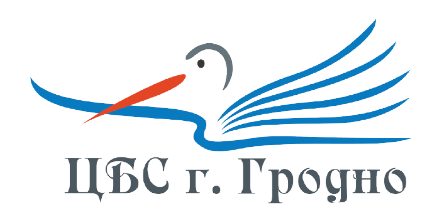 Аддзел арганізацыі адзінага фонду ГЦБ імя А.Макаёнка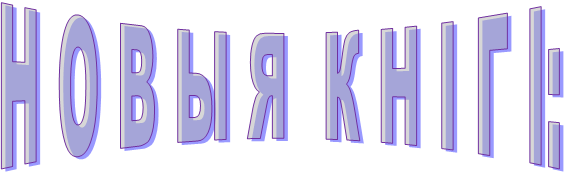 бюлетэньВып. I. /студзень – сакавік 2020 года/20. ПРЫРОДАЗНАЎЧЫЯ НАВУКI Ў ЦЭЛЫ20. ПРЫРОДАЗНАЎЧЫЯ НАВУКI Ў ЦЭЛЫ1. Бермудский треугольник и другие загадки морей и океанов / [составитель Виктор Конев]. - Харьков : Белгород : Клуб семейного досуга, 2016. - 397 с.. - (Мифы. Тайны. Загадки) ББК 20.3Ф92. Загадка параллельных миров. Скрытая реальность рядом / [составитель Сергей Реутов]. - Харьков : Белгород : Клуб семейного досуга, 2015. - 397 с.. - (Мифы. Тайны. Загадки) ББК 20.3Ф93. Проклятые места планеты / [составитель Ю. Ф. Подольский]. - второе издание. - Харьков : Белгород : Клуб семейного досуга, 2016. - 397 с.. - (Мифы. Тайны. Загадки) ББК 20.3Ф94. Таинственные явления природы и вселенной / [составитель Сергей Минаков]. - Харьков : Белгород : Клуб семейного досуга, 2015. - 397 с.. - (Мифы. Тайны. Загадки) ББК 20.3Ф95. Человек и мир : Учебник для 2 класса общеобразовательной школы с русским языком обучения / под редакцией В.И. Кучинского. - Мн. : Народная асвета, 1998. - 398с., ил. ББК 20.1я7Ф322. ФІЗІКА-МАТЭМАТЫЧНЫЯ НАВУКІ22. ФІЗІКА-МАТЭМАТЫЧНЫЯ НАВУКІайткене, Л. Д. Математика : [энциклопедия / Л. Д. Вайткене. - Москва : АСТ, [2017]. - 159, [1]с.. - (Энциклопедия занимательных наук для детей) ББК 22.1ДО7. Кордемский, Б. А. Математические головоломки и фокусы / Б. А. Кордемский. - Москва : АСТ : Мир и образование, 2017. - 256 с. ББК 22.1я92ДО8. Тесла, Н. Мои изобретения : автобиография / Никола Тесла ; [перевод с английского А. Сивчиковой ; редактор, автор предисловия В. Н. Сивчиков]. - Минск : Попурри, печать 2018 (макет 2019). - 158, [2] с. ББК 22.3гФ226. НАВУКI АБ ЗЯМЛI26. НАВУКI АБ ЗЯМЛI9. Аўгустоўскі канал. Ад Віслы да Нёмана = Августовский канал. От Вислы к Неману. Augustow Channel. From Visla to Neman. Kanal Augustowski. Od Wisly do Nemna : Фотаальбом / [Укладальнік А.І. Ласмінскі, аўтар уступнага артыкула І. Г. Трусаў]. - Мінск : Беларусь, 2003. - 181с. ББК 26.89(4Беи)+85.16ГЦБ10. Гродно это мой город! : [буклет / ответственный за выпуск Г. В. Железняк, фотографии : народный фотоклуб "Гродно"]. - Гродно : Спектр, 2006. - 21с.. - (Шосты усебеларускі фустываль нацыянальных культур) ББК 26.89(4Беи-4Гродно)ГЦБ28. БIЯЛАГIЧНЫЯ НАВУКI28. БIЯЛАГIЧНЫЯ НАВУКI11. Риха, С. Сладких снов до весны! Как зимуют животные и насекомые : [для детей младшего школьного возраста] / Сюзанна Риха ; [перевела с немецкого В. Соловьева]. - Санкт-Петербург : Питер, 2020. - [32] с.. - (Вы и ваш ребенок) ББК 28.6Ф2 Ф6 Ф7 Ф8 Ф9 ДО БП1 БП412. Ханна, Т. Искусство не стареть : "никто не позаботится о вас так, как вы сами" / Томас Ханна ; [перевел с английского Г. Рохлин]. - Санкт-Петербург [и др.] : Питер, 2020. - 223, [1] с. ББК 28.703Ф1 Ф2 Ф913. Хинохара Сигэаки Искусство жить. Секреты долголетия от 105-летнего врача / Сигэаки Хинохара ; [перевела с японского Екатерина Кобзарь]. - Санкт-Петербург [и др.] : Питер, 2019. - 207, [1] с.. - (Японские советы) ББК 28.703Ф1 Ф336. ХАРЧОВЫЯ ВЫТВОРЧАСЦI36. ХАРЧОВЫЯ ВЫТВОРЧАСЦI14. Самарин, В. Самый полезный напиток на земле. Сухое красное вино : правда, которую от нас скрывают! / Владимир Самарин. - Москва : АСТ, 2014. - 188, [4] с.. - (Здоровье: умные методики) ББК 36.87 ББК 53.51ГЦБ37. РУКАДЗЕЛЛЕ. ДАМАВОДСТВА37. РУКАДЗЕЛЛЕ. ДАМАВОДСТВА15. Золотая книга умных советов / составитель Елена Чепинога. - Харьков : Белгород : Клуб Семейного Досуга, 2015. - 190, [2] с. ББК 37.279Ф316. Базулина, Л. В. Бисер / Л.В.Базулина, И.В.Новикова. - Ярославль : Академия развития, 2006. - 222с.. - (Бабушкин сундучок) ББК 37.248Ф317. Исакова, Э. Ю. Сказочный мир бисера. Плетение на леске. Книга 1 / Э.Ю.Исакова, К.И. Стародуб, Т.Б. Ткаченко. - издание третье. - Ростов н/Д : Феникс, 2005. - 320с.. - (Мир вашего ребенка) ББК 37.248Ф318. Ляукина, М. В. Бисер / Марина Ляукина. - Москва : Дрофа-Плюс, 2005. - 141, [2] с.. - (Для начинающих) ББК 37.248Ф319. Ляукина, М. В. Бисер : низание, ткачество, плетение, вышивка, вязание, выкладка по воску / Марина Ляукина. - Москва : АСТ-ПРЕСС КНИГА, 2005. - 279, [16] с.. - (Серия "Золотая библиотека увлечений") ББК 37.248БП420. Стольная, Е. А. Цветы и деревья из бисера / Галина Стольная. - Москва : Мартин, 2006. - 124 с. ББК 37.248Ф321. Федотова, М.В. Цветы из бисера / Мария Федотова, Галина Валюх. - Москва : Культура и традиции, 2005. - 87 с. ББК 37.248Ф322. Чиотти, Д. Фантазии из бисера. Цветы. Бонсай. Праздничные композиции / Донателла Чиотти ; [перевод с итальянского Т. Григорьевой, фото Джузеппе Пизакане]. - Москва : Контэнт, [2005]. - 32 с. ББК 37.248Ф338. БУДАЎНIЦТВА38. БУДАЎНIЦТВА23. Ремонт и перепланировка квартиры / [составитель И.В. Новиков]. - Минск : Современная школа, 2008. - 476, [4] с. ББК 38.683Ф3 Ф1039. ТРАНСПАРТ39. ТРАНСПАРТ24. Автомобили : [для среднего школьного возраста / автор текста Марк Шликлин, автор идеи марк Шликлин ; перевод с французского Ирина Шадрина; художники А. Галлетти, Ж.Дайан, Ф. Руйе, Д. Корси]. - Москва : Махаон, 2016. - 99 с.. - (Твоя первая энциклопедия) ББК 39.33я2Ф325. Беслик, А. А. Азбука кораблей : [для младшего школьного возраста] / Александр Беслик ; художник А. Беслик. - Москва : Астрель : Харвест, [2012]. - [22] с.. - (Планета детства) ББК 39.42Ф526. Мясников, А. В. Автомобили / [А.В. Мясников]. - Москва : РОСМЭН, 2013. - 120 с. ББК 39.3я2ДО27. Чудная, Д. Животные-космонавты. Первые покорители космоса / Дарья Чудная ; художник Ася Мицкевич ; Музей космонавтики. - Санкт-Петербург : Питер : Георгий Гупало, 2018. - 62, [1] с.. - (Вы и ваш ребенок) ББК 39.6г(2)Ф542. СЕЛЬСКАЯ I ЛЯСНАЯ ГАСПАДАРКА42. СЕЛЬСКАЯ I ЛЯСНАЯ ГАСПАДАРКА28. Андерсон, Г Кактусы в нашем доме : Выбор. Уход. Формирование / Гюнтер Андерсон ; [перевод с немецкого Г. В. Порубенская]. - Москва : Интербук-бизнес, 1996. - 159 с. ББК 42.374Ф329. Семенов, Д. В. Кактусы и другие суккуленты в доме и в саду / Д.В. Семенов. - Москва : ЗАО "Фитон +", 2000. - 256 с.. - (Серия "Живой мир вокруг нас") ББК 42.374Ф346. СПЕЦЫЯЛЬНАЯ ЖЫВЁЛАГАДОЎЛЯ46. СПЕЦЫЯЛЬНАЯ ЖЫВЁЛАГАДОЎЛЯПЕЦЫЯЛЬНАЯ30. Шнек, М. Котята : [перевод с английского] / Маркус Шнек. - Минск : Белфакс, 1995. - 80 с.. - (Мир животных) ББК 46.74ГЦБ	63. ГIСТОРЫЯ. ГIСТАРЫЧНЫЯ НАВУКI	63. ГIСТОРЫЯ. ГIСТАРЫЧНЫЯ НАВУКI31. Белые ночи : очерки, зарисовки, воспоминания, документы об истории Ленинграда / [составитель И.И. Слобожан]. - Ленинград : Лениздат, 1971. - 456 с. ББК 63.3(2)-8Ф1032. Белые ночи : очерки, зарисовки, воспоминания, документы об истории Ленинграда / [составитель И.И. Слобожан]. - Ленинград : Лениздат, 1973. - 486с. ББК 63.3(2)-8Ф1033. Белые ночи : очерки, зарисовки, воспоминания, документы об истории Ленинграда / [составитель И.И. Слобожан]. - Ленинград : Лениздат, 1974. - 566с. ББК 63.3(2)-8Ф1034. Белые ночи : очерки, зарисовки, воспоминания, документы об истории Ленинграда / [составитель И.И. Слобожан]. - Ленинград : Лениздат, 1975. - 525с. ББК 63.3(2)-8Ф1035. Белые ночи : очерки, зарисовки, воспоминания, документы об истории Ленинграда / [составитель И.И. Слобожан]. - Ленинград : Лениздат, 1978. - 494с. ББК 63.3(2)-8Ф1036. Белые ночи : очерки, зарисовки, воспоминания, документы об истории Ленинграда / [составитель И.И. Слобожан]. - Ленинград : Лениздат, 1980. - 494с. ББК 63.3(2)-8Ф1037. Белые ночи : очерки, зарисовки, воспоминания, документы об истории Ленинграда / [составитель Л.Б. Добринская]. - Ленинград : Лениздат, 1989. - 407с. ББК 63.3(2)-8Ф1038. Воины-армяне в боях за Беларусь (1941—1944 гг.) / [А. В. Хечоян и др. ; под общей редакцией А. М. Литвина, А. В. Хечояна] ; Национальная академия наук Беларуси, Институт истории, Фонд развития и поддержки арменоведческих исследований "АНИВ", Управление по увековечению памяти защитников Отечества и жертв войн Вооруженных сил Республики Беларусь. - Минск : Беларуская навука, 2019. - 926, [2] с., [24] л. цв. ил. + карта (1 л. : цв. ; 60х45) ББК 63.3(4Беи)622 ББК 63.3(5Арм)622ГЦБ39. Герольд. Litherland : № 21. - Гродно : ЮрСаПринт, 2019. - 132 с. ББК 63.2(4Беи)Ф1 Ф3 Ф4 Ф10 ГЦБ40. Домовые, русалки и другие загадочные существа / [составитель Юрий Пернатьев]. - Харьков : Белгород : Клуб семейного досуга, 2015. - 397 с.. - (Мифы. Тайны. Загадки) ББК 63.5Ф941. Васькин, А. А. Повседневная жизнь советской богемы от Лили Брик до Галины Брежневой / Александр Васькин. - Москва : Молодая гвардия, 2019. - 572, [4] с.. - (Живая история) ББК 63.3(2)6-8Ф9 ГЦБ БП442. Васькин, А. А. Советская богема от Лили Брик до Галины Брежневой / Александр Васькин ; [художественное оформление Константина Фадина]. - Москва : Молодая гвардия, 2019. - 572, [4] с. ББК 63.3(2)6-8Ф2 Ф3 Ф443. Ганчев, П. Д. Между прошлым и будущим / Петко Ганчев ; [перевод с болгарского языка О. В. Бекасовой]. - Минск : Харвест, 2009. - 412, [3] с.. - (Бібліятэка саюза пісьменнікаў Беларусі) ББК 63.3(4Бол)ГЦБ44. Гаспарян, А. С. Ложь Посполита / Армен Гаспарян. - Санкт-Петербург [и др.] : Питер, 2019. - 190, [2] с.. - (Книги Армена Гаспаряна) ББК 63.3(2)6ГЦБ45. Глаголева, Е. В. Рокфеллеры / Екатерина Глаголева. - Москва : Молодая гвардия, 2019. - 460, [4] с.,ил., портр. ББК 63.3(7Сое)Ф3 ГЦБ46. Иващенко, Н. А. Повседневная жизнь губернского города Гродно (XIX — начало XX века) / Н. А. Иващенко. - Гродно : ЮрСаПринт, 2019. - 230, [1] с. ББК 63.3(4Беи)5-7Ф1 Ф2 Ф3 Ф4 Ф7 Ф8 Ф9 Ф10 ДО ГЦБ47. Карпов, А. Ю. Княгиня Ольга / Алексей Карпов. - Москва : Молодая гвардия, 2019. - 380 с., [16] л. ил., факсим. ББК 63.3(2)41Ф4 ГЦБ48. Карпов, А. Ю. Юрий Долгорукий / Алексей Карпов. - Москва : Молодая гвардия, 2019. - 428, [3] с., ил. ББК 63.3(2)4ГЦБ49. Козляков, В. Н. Лжедмитрий I / Вячеслав Козляков. - Москва : Молодая гвардия, 2018. - 253, [3] с. ББК 63.3(2)44Ф450. Кулевіч, Р. Ч. Гісторыі з гродзенскіх вуліц : Гродна 1930—40-х вачыма жыхароў. Працяг / Руслан Кулевіч ; [рэдактары: А. Шота, Н. Вішнеўская]. - Гродна : ЮрСаПрынт, 2019. - 234 c. ББК 63.3(4Беи)6Ф1 Ф2 Ф3 Ф4 Ф5 Ф6 Ф7 Ф8 Ф9 Ф10 ДО ГЦБ БП451. Лаўрэш, Л. Л. Шпацыры па старой Лідзе / Леанід Лаўрэш. - Гродна : ЮрСаПрынт, 2020. - 342 с. ББК 63.3(4Беи)Ф1 Ф10 ГЦБ52. Люкимсон, П. Е. Царь Давид / Петр Люкимсон. - Москва : Молодая гвардия, 2019. - 323, [3] с., ил. ББК 63.3(5Изр)ГЦБ53. Люкимсон, П. Е. Царь Ирод / Петр Люкимсон. - Москва : Молодая гвардия, 2019. - 271, [3] с., ил. ББК 63.3(0)3ГЦБ54. Лютик, Д. В. Гродненский укрепрайон 1940-1941 гг. От Ятвези до Гонёндза : хроника событий / Д. В. Лютик, М. А. Денисова. - Гродно : ЮрСаПринт, 2020. - 297, [1] с. ББК 63.3(4Беи-4Гро)БП4 ГЦБ ДО Ф1 Ф2 Ф3 Ф4 Ф5 Ф6 Ф7 Ф8 Ф9 Ф10 Ф12 Ф1355. Марозаў, С. П. Ідэя адраджэння Вялікага Княства Літоўскага ў грамадска-палітычным жыцці Беларусі (1795—1939 гг.) / Сяргей Марозаў. - Гродна : ЮрСаПрынт, 2019. - 445 с. ББК 63.3(4Беи)Ф2 Ф4 Ф9 Ф10 ГЦБ56. Марціновіч, А. Зерне да зерня : гісторыя ў асобах / Алесь Марціновіч. - Мінск : Харвест, 2008. - 446, [1] c.. - (Бібліятэка саюза пісьменнікаў Беларусі) ББК 63.3(4Беи)6ГЦБ57. Матонин, Е. В. Сидней Рейли.Жизньи приключения английского шпиона из Одессы / Евгений Матонин. - Москва : Молодая гвардия, 2019. - 477, [1] с., фото.. - (Жизнь замечательных людей) ББК 63.3(2)61Ф358. Млечин, Л. М. 15 женщин Леонида Млечина / [Леонид Млечин ; художественное оформление И. А. Озерова ; фотограф В. В. Максимов]. - Москва : Центрполиграф, [2007]. - 442, [2] с. ББК 63.3(0)6-8ГЦБ59. Млечин, Л. М. Кремль. Президенты России : Стратегия власти от Б. Н. Ельцина до В. В. Путина / Леонид Млечин ; [художественное оформление И. А. Озерова]. - Москва : Центрполиграф, 2003. - 702, [2] с. ББК 63.3(2)6-8ГЦБ60. Млечин, Л. М. Мои друзья-диктаторы / Леонид Млечин ; [художественное оформление И. А. Озерова ; фотограф В. В. Максимов]. - Москва : Центрполиграф, [2008]. - 589, [1] с. ББК 63.3(0)6-8ГЦБ61. Молодяков, В. Риббентроп : Дипломат от фюрера / Василий Молодяков ; [художественное оформление Сергея Хозина]. - Москва : Молодая гвардия, 2019. - 492, [4] с. ББК 63.3(4)6-8Ф3 ГЦБ БП462. Морозова, Е. В. Шарлотта Корде / Елена Морозова. - Москва : Молодая гвардия, 2019. - 243, [2] с., ил. ББК 63.3(4Фра)ГЦБ63. Нечаев, С. Ю. Кардинал Ришелье / Сергей Нечаев. - Москва : Вече, 2019. - 430, [2] с.. - (Всемирная история) ББК 63.3(4)ГЦБ Ф464. Павач, А. А. Гродзенскія гісторыі ад Андрэя Павача / [малюнкі А. Трубіцкага]. - Гродна : ЮрСаПрынт, 2019. - 171 с., [11] л. іл. ББК 63.3(4Беи-4Гро)ГЦБ БП4 ДО Ф1 Ф2 Ф3 Ф4 Ф5 Ф6 Ф7 Ф8 Ф9 Ф10 Ф12 Ф1365. Петрова, Н. Г. Нахимов / Наталья Петрова. - Москва : Молодая гвардия, 2019. - 415, [1]с.. - (ЖЗЛ: Жизнь замечательных людей) ББК 63.3(2)52ГЦБ66. Почобут, Н. А. Сохранение и изучение археологического наследия музеями БССР (1944-1991 гг.) / Н. А. Почобут. - Гродно : ЮрСаПринт, 2019. - 192 с. ББК 63.4(4Беи)Ф2 Ф3 Ф4 Ф10 ГЦБ67. Рыбас, С. Ю. Си Цзиньпин / Святослав Рыбас. - Москва : Молодая гвардия, 2019. - 442, [6] с., [16] л. ил., портр.. - (ЖЗЛ) ББК 63.3(5Кит)6-8Ф368. Устинов, В. Г. Черный принц / Вадим Устинов. - Москва : Молодая гвардия, 2019. - 342, [10] с., ил., портр., факсим.. - (Жизнь замечательных людей) ББК 63.3(4Вел)ГЦБ69. Чернявский, Г. И. Президенты США / Георгий Чернявский, Лариса Дубова. - Москва : Молодая гвардия, 2019. - 765, [3] с., фот., портр.. - (Жизнь замечательных людей) ББК 63.3(7Сое)ГЦБ Ф2 Ф370. Швед, В. В. Летапіс Гродна. 1005 - 1995 / Вячэслаў Швед. - Гродна : ЮрСаПрынт, 2020. - 324с. ББК 63.3(4Беи-4Гродно)Ф1 Ф2 Ф3 Ф4 Ф5 Ф6 Ф7 Ф8 Ф9 Ф10 Ф12 Ф13 ДО ГЦБ БП471. Эйдельман, Н. Я. Прекрасен наш союз... / Натан Эйдельман. - Москва : Вагриус, 2006. - 282, [4] с. ББК 63.3(2)522Ф1072. Яковлев, Е. Н. Друг государства. Гении и бездарности, изменившие ход истории / Егор Яковлев ; предисловие Дмитрий Goblin Пучков. - Санкт-Петербург [и др.] : Питер, 2020. - 251, [2] с.. - (Разведопрос) ББК 63.3(0)-8Ф267. ДЗЯРЖАВА I ПРАВА. ЮРЫДЫЧНЫЯ НАВУКI67. ДЗЯРЖАВА I ПРАВА. ЮРЫДЫЧНЫЯ НАВУКI73. Серийные убийцы : Кровавые хроники российских маньяков / Николай Модестов. - Москва : РИПОЛ классик : Санкт-Петербург : ПАЛЬМИРА, 2019. - 318, [2] с.. - (Настоящие преступники) ББК 67.52Ф2 Ф4 ГЦБ74. Ломброзо, Ч. Преступный человек : [перевод с итальянского] / Чезаре Ломброзо ; [предисловие и комментарии К. Ковешников]. - Москва : Эксмо : Санкт-Петербург : Мидгард, 2005. - 876, [1] с.. - (Гиганты мысли) ББК 67.51ГЦБ75. Хлобустов, О. М. Госбезопасность от Александра I до Путина : 200 лет тайной войны / Олег Хлобустов ; [оформление художника С. Ляха]. - Москва : Эксмо, Яуза, 2005. - 477, [3]с.. - (Лубянка: Открытые архивы) ББК 67.401.13ГЦБ68. ВАЕННАЯ НАВУКА68. ВАЕННАЯ НАВУКА76. Шокарев, Ю. В. Военная энциклопедия : [для среднего школьного возраста / Ю.В.Шокарев ; художники: Н.Сучкова, О.А. Колесникова [и др.]]. - Москва : Росмэн, 2007. - 136с. ББК 68.8я2Ф474. НАРОДНАЯ АСВЕТА. ПЕДАГАГIЧНЫЯ НАВУКI74. НАРОДНАЯ АСВЕТА. ПЕДАГАГIЧНЫЯ НАВУКI77. Руденская, С. Д. Царскосельский-Александровский лицей. 1811 - 1917 / С. Д. Руденская. - Санкт-Петербург : Лениздат, 1999. - 511 с., ил. ББК 74.03(2) ББК 83.3(2)5Ф1075. ФIЗIЧНАЯ КУЛЬТУРА. СПОРТ75. ФIЗIЧНАЯ КУЛЬТУРА. СПОРТ78. Вейдер, С. Пилатес от А до Я / Синтия Вейдер. - Ростов-на-Дону : Феникс, 2007. - 315, [5] c.. - (Домашний тренер) ББК 75.6ГЦБ79. Костров, В. В. Шахматы для школьников в играх и историях / Всеволод Костров. - Санкт-Петербург и др. : Питер, 2020. - 223, [1]с.. - (Вы и ваш ребенок) ББК 75.581Ф8 БП1 БП481. МОВАЗНАЎСТВА81. МОВАЗНАЎСТВА80. Английский для детей : книга-тренажер с интерактивной закладкой ; [дизайн обложки О. Сапожниковой]. - Москва : АСТ, [2016]. - 47, [1]с.. - (Учись-играй-запоминай) ББК 81.432.1ДО81. Английский для самых маленьких : первые слова и фразы / художники: Ю. Н. Устинова, М. М. Салтыков]. - Москва : Астрель, 2012. - 47 с. ББК 81.2АнглДО82. Bańko, M. Słownik dobrego stylu, czyli wyrazy, które się lubią / Mirosław Bańko. - 1-e wydanie. - Warszawa : Wydawnictwo Naukowe PWN, 2014. - XV, 475, [1] с. ББК 81.2ПолФ1383. Dabrowska, A. Słownik eufemizmόw polskich czyli w rzeczy mocno, w sposobie łagodnie / Anna Dąbrowska ; redaktorzy: Dorota Kopcińska, Danuta Kownacka, Maria Krajewska. - Warszawa : Wydawnictwo Naukowe PWN, 1998. - 328 s. ББК 81.2ПолФ1384. Drobik, L. Slownik jezyka polskiego PWN / Lidia Drobik, Elzbieta Sobol. - Warszawa : Wydawnictwo Naukowe PWN, 2007 ББК 81.2ПолФ1385. Galyga, D. Jak to latwo powiedziec... : cwiczenia komunikacyjne dla poczatkujacych / Danuta Galyga. - Krakow : TAiWPN UNIVERSITAS, 2017. - 211 с. ББК 81.2Пол-2Ф1386. Garncarek, P. Czas na czasownik : pozlom sredni ogolny. B2 / Piotr Garncarek. - Krakow : [Universitas], 2011. - (Cwiczenia gramatyczne) ББК 81.2Пол-2Ф1387. Machowska, J. Gramatyka? Alez tak! : Cwiczenia gramatycznt dla poziomu A2 / Joanna Machowska. - Krakow : Universitas, 2014. - 287s.. - (Jezyk polski jako obcy) ББК 81.2Пол-2Ф1388. Machowska, J. Gramatyka? Dlaczego nie?! : Cwiczenia gramatycznt dla poziomu A1 / Joanna Machowska. - Krakow : Universitas, 2014. - 262s.. - (Jezyk polski jako obcy) ББК 81.2Пол-2Ф1389. Nagorko, A. Podręczna gramatyka języka polskiego / Alicja Nagórko. - 1-e wyd.. - Warszawa : Wydawnictwo Naukowe PWN, 2012. - 335 с. ББК 81.2Пол-2Ф1390. Seretny, A. Kto сzyta - nie bladzi : podrecznik do nauki jezyka polskiego / Cwiczenia rozwijace spawnosc czytania. Poziomy sredni B2. Zaawansowany C1. / Anna Seretny. - Krakow : [Universitas], 2017. - (Jezyk polski jako obcy) ББК 81.2Пол-2Ф1391. Wiśniakowska, Lidia Slownik synonimow PWN / Lidia Wisniakowska. - Warszawa : PWN, 2007 ББК 81.2Пол-4Ф1392. Гайбарян, О. Е. Все правила русского языка / Гайбарян О.Е., Кузнецова А.В.. - Издание одиннадцатое. - Ростов-на-Дону : Феникс, 2010. - (Здравствуй, школа!) ББК 81.2РусФ393. Левченко, К. Английский язык : читаем и учим слова. Карточки для запоминания слов. 1-2 классы / Ксения Левченко, Элизабет Манн]. - Ростов-на-Дону : Феникс, 2014. - 36 с.. - (Наша началочка) ББК 81.2АнглДО94. Шалаева, Г. П. Русско-английский словарик в картинках для начальной школы / Г.П. Шалаева. - Москва : АСТ : СЛОВО, 2012. - 64с. ББК 81.2Англ-4ДО Ф782. ФАЛЬКЛОР. ФАЛЬКЛАРЫСТЫКА82. ФАЛЬКЛОР. ФАЛЬКЛАРЫСТЫКА95. Голосовкер, Я. Э. Сказания о титанах / Яков Голосовкер ; Художник Ю. Киселев. - Москва : Детская литература, 2015. - 394с. ББК 82.3(0)ДО96. Ненадавец, А. М. Нарысы беларускай міфалогіі / А. М. Ненадавец. - Мінск : Беларуская навука, 2013. - 534, [2] с. ББК 82.3(4Беи)БП4 Ф1 Ф2 Ф3 Ф4 Ф9 Ф10 ГЦБ83. ЛIТАРАТУРАЗНАЎСТВА83. ЛIТАРАТУРАЗНАЎСТВА97. А.С.Пушкин в Царском Селе: 1831 / [составитель Т.И.Глакина] ; научные редакторы Э.С.Лебедева, А.Н.Марков. - Санкт-Петербург : Царскосельский Фонд развития культуры : Санкт-Петербургский Центр Православной Культуры, 1999. - 140, [3] с.. - (Христианская культура: Пушкинская эпоха) ББК 83.3(2)5Ф1098. Александр Пушкин : [Сборник / составитель Т. А. Соколова]. - Москва : Кренов : Новатор, 1996. - 477 с., [16] л. ил.. - (РОСС) ББК 83.3(2)5-8Ф1099. Библиография произведений А.С. Пушкина и литературы о нем, 1918-1936 / АН СССР, Институт русской литературы (Пушкин. дом). - Ленинград : Наука, Ленинградское отделение, 1973. - 296 с. ББК 83.3(2)5-3Ф10100. Друзья Пушкина : Переписка. Воспоминания. Дневники : Т.2 : . - 1985- Друзья Пушкина / составление, биографические очерки и примечания В.В. Кунина. - Москва : Правда, 1985. - 640с. ББК 83.3(2)5Ф10101. Друзья Пушкина : Переписка : Т.1 : . - 1985- Друзья Пушкина / составление, биографические очерки и примечания В.В. Кунина. - Москва : Правда, 1985. - 640с. ББК 83.3(2)5Ф2 Ф10102. Памятники Отечества : иллюстрированный альманах Всероссийского общества охраны памятников истории и культуры. - Москва : [б. и.], 1983. - 167 с. ББК 83.3(2)5-8Ф10103. Пушкин в воспоминаниях современников. - Москва : Захаров, 2005. - 909, [3] с.. - (Биография и мемуары) ББК 83.3(2)5Ф10104. Пушкин в письмах Карамзиных, 1836-1837 годов / АН СССР, Ин-т русской литературы (Пушкинский дом) ; [Ответственный редактор Н.В.Измайлов]. - Москва : Издательство Академии науки СССР, 1960. - 436с. ББК 83.3(2)5-8Ф10105. Разговоры Пушкина : репринтное воспроизведение издания 1929 года ; [собрали Сергей Гессен, Лев Модзалевский]. - Москва : Политиздат, 1991. - 316, [2] с. ББК 83.3(2)5-8Ф10106. Род и предки А.С.Пушкина / С.Б.Веселовский, М.О.Вегнер, П.И.Люблинский, Н.К.Телетова ; Составление, предисловие, подготовка текста О. В. Рыковой. - Москва : Васанта, 1995. - 441, [4] с.. - (Пушкинская библиотека) ББК 83.3(2)5-8Ф10107. Русские писатели в Москве : [сборник / составитель Л. П. Быковцева]. - переиздание. - Москва : Московский рабочий, 1977. - 856с. ББК 83.3(2)-8Ф10108. Солнце нашей поэзии : (из современной Пушкинианы) / [составление Ю.И. Осипова]. - Москва : Правда, 1989. - 461, [1] с. ББК 83.3(2)5-8Ф10109. Солнце России : Русские писатели о Пушкине. Век XIX. / [составитель А.Д. Романенко]. - Москва : Дружба народов, 1999. - 480с. ББК 83.3(2)-8Ф10110. Сочиненія Пушкина. Т.1; Материалы для биографии А.С. Пушкина : съ приложеніем матеріалов для біографіи, портрета, снимковъ съ его рисунковъ, и проч.. - [репринтное издание П.В. Аненкова]. - Санкт-Петербург : [Военная типографія], 1855. - 487с. ББК 83.3(2)5-8Ф10111. Абрамович, С. Л. Пушкин в 1833 году : Хроника / Стелла Абрамович ; [художник Ф.С. Меркуров]. - Москва : Слово, 1994. - 617, [2] с. ББК 83.3(2)5-8Ф10112. Александров, А. Л. Пушкин. Частная жизнь / Александр Александров. - Москва : Захаров, 2000. - 492, [3] с. ББК 83.3(2)5-8Ф10113. Алексеев, М. П. Пушкин:Сравнительно-исторические исследования / М.П. Алексеев ; ответственные редакторы Г.В. Степанов, В.Н. Баскаков ; [вступительная статья А.С. Бушмина, В.Н. Баскакова]. - Ленинград : Наука. Ленинградское отделение, 1984. - 475, [3]с.. - (М.П. Алексеев. Избранные труды) ББК 83.3(2)5-8Ф10114. Анненков, П. В. Материалы для биографии А. С. Пушкина / П. В. Анненков ; [вступительная статья Г. М. Фридлендера ; подготовка текста и комментарии А. А. Карпова]. - Москва : Современник, 1984. - 475, [1] c., [1] л. портр.. - (Библиотека любителям российской словесности. Из литературного наследия) ББК 83.3(2)5-8Ф10115. Анненков, П. В. Материалы для биографии Александра Сергеевича Пушкина / Павел Анненков ; [послесловие М. Филина]. - Москва : Терра ― Книжный клуб, 2007. - 461, [3] c., [1] л. портр.. - (Я люблю Пушкина) ББК 83.3(2)5-8Ф10116. Афанасьев, В. В. Жуковский / Виктор Афанасьев. - 2-е изд.. - Москва : Молодая гвардия, 1987. - 397, [3] с.. - (Жизнь замечательных людей. Серия биографий) ББК 83.3(2)5-8Ф10117. Бартенев, П. И. О Пушкине : Страницы жизни поэта. Воспоминания современников / П.И.Бартенев ; [составитель, автор вступительной статьи и примечаний А. М. Гордин]. - Москва : Советская Россия, 1992. - 458, [4] с. ББК 83.3(2)5-8Ф10118. Благой, Д. Д. Душа в заветной лире : Очерки жизни и творчества Пушкина / Д.Д. Благой. - 2-е изд., дополненное. - Москва : Советский писатель, 1979. - 621, [3]с. ББК 83.3(2)5-8Ф10 Ф4119. Благой, Д. Д. Душа в заветной лире : Очерки жизни и творчества Пушкина / Д.Д. Благой. - Москва : Советский писатель, 1977. - 542, [2]с. ББК 83.3(2)5-8Ф10120. Боголепов, П. К. Тропа к Пушкину : [книга-справочник о жизни и творчестве А.С. Пушкина / П. Боголепов, Н. Верховская, М. Сосницкая ; [оформление П. Кузаняна]. - 2 изд., исправленное и дополненное. - Москва : Детская литература, 1974. - 542, [2]с. ББК 83.3(2)5-8Ф10121. Бондаренко, В. В. Вяземский / Вячеслав Бондаренко. - Москва : Молодая гвардия, 2004. - 675, [4] с., [24] л. ил.. - (Жизнь замечательных людей) ББК 83.3(2)5-8Ф10122. Бонди, С. М. О Пушкине : статьи и исследования / С. Бонди. - издание второе. - Москва : Художественная литература, 1983. - 476, [3] с. ББК 83.3(2)5-8Ф10 ГЦБ123. Бочарова, В. М. Силуэты : Очерки, статьи, эссе о русских и советских писателях / составление В.М. Бочаровой. - Москва : Правда, 1986. - 638с. ББК 83.3(2)-8Ф10 Ф7 Ф9 Ф4124. Бурсов, Б. И. Судьба Пушкина : [роман-исследование] / Б. Бурсов. - Ленинград : Советский писатель, 1989. - 565, [3] с.. - (Библиотека произведений, удостоенных Государственной премии СССР) ББК 83.3(2)5-8Ф10 ГЦБ Ф9 Ф3125. Быков, Д. Л. Шестидесятники : литературные портреты / Дмитрий Быков. - Москва : Молодая гвардия, 2019. - 373, [11] с. ББК 83.3(2=411.2)6БП4 Ф2 Ф9126. Вересаев, В. В. Пушкин в жизни : Систематический свод подлинных свидетельств современников / В.Вересаев ; Предисловие Дм. Урнова и Вл. Сайтанова ; Вступительные заметки к главам, дополнения и комментарии Вл. Сайтанова. - Минск : Мастацкая літаратура, 1986. - 683, [3]с. ББК 83.3(2)5Ф5 Ф2 Ф10127. Волков, Г. Н. Мир Пушкина : личность, мировоззрение, окружение / Генрих Волков ; [иллюстрации Ю.Иванова]. - Москва : Молодая гвардия, 1989. - 269, [3] с. ББК 83.3(2=411.2)6Ф10128. Гессен, А. И. Жизнь поэта : [о жизни и творчестве А. С. Пушкина / А. Гессен. - Москва : Детская литература, 1972. - 478, [1] с. ББК 83.3(2)5-8Ф10129. Гессен, А. И. Пушкин в Москве / Арнольд Гессен. - Москва : Алгоритм, 2007. - 412, [4] с.. - (Литература с географией) ББК 83.3(2)5Ф10130. Гроссман, Л. П. Пушкин в театральных креслах : Картины русской сцены 1817-1820 годов / Леонид Гроссман. - Санкт-Петербург : Азбука-классика, 2005. - 400с.. - (Искусство жизни) ББК 83.3(3)5-8Ф10131. Демурова, Н. М. Льюис Кэрролл / Нина Демурова. - 2-е издание. - Москва : Молодая гвардия, 2019. - 414, [4] с.. - (Жизнь замечательных людей) ББК 83.3(4Вел)Ф2 Ф3 БП4132. Дружников, Ю. И. Узник России : по следам неизвестного Пушкина / Юрий Дружиников. - Москва : ЦИТП, 1993. - 237, [3] с. ББК 83.3(2)5Ф10133. Измайлов, Н. В. Очерки творчества Пушкина / Н. В. Измайлов ; АН СССР, Институт русской литературы (Пушкинский дом). - Ленинград : Наука, 1976. - 340с. ББК 83.3(2=Рус)5-8Ф10134. Кулешов, В. И. Жизнь и творчество А.С. Пушкина / В. Кулешов. - Москва : Художественная литература, 1987. - 432 с. ББК 83.3(2)5-8Ф10 Ф9 Ф4 Ф3 Ф2 Ф1 ГЦБ135. Лебядзевіч, Д. М. Антычная літаратура ў імёнах, тэрмінах і назвах : Слоўнік - даведнік. - Гродна : ЮрСаПрынт, 2019. - 201 c. ББК 83.3(0)3Ф2 Ф3 Ф4 Ф10 ГЦБ136. Левкович, Я. Л. Автобиографическая проза и письма Пушкина / Левкович,Янина Леоновна ; Ответственный редактор С.А. Фомичев ; АН СССР, Ин-т рус. лит. (Пушкин. дом). - Ленинград : Наука, 1988. - 328с. ББК 83.3(2)5-8Ф10 ГЦБ Ф1137. Листов, В. С. Новое о Пушкине : история, литература, зодчество и другие искусства в творчестве поэта / В.С. Листов ; Российская академия наук. Отделение литературы и языка. Пушкинская комиссия ; Госкино РФ. Научно-исследовательский институт киноискусства. - Москва : Стройиздат, 2000. - 421, [27] с. ББК 83.3(2)5Ф10138. Лобикова, Н. М. "Тесный круг друзей моих" : Пушкин и декабристы / Н. М. Лобикова. - Москва : Просвещение, 1980. - 125, [3] с. ББК 83.3(2)5я7Ф3 Ф1 ГЦБ Ф10139. Лопатников, В. А. Даниил Гранин : хранитель времени / Виктор Лопатников. - Москва : Молодая гвардия, 2019. - 339, [3] с., фот., портр.. - (Жизнь замечательных людей) ББК 83.3(2)6-8БП4140. Маймин, Е. А. Пушкин. Жизнь и творчество / Е. А. Маймин ; АН СССР. - Москва : Наука, 1981. - 208 с.. - (Литературоведение и языкознание) ББК 83.3(2)5-8Ф10 Ф1 Ф3 ГЦБ Ф2141. Макогоненко, Г. П. Творчество А.С.Пушкина в 1830-е годы (1833-1836) / Г.П.Макогоненко ; [оформление художника А. Гасникова]. - Ленинград : Художественная литература, 1982. - 462, [2]с. ББК 83.3(2)5Ф10 Ф8 Ф2 Ф6 Ф3 Ф4 ДО Ф1 Ф7 ГЦБ142. Макогоненко, Г. П. Творчество А.С.Пушкина в 1830-е годы(1830-1833) / Г.П. Макогоненко. - Ленинград : Художественная литература, 1974. - 373, [3]с. ББК 83.3(2)5Ф9 Ф10143. Максімовіч, В. А. Нацыянальны космас класікі : дыялог традыцый і наватарства ў творчасці Янкі Купалы і Якуба Коласа / В. А. Максімовіч. - Мінск : Харвест, 2008. - 319 с.. - (Бібліятэка Саюза пісьменнікаў Беларусі) ББК 83.3(4Беи)6ГЦБ144. Манько, А. В. "Бояр старинных я потомок..." : исторические сюжеты об А. С. Пушкине, его предках и потомках / А.В. Манько. - Москва : Просвещение, 2007. - 190, [2] с.. - (Твой кругозор) ББК 83.3(2)5-8Ф10145. Мейлах, Б. С. Жизнь Александра Пушкина / Б. Мейлах ; [оформление художника Л. Яценко]. - Ленинград : Художественная литература, 1974. - 333, [3]с. ББК 83.3(2)5-8Ф10146. Мейлах, Б. С. Пушкин и его эпоха / Б. Мейлах ; [художник С. Н. Томилин]. - Москва : Художественная литература, 1958. - 694, [5]с. ББК 83.3(2)5-8Ф10147. Модзалевский, Б. Л. Пушкин : Воспоминания. Письма. Дневники.... - Москва : Аграф, 1999. - 348, [1] с.. - (Литературная мастерская) ББК 83.3(2)5-8Ф10148. Модзалевский, Б. Л. Пушкин и его современники : Избранные труды (1898-1928) / [Составление и примечание А.Ю. Балакина]. - Санкт-Петербург : Искусство - СПБ, 1999. - 575, [1] с. ББК 83.3(2)5-8Ф10149. Моэм, У. С. Время и книги : [сборник] / Сомерсет Моэм ; [перевод с английского В. Бернацкой, Е. Корягиной]. - Москва : АСТ, 2013. - 509, [3] с.. - (The Best. XX век) ББК 83.3(0)-8ГЦБ150. Навагродскі, Т. А. Этнакультурная спадчына Зельвеншчыны / Навагродскі Тадэвуш Антонавіч, Алюніна Ірынф Уладзіміраўна, Бачыла Ірына Генадзьеўна. - Гродна : ЮрСаПрынт, 2019. - (Народныя традыцыі Беларусі) ББК 83.5(4Беи)Ф2 Ф10 ГЦБ151. Осповат, А. Л. Комментарий к материалам для биографии А.С. Пушкина ; [авторы комментария А.Л. Осповат, Н.Г. Охотин ; художник Б.В. Трофимов]. - Москва : Книга, 1985. - 271, [1] c. ББК 83.3(2)5-8Ф10152. Офенбах, П. Ф. Всё о Пушкине / Панкрат Офенбах ; [Рецензент К. Черников ; Предисловие М. Северова ; Оформление художника Л. Сергиевской]. - Санкт-Петербург : Издательский дом А. Громова, 1997. - 316, [4] с.. - (Хочу все знать) ББК 83.3(2)5-8Ф10153. Павлищев, Л. Н. Из семейной хроники: А.С. Пушкин/ Л.Н. Павлищев. Наталия Николаевна Пушкина-Ланская/ А.П. Арапова ; [составление, предисловие, комментарии, подготовка текста Г.А.Галина]. - Москва : Три века истории, 2000. - 508, [4] с.. - (Пушкинская библиотека) ББК 83.3(2)5-8Ф10154. Перельмутер, В. Г. Звезда разрозненной плеяды!.. : Жизнь поэта Вяземского,прочитанная в его стихах и прозе, а также в з аписках и письмах его современников и друзей / Вадим Перельмутер. - Москва : Книжный сад, 1993. - 367 с.,16 л.ил. ББК 83.3(2)5-8Ф10155. Перельмутер, В. Г. Пушкинское эхо : записки, заметки, эссе / Вадим Перельмутер. - Москва : Минувшее : Торонто : Library of Toronto Slavic Quarterly, 2003. - 509 c. ББК 83.3(2)Ф10156. Петров, С. М. А.С.Пушкин. : Очерк жизни и творчества / С.М. Петров. - Москва : Просвещение, 1973. - 351с.. - (Библиотека словесника .) ББК 83.3(2)5-8Ф9 Ф10157. Пушкин, А. С. Мысли о литературе / А.С. Пушкин. - Москва : Современник, 1989. - 640с.. - (Библиотека "Любителям российской словесности". Из литературного наследия) ББК 83.3(2)5Ф10158. Пущин, И. И. Записки о Пушкине / И.И. Пущин ; [предисловие А. Слонимского]. - Переиздание. - Москва : Детская литература, 1975. - 64с.. - (Школьная библиотека) ББК 83.3(2)5-8Ф10159. Пяткевіч, А. М. Аўтографы — разам : [збор аўтографаў з уласнай бібліятэкі А. М. Пяткевіча] / А. М. Пяткевіч. - Гродна : ЮрСаПрынт, 2018. - VI, 288, [4] с. ББК 83.3(4Беи)6-8ГЦБ160. Раевский, Н. А. Друг Пушкина Павел Воинович Нащокин / Н. А. Раевский ; АН СССР. - Ленинград : Наука, 1977. - 158, [2] с.. - (Научно-популярная серия) ББК 83.3(2)5-8Ф10161. Раевский, Н. А. Избранное / Н. Раевский. - Минск : Вышэйшая школа, 1978. - 490, [2]с. ББК 83.3(2)5-8Ф2 Ф1 Ф10 Ф9 ГЦБ Ф8 Ф4 Ф3162. Раевский, Н. А. Портреты заговорили / Н. Раевский. - Алма-Ата : Жазушы, 1980. - 428, [4] с. ББК 83.3(2)5ГЦБ Ф10163. Русаков, В. М. Рассказы о потомках А. С. Пушкина / В. М. Русаков ; [редактор Э. Ф. Кузнецова]. - Санкт-Петербург : Лениздат, 1992. - 446, [2] с. ББК 83.3(2)5Ф10164. Русаков, В. М. Уважены за имя... : рассказы о потомках А. С. Пушкина / В. М. Русаков. - Москва : Советская Россия, 1987. - 299, [5] с. ББК 83.3(2)5Ф10165. Синдаловский, Н. А. Пушкинский круг. Легенды и мифы / Наум Синдаловский. - Москва : Центрполиграф : Санкт-Петербург : МиМ-Дельта, 2007. - 347, [2] с. ББК 83.3(2)5-8Ф10166. Смольников, И. Ф. Годы и версты Пушкина / Игорь Смольников. - Санкт-Петербург : Лицей, 1999. - 256с. ББК 83.3(2)5-8Ф10167. Соколов, В. Д. Рядом с Пушкиным : Портреты кистью и пером / Вадим Соколов. - Харьков : Паритет ЛТД, 1991. - 309 с. ББК 83.3(2)-8Ф10168. Телетова, Н. К. Жизнь Ганнибала - прадеда Пушкина / Наталья Телетова ; Российская академия наук. Историко-филологическое отделение. Пушкинская комиссия. - Санкт-Петербург : Сад искусств, 2004. - 319 с., [16] л. ил. ББК 83.3(2)5-8Ф10169. Телетова, Н. К. Забытые родственные связи А. С. Пушкина / Н. К. Телетова ; [ответственный редактор В. П. Старк] ; Российская академия наук, Историко-филологическое отделение, Пушкинская комиссия. - [Издание 2-е, исправленное и дополненное]. - Санкт-Петербург : Дорн, 2007. - 285, [2] с., [20] л. ил., цв. ил., портр. ББК 83.3(2)5-8Ф10170. Телетова, Н. К. Забытые родственные связи А. С. Пушкина / Н. К. Телетова ; [ответственный редактор Н. В. Измайлов] ; Академия наук СССР. - Ленинград : Наука, 1981. - 172, [4] с.. - (Литературоведение и языкознание) ББК 83.3(2)5-8Ф10171. Томашевский, Б. В. Пушкин : [в 2-х томах] / Б. Томашевский : Том второй : . - Москва : Художественная литература, 1990 Юг, Михайловское. - 1990. - 380, [3] с. ББК 83.3(2)5Ф10172. Томашевский, Б. В. Пушкин : [в 2-х томах] / Б. Томашевский : Том первый 1 : . - Москва : Художественная литература, 1990 Лицей, Петербург. - 1990. - 367 с. ББК 83.3(2)5-8Ф10173. Томашевский, Б. В. Пушкин : работы разных лет / Б. В. Томашевский ; [составление, вступительная заметка Н. Б. Томашевского]. - Москва : Книга, 1990. - 670, [2] с.. - (Пушкинская библиотека) ББК 83.3(2)5-8Ф10174. Фейнберг, И. Л. Незавершенные работы Пушкина / Илья Фейнберг. - издание шестое. - Москва : Современник, 1975. - 396, [2] с. ББК 83.3(2)5Ф10175. Фейнберг, И. Л. Читая тетради Пушкина / Илья Фейнберг ; [составитель М. И. Фейнберг]. - Москва : Советский писатель, 1985. - 686, [2] с. ББК 83.3(2)5-8Ф10176. Филин, М. Д. Арина Родионовна / Михаил Филин. - Москва : Молодая гвардия, 2008. - 218, [6] с.. - (Жизнь замечательных людей) ББК 83.3(2)5-8Ф10177. Фридкин, В. М. Пропавший дневник Пушкина : рассказы о поисках в зарубежных архивах / В. М. Фридкин. - Москва : Знание, 1987. - 205, [1] с., [8] л. ил. ББК 83.3(2)5-8Ф10178. Черейский, Л. А. Пушкин и его окружение : [Словарь-справочник] / Л. А. Черейский ; АН СССР, Отделениение лит. и яз. (Пушкинская комиссия). - издание второе, дополненное и переработанное. - Ленинград : Наука, 1989. - 544с. ББК 83.3(2)5-8Ф10179. Черкашина, Л. А. Пушкин, потомок Рюрика / Лариса Черкашина. - Москва : Эксмо : Алгоритм, 2008. - 430, [2] с.. - (Наше все) ББК 83.3(2)5-8Ф10180. Чулков, Г. И. Жизнь Пушкина / Г. Чулков ; [вступительная статья и комментарии доктора филологических наук М. В. Михайловой]. - Москва : Республика, 1999. - 445, [3] с. ББК 83.3(2)5-8Ф10181. Чулков, Г. И. Жизнь Пушкина / Г. Чулков. - Москва : ТЕРРА-Книжный клуб, 2008. - 381, [3] с. ББК 83.3(2)5-8Ф10182. Эйдельман, Н. Я. Пушкин : из биографии и творчества. 1826-1837 / Н. Эйдельман. - Москва : Художественная литература, 1987. - 462, [2] с. ББК 83.3(2)5-8Ф10183. Ягунин, В. П. Александр Одоевский / Владимир Ягунин. - Москва : Молодая гвардия, 1980. - 252, [3] с.. - (Жизнь замечательных людей. Серия биографий) ББК 83.3(2)5-8Ф1084. МАСТАЦКАЯ ЛIТАРАТУРА84. МАСТАЦКАЯ ЛIТАРАТУРА184. 100 чародейских способов ХОРОШО ПРОВЕСТИ КАНИКУЛЫ / [ Паола Мулацци, Эрика Фуррати ; перевод с английского О. Корчагиной]. - Москва : Эгмонт Россия Лтд., 2008. - 96с.. - (Ведьма.W.I.T.C.H.) ББК 84(4Вел)БП1185. Алладин : сказка / подготовка текста М. А. Климковича, В. А. Степаненко ; художник И. Кенденков]. - Минск : Флуераш, 1995. - 288 с.. - (Книга - игра) ББК 84(5)БП1186. Баллады о Робин Гуде : [для среднего школьного возраста] ; [перевод с английского И. Ивановского ; рисунки А. Сколозубова]. - Ленинград : Восточно-европейское рекламное агенство, 1990. - 56, [3] с. ББК 84.2(4Вел)БП1187. Беларускія народныя казкі / Апрацоўка А. Якімовіча ; [Укладальнік М.А. Казбярук, мастак В.І.Валынец]. - Мінск : Юнацтва, 1990. - 302с. ББК 84.2(4Беи)Ф9 Ф4188. Белоснежка : по мотивам сказки Братьев Гримм / Художник Л. Якшис. - Москва : Махаон, 2013. - 16с.. - (Мы читаем по слогам) ББК 84(4Гем)БП1189. Болдинская осень : стихотворения, поэмы, маленькие трагедии, повести, письма, критич. статьи, написанные А.С.Пушкиным в с.Болдине / составитель Н.В. Колосова. - 2-е издание. - Москва : Молодая гвардия, 1982. - 429 с.. - (Библиотечка юношества) ББК 84(2=411.2)1Ф10 Ф4190. Внеклассное чтение : (для 3-го и 4-го классов) / [составитель М.В. Юдаева] ; художник В.Ю. Черноглазов. - Москва : Самовар, 2012. - 141, [1] с.. - (Школьная библиотека) ББК 84(2=411.2)БП1191. Волшебные приключения №1 : [перевод с итальянского Н. Кулиш]. - Москва : Эгмонт Россия Лтд., 2010. - 64с.. - (WINX Club) ББК 84(4Ита)БП1 Ф7192. Волшебные приключения №2 : [перевод с итальянского Н. Кулиш]. - Москва : Эгмонт Россия Лтд., 2010. - 64с.. - (WINX Club) ББК 84(4Ита)БП1193. Волшебные сказки братьев Гримм ; [перевод под редакцией П. Н. Полевого] ; художник Владимир Коркин. - Москва : Алтей, 2019. - 55, [1] с.. - (Любимые книги детства) ББК 84(4Гем)Ф7194. Волшебство хрустального шара / Р.Л. Стайн ; перевод с английского Т. Сафроновой. - Москва : РОСМЭН-ПРЕСС, 2003. - 124с.. - (Ужастики) ББК 84(7Сое)Ф9 БП1195. Вольт. Верный друг : [книга для чтения с цветными картинками ; перевод и литературная обработка Евгении Вьюницкой. - Москва : Эксмодетство, 2019. - 61, [3] с.. - (Disney. PIXAR. Книги по фильмам) ББК 84(7Сое)Ф7196. Вяснянка : вершы, апавяданнi, казкi беларускіх пiсьменнiкаў / укладальнік У. Ліпскі ; прадмова М.Танка ; мастак М.М. Селяшчук. - Минск : Юнацтва, 1991. - 495с.. - (Бібліятэка дзiцячай лiтаратуры народаў СССР) ББК 84(4Беи)6БП1197. Дедушкины сказки / художник Дидковская Е. М.. - Минск : Минская фабрика цветной печати, 2009. - 70 с. ББК 84.2(2=411.2)БП1198. Дневник Павла Пущина, 1812-1814 / Издание подготовил В.Г. Бортневский ; Ленинградский ордена Ленина и ордена Трудового Красного Знамени государственный университет имени А.А. Жданова. - Ленинград : Издательство Ленинградского университета, 1987. - 226с. ББК 84(2=411.2)1Ф10 Ф2 Ф9 ГЦБ199. До рассвета. Недолгая вторая жизнь Бри Таннер : [роман] / Стефани Майер. - Москва : АСТ : Астрель, 2010. - 216с. ББК 84(7Сое)БП3 Ф9200. Духовной жаждою томим : 200 тридцать семь произведений писателей Урала посвященных А.С. Пушкину / [редактор-составитель А.Б. Кердан]. - Екатеринбург : Банк культурной информации, 1999. - 496 . ББК 84(2=411.2)6Ф10201. Дьявол на рандеву : [повесть, роман: перевод с английского] ; художник Н.Я. Бойко]. - Ростов- на- Дону : Книжное издательство, 1992. - 432с. ББК 84(4Вел)Ф9 ГЦБ202. Заклятае возера : беларускія народныя гераічныя і фантастычныя казкі / [апрацоўка Алеся Якімовіча ; мастак Мікалай Селяшчук]. - Мінск : "Юнацтва", 1998. - 221, [3] с. ББК 84.2(4Беи)БП1203. Заколдованная буква : юмористические рассказы ; [вступительная статья И. Н. Арзамасцевой] ; художник Г. Мазурин. - Москва : Детская литература, 2018. - 346, [2] с.. - (Школьная библиотека) ББК 84(2=411.2)6Ф1 Ф6 Ф8 ДО БП1204. Закон есть закон : антология зарубежного детектива. Выпуск пятый / [составление, предислисловие С.Б. Белова. - Москва : Московский рабочий, 1992. - 544, [1]с. ББК 84(0)ГЦБ205. Иван-царевич и Серый Волк : [русская народная сказка / художник В. Клименко]. - Минск : Минская фабрика цветной печати, 1997. - [16] с.. - (Лукоморье) ББК 84.2(2=411.2)БП1206. Из-за девчонки : роман, повесть, рассказы / художник Н. Курбанова. - Москва : Детская литература, 2018. - 408 с.. - (Школьная библиотека) ББК 84(2=411.2)6Ф4 Ф8 ДО БП2207. Истории любви : сборник. - Москва : АСТ : АСТ МОСКВА, 2008. - 348, [4] с. ББК 84(2=411.2)6БП1 Ф7208. Летняя книга сказок : [сборник ; перевод с английского Е. Киричек]. - Москва : Хоббитека, 2019. - 110, [2]с.. - (Сказки на ночь) ББК 84(4Вел)ДО209. Летучий корабль : сказки / [составитель И.С. Чепловодская ; художники В.М. Жук, Е.А. Ларченко]. - Минск : Юнацтва, 1994. - 495 с. ББК 84.2(2=411.2)Ф10 Ф12 ДО Ф7 Ф3210. Лисичка - сестричка и волк : для дошкольного и младшего школьного возраста / составление Сергея Кузьмина ; художник Ирина и Владимир Пустоваловы. - Минск : Книжный Дом, 2007. - 48с.. - (Сказки) ББК 84.2(2=411.2)БП1211. Лисичка-сестричка и серый волк : русская народная сказка / [художник И. и Р. Исматуллаевы]. - М. : Фолиант Пресс, 2003. - 11с. ББК 84.2(2=411.2)БП1 Ф5212. Лучшие сказки / художник Е. М. Дидковская. - Минск : Минская фабрика цветной печати, 2010. - 70, [2] с.. - (Веселая семейка) ББК 84.2(2=411.2)БП1 Ф8213. Любимые волшебные сказки. - Ростов-на-Дону : Проф-Пресс, 2014. - 141с. ББК 84.2(0)БП1214. Любимые зимние сказки ; [литературная обработка К. А. Захарова]. - Минск : Беловагрупп, 2019. - 221, [3]с.. - (Ожившие истории) ББК 84(4Беи)ДО215. Любимые сказки и удивительные истории : [для чтения взрослыми детям / художник А. Шахгелдян]. - Смоленск : Русич, 2015. - 319, [1] с.. - (Любимые страницы) ББК 84(2=411.2)6БП1216. Маша и Медведь : сказки / художник И. Н. Приходкин. - Москва : Фламинго, 2010. - 64 с.. - (Пять сказок) ББК 84.2(2=411.2)БП1217. Мэри Поппинс; Мэри Поппинс возвращается; Мэри Поппинс в парке; Мэри Поппинс открывает дверь : [повесть-сказка] / Памела Трэверс ; [перевод И. Родина, художник В. Гальдяев]. - Москва : Эксмо, 2004. - 608с.. - (Детская библиотека .) ББК 84(4Вел)Ф9 БП1218. Наши сказки : сказки любимых писателей ; художник Л. Непомнящий ; [предисловие Е. Стариковой ; дизайн серии Е. Валерьяновой, Т. Яковлевой]. - Москва : Детская литература, 2013. - 201, [5] с.. - (Как хорошо уметь читать!) ББК 84(2=411.2)6Ф4 ДО БП1 БП3219. О прошлом Отечества : Из русской прозы первой половины XIX века / составление и вступительная статья Л.Л. Короткой. - Минск : Высшая школа, 1985. - 461с. ББК 84(2=411.2)1Ф10 Ф2 Ф1 Ф8 Ф7 Ф6 Ф5 Ф9 Ф4 Ф3220. От Москвы до Берлина : рассказы о Великой Отечественной войне / [вступительная статья А. Н. Толстого; художник А. Кузнецов]. - Москва : Детская литература, 2018. - 414, [1] с.. - (Школьная библиотека) ББК 84(2=411.2)6Ф4 Ф8 ДО БП1221. Отважные истории : и ужасно интересные. - [Москва : Эксмо, 2012 : Санкт-Петербург : Умная Маша, 2012]. - 107, [2]с. ББК 84(2=411.2)6ДО222. Паланэз : слонімскі літаратурны альманах № 1 / ГА ''Таварыства беларускай мовы ім. Францыска Скарыны" ; [укладальнікі: С. Адамовіч, С. Чыгрын ; рэдактар, прадмова: С. Чыгрын]. - Гродна : ЮрСаПрынт, 2019. - 149, [1] с. ББК 84(4Беи)6Ф1 Ф2 Ф3 Ф4 ГЦБ223. Переписка А.С. Пушкина в двух томах. Том второй / [Вступительная статья И.Б. Мушиной; составление и комментарии В.Э. Вацуро и др.]. - Москва : Художественная литература, 1982. - 575с.. - (Переписка русских писателей) ББК 84(2=411.2)1Ф10 Ф1 ГЦБ Ф3 Ф2224. Переписка А.С.Пушкина в двух томах. Том первый / [Вступительная статья И.Б. Мишуновой, составление и комментарии В. Э. Вацуро и др.]. - Москва : Художественная литература, 1982. - 494с.. - (Переписка русских писателей) ББК 84(2=411.2)1Ф10 Ф1 ГЦБ Ф4 Ф3 Ф2225. Подарок первокласснику / [загадки, пословицы, песенки, стихи, сказки, рассказы]. - Москва : АСТ, 2015. - 238, [2]с. ББК 84(0)ДО226. Полная хрестоматия для начальной школы. 4 класс / авт.- сост. Н.В.Белов. - Минск : Харвест, 2011. - 384с. ББК 84(0)я71БП1 ДО Ф6227. Поэты Серебряного века : Стихотворения / составление и предисловие Н. Суховой] ; художник В. Панова. - Москва : Детская литература, 2018. - 302, [1] с.. - (Школьная библиотека) ББК 84(2=411.2)6Ф2 Ф7228. Привет тебе, мой край родной! : стихотворения русских поэтов XIX - XX веков ; дизайн серии Ольги Кондаковой] ; художник Евгений Мешков. - Москва : Детская литература, 2014. - 15, [1] с.. - (Книга за книгой) ББК 84(2=411.2)ДО БП1229. Прощальный поклон Шерлока Холмса : [рассказы Артура Конан Дойла и Мориса Леблана]. - Санкт-Петербург : ЗАО "Торгово-издательский дом "Амфора", 2013. - 317, [2] с.. - (Великие сыщики) ББК 84(4)Ф4230. Рассказы и сказки о животных и природе / [художники В. Юдин, Н. Устинов]. - Москва : Оникс, 2008. - 208с.. - (Библиотека младшего школьника) ББК 84(2=411.2)БП1231. Рассказы о войне : [для среднего школьного возраста] / [А.Платонов, Л.Кассиль, А.Толстой, К.Симонов и др. ; художники Г .Мацыгин, Н. Салиенко]. - Москва : РОСМЭН, 2018. - 221, [3] с.. - (Внекласcное чтение) ББК 84(2=411.2)6БП1232. Рататуй. Счастье без рецепта : [книга для чтения с цветными картинками ; перевод и литературная обработка Ирины Позиной. - Москва : Эксмодетство, 2019. - 62, [2] с.. - (Disney. PIXAR. Книги по фильмам) ББК 84(7Сое)Ф7233. Родничок : Хрестоматия для детей младшего школьного возраста / [составитель Раиса Шастак]. - 7-е издание. - Минск : Родиола-плюс, 2012. - 528с. ББК 84(4)Ф3234. Самые лучшие русские сказки : [для дошкольного и младшего школьного возраста / художник И. Цыганков]. - Тула : Родничок : Москва : АСТ : Астрель, 2010. - [59] с. ББК 84.2(2=411.2)БП1235. Сказки зарубежных писателей : [сборник / сост.З.П.Петрушеня ; художник В. П. Слаук]. - Минск : Юнацтва, 1990. - 494с. ББК 84(4)БП1 Ф6 Ф7 ДО ГЦБ Ф10 Ф8 Ф9236. Сказки малышам : [для чтения родителями детям / художники Нечитайло В., Пыльцын М.]. - Ростов-на-Дону : Проф-Пресс, 2010. - 58, [4] с.. - (Лучшие стихи и сказки малышам) ББК 84.2(4)Ф4237. Сказки народов мира ; [перевод и пересказ: Наталия Полянская ; иллюстрации: Кирил Танев, Стелияна Донева, Таня Колева]. - Москва : НД Плэй, 2019. - 63, [1] с. ББК 84(0)Ф7238. Сказки о дружбе и верности. - Ростов-на-Дону : Проф-Пресс, 2013. - 46 с.. - (Сказки БЭСТ) ББК 84(0)БП1239. Сказки-сказочки : [сборник / составитель С. Кузьмин] ; иллюстрации В. Пустовалова. - Минск : Книжный Дом, 2013. - 223, [1] с.. - (Большая книга для маленьких) ББК 84(0)БП1240. Слова аб роднай прыродзе : Пісьменнікі і паэты Беларусі аб прыродзе / складальнік С.М. Грабчыкаў. - выданне трэцяе, перапрацаванае. - Мінск : Народная асвета, 1989. - 272с. ББК 84(4Беи)БП1 Ф4241. Слово о полку Игореве ; [вступительная статья и подготовка древнерусского текста Д. Лихачева ; составление, статья и комментарии Л. Дмитриева ; художник В. А. Фаворский]. - Москва : Художественная литература, 1985. - 220, [4] с.. - (Классики и современники. Поэтическая библиотека) ББК 84(2=411.2)1Ф4 БП4242. Спешите делать добрые дела : рассказы. - Москва : Детская литература, [2019]. - 349 с.. - (Школьная библиотека) ББК 84(2=411.2)1Ф1 БП1243. Стихи для самых маленьких. - Ростов-на-Дону : Проф-Пресс, 2010. - 64 с.. - (Лучшие стихи и сказки малышам) ББК 84(2=411.2)6БП1244. Счастливый принц : [cказки / художник Эмилия Ферез]. - Ростов-на-Дону : Проф-Пресс, 2013. - 47с.. - (Сказки БЭСТ) ББК 84(4Вел)БП1245. Тачки. Жми на газ! : [книга для чтения с цветными картинками ; перевод и литературная обработка Ирины Позиной. - Москва : Эксмодетство, 2019. - 62, [2] с.. - (Disney. PIXAR. Книги по фильмам) ББК 84(7Сое)Ф7246. Теремок сказок : Теремок. Гуси-лебеди. Медведь и собака / художник А. Савченко. - Москва : Омега, 2002. - 103с.. - (Для самых маленьких) ББК 84.2(2=411.2)БП1247. Три свечи : альманах поэзии / [Гродненское литературное кафе "Три свечи" ; составитель И. Субботин] Сердцу милый уголок / [составитель И.В. Субботин; Гродненское литературное кафе "Три свечи"]. - Гродно : ЮрСаПринт, 2019. - 195 с. ББК 84(4Беи-4Гродно)6Ф4248. Троянская война. Илиада : пересказ поэмы Гомера / пересказ И.Войнича. - Минск : Литература, 1998. - 349, [3] с. ББК 84(0)3 ББК 63.3(0)3БП4249. Тысяча и одна ночь : арабские сказки ; переcказ с арабского М. Салье ; вступительная статья Н. Никулина] ; художник В. Бритвин. - Москва : Детская литература, 2018. - 188, [3] с.. - (Школьная библиотека) ББК 84(5)Ф8 БП3250. Фамильные бумаги Пушкиных - Ганнибалов : [т. 2] : Письма Ольги Сергеевны Павлищевой к мужу и к отцу, 1831―1837 / [Перевод и подготовка текста А. Андрес, Н. Сперанской ; Комментарии А. Вострикова, Е. Пермякова]. - 1994. - 255 с.. - (Мир Пушкина) ББК 84(2=411.2)1Ф10251. Хороший динозавр. Дорога домой : [книга для чтения с цветными картинками ; перевод и литературная обработка Евгении Вьюницкой. - Москва : Эксмодетство, 2019. - 62, [2] с.. - (Disney. PIXAR. Книги по фильмам) ББК 84(7Сое)Ф7252. Хрестоматия для внеклассного чтения в 3 классе : пособие для учащихся учреждений общего среднего образования с русским языком обучения / [составитель О. И. Гапаненок]. - 3-е издание. - Минск : Сэр-Вит, 2015. - 251 с.. - (Школьная программа) ББК 84(2=411.2)я71БП1253. Хрестоматия для внеклассного чтения в 4 классе : пособие для учащихся учреждений общего среднего образования с русским языком обучения / [составитель О. И. Гапаненок]. - 4-е изд., дополненное. - Минск : Сэр-Вит, 2016. - 278, [1] с.. - (Школьная программа) ББК 84(2=411.2)я71БП1254. Хрестоматия для детей 6-10 лет / автор-составитель И. М. Стремок. - Минск : Юнипресс, 2008. - 526, [2] с.. - (Хрестоматия) ББК 84(0)я7Ф3255. Цирк! Цирк! Цирк! : Стихотворения и рассказы ; [художник В. Ю. Черноглазов]. - Москва : Детская литература, 2014. - 212, [2] с.. - (Как хорошо уметь читать!) ББК 84(2=411.2)6Ф8 БП1256. Абгарян, Н. Манюня : [повесть] / Наринэ Абгарян ; [иллюстрации Е. Станиковой]. - Москва : АСТ, 2020. - 317, [3] c. ББК 84(2=411.2)6Ф1257. Абгарян, Н. Ю. Семен Андреич. Летопись в каракулях / Наринэ Абгарян ; иллюстрации Виктории Кирдий. - Москва : АСТ, 2019. - 93 с. ББК 84(2=411.2)6Ф6258. Абдуллаев, Ч. А. Гран-при для убийцы / Чингиз Абдуллаев. - Москва : Эксмо, 2013. - 396, [4] с.. - (Лучшие романы о сыщике Дронго) ББК 84(2=411.2)6Ф3259. Абдуллаев, Ч. А. Резонер : [роман] / Чингиз Абдуллаев. - Москва : АСТ : Астрель, 2003. - 316с.. - (Дронго) ББК 84(2=411.2)6Ф4260. Авенариус, В. П. Отроческие и юношеские годы Пушкина : исторические романы / В. П. Авенариус ; [предисловие М. Филина]. - Москва : Вече, 1999. - 509, [3] с.. - (Пушкинская библиотека) ББК 84(2=411.2)6Ф10261. Айронс, М. О, Коломбина! : Роман / Моника Айронс ; [перевод с английского А.О. Горбатюк]. - Москва : Панорама, 2004. - 190с.. - (Панорама романов о любви .) ББК 84(7Сое)ГЦБ262. Акунин, Б. Весь мир театр : [роман] / Борис Акунин ; [художник И. Сакуров]. - Москва : Захаров, 2010. - 478, [2] с.. - (Новый детектив) ББК 84(2=411.2)6БП4263. Акунин, Б. Пелагия и красный петух. Т.1 : [роман в 2 т.] / Борис Акунин. - Москва : АСТ : Астрель, 2010. - 318, [2]с. ББК 84(2=411.2)6БП4264. Акунин, Б. Пелагия и красный петух. Т.2 : [роман в 2 т.] / Борис Акунин. - Москва : АСТ : Астрель, 2010. - 267, [5]с. ББК 84(2=411.2)6БП4265. Акунин, Б. Пелагия и черный монах : [роман] / Борис Акунин ; [серийное оформление Андрея Бондаренко]. - Москва : АСТ : Астрель, 2010. - 461, [1] с.. - (Провинциальный детектив) ББК 84(2=411.2)6БП4266. Александер, В. Ловушка для джентльмена : роман / Виктория Александер ; [перевод с английского В. Г. Тихомирова]. - Москва : АСТ : Ермак, 2005. - 317, [3] с.. - (Очарование) ББК 84(7Сое)ГЦБ267. Александрова, Н. Н. Алмазная принцесса : [роман] / Наталья Александрова. - Москва : Эксмо, 2010. - 316, [4] с.. - (Смешные детективы) ББК 84(2=411.2)6Ф3268. Александрова, Н. Н. Табакерка Робеспьера; Дублон капитана Флинта : [романы] / Наталья Александрова. - Москва : Эксмо, 2013. - 541, [3] с.. - (Двойной артефакт-детектив) ББК 84(2=411.2)6ГЦБ269. Александрова, Н. Н. Тройные неприятности : [роман] / Наталья Александрова. - Санкт-Петербург : Нева, 2005. - 315, [5] с. ББК 84(2=411.2)6ГЦБ Ф4270. Александрова, Н. Н. Убийство на троих : [роман] / Наталья Александрова. - Санкт-Петербург : Нева, 2004. - 316, [4]с. ББК 84(2=411.2)6Ф10 Ф3271. Александрова, Т. И. Домовёнок Кузька : сказочная повесть / Татьяна Александрова ; художник А. Савченко. - Москва : АСТ, 2015. - 204, [4] с. ББК 84(2=411.2)6БП1272. Александрова, Т. И. Кузька и другие : сказки и сказочные повести / Татьяна Александрова ; художник Г. Александрова. - Москва : Детская литература, 2015. - 270 с.. - (Школьная библиотека) ББК 84(2=411.2)6БП3 Ф6 Ф8 ДО273. Алексеев, С. П. Блокада Ленинграда : рассказы / Сергей Алексеев ; художник Аркадий Лурье. - Москва : Детская литература, [2019]. - 31 с.. - (Детям о Великой Отечественной войне) ББК 84(2=411.2)6Ф8 ДО БП1 БП2274. Алексеев, С. П. Взятие Берлина. Победа! 1945 : рассказы для детей / Сергей Алексеев ; художник А. Лурье ; [оформление серии Е. Валерьяновой, Т. Яковлевой]. - Москва : Детская литература, 2018. - 99, [2] с.. - (Великие битвы Великой Отечественной) ББК 84(2=411.2)6Ф2 Ф8 ДО БП3275. Алексеев, С. П. Исторические повести : [для среднего школьного возраста] / Сергей Алексеев ; [вступительная статья И. Мотяшова и И. Нагаева] ; художник А. Кузнецов. - Москва : Детская литература, 2018. - 219, [2] с.. - (Школьная библиотека) ББК 84(2=411.2)6Ф8 ДО БП4276. Алексеев, С. П. Подвиг Ленинграда. 1941-1944 : рассказы для детей / Сергей Алексеев ; художник А. Лурье ; [оформление серии Е. Валерьяновой, Т. Яковлевой]. - Москва : Детская литература, 2018. - 81, [3] с.. - (Великие битвы Великой Отечественной) ББК 84(2=411.2)6Ф8 ДО БП1277. Алексеев, С. П. Поклон победителям : рассказы о Великой Отечественной войне / Сергей Алексеев ; художник Аркадий Лурье. - Москва : Детская литература, [2018]. - 31 с.. - (Детям о Великой Отечественной войне) ББК 84(2=411.2)6Ф2 Ф8 ДО278. Алексеев, С. П. Рассказы о Великой Отечественной войне : [для среднего школьного возраста] / Сергей Алексеев ; [предисловие автора ; иллюстрации на переплете А. Лурье] ; художники Л. Непомнящий, Д. Поляков. - Москва : Детская литература, 2018. - 302, [2] с.. - (Школьная библиотека) ББК 84(2=411.2)6Ф7 Ф8 ДО БП1 БП4279. Алексеев, С. П. Рассказы о Кутузове : [для младшего школьного возраста] / Сергей Алексеев ; художник Игорь Пчелко. - Москва : Детская литература, [2018]. - 31 с.. - (Детям о великих людях России) ББК 84(2=411.2)6Ф4 Ф7 Ф8280. Алексеев, С. П. Рассказы о Петре I : [для младшего школьного возраста] / Сергей Алексеев ; художник Игорь Пчелко. - Москва : Детская литература, [2018]. - 31 с.. - (Детям о великих людях России) ББК 84(2=411.2)6Ф4 Ф7 Ф8281. Алексеев, С. П. Рассказы о Суворове : [для младшего школьного возраста] / Сергей Алексеев ; художник Игорь Пчелко. - Москва : Детская литература, [2018]. - 29 с.. - (Детям о великих людях России) ББК 84(2=411.2)6Ф7 Ф8282. Алексеев, С. П. Сталинградское сражение. 1942-1943 : рассказы для детей / Сергей Алексеев ; художник А. Лурье ; [оформление серии Е. Валерьяновой, Т. Яковлевой]. - Москва : Детская литература, 2018. - 106, [2] с.. - (Великие битвы Великой Отечественной) ББК 84(2=411.2)6Ф2 Ф8 ДО283. Алексиевич, С. А. У войны не женское лицо; Последние свидетели : повести / Светлана Алексиевич. - Москва : Советский писатель, 1988. - 368 с. ББК 84(4Беи)6Ф9 БП1284. Алексин, А. Г. Смешилка - это я! : повести / Анатолий Алексин ; [предисловие автора] ; художник Е. А. Медведев. - Москва : Детская литература, [2019]. - 430, [2]с.. - (Школьная библиотека) ББК 84(2=411.2)6Ф4 Ф6 Ф8 БП4285. Алексин, А. Г. Третий в пятом ряду : повести / Анатолий Алексин ; [вступительная статья В. Воронова] ; художник Е. Медведев. - Москва : Детская литература, [2018]. - 350, [2]с.. - (Школьная библиотека) ББК 84(2=411.2)6Ф4 Ф6 Ф8 ДО286. Алюшина, Т. А. Будьте моей семьей : роман / Татьяна Алюшина. - Москва : Эксмо, 2020. - 314, [6] с. ББК 84(2=411.2)6Ф9287. Андерсен, Х. К. Дюймовочка : [сказка / Ханс Кристиан Андерсен. - Москва : АСТ : Астрель, 2003. - 12 с.. - (Любимая сказки) ББК 84(4Дан)БП1288. Андерсен, Х. К. Дюймовочка : [сказки / Ханс Кристиан Андерсен ; [перевод с датского А. В. Ганзен ; художник В. Чайчук]. - Смоленск : Русич, 2012. - 45, [3] с.. - (Читаем сами) ББК 84(4Дан)БП1289. Андерсен, Х. К. Сказки / Г. Х. Андерсен ; [перевод и пересказ: Наталия Полянская ; иллюстрации: Лилия Тодорова, Кирил Танев, Спас Спасов]. - Москва : НД Плэй, 2019. - 63, [1] с. ББК 84(4Дан)Ф7290. Андерсен, Х. К. Сказки : [для среднего школьного возраста] / Х. К. Андерсен ; перевод с датского А. Ганзен ; [вступительная статья А. И. Шарова] ; художник В. Панов. - Москва : Детская литература, [2019]. - 269, [3]с.. - (Школьная библиотека) ББК 84(4Дан)Ф9 ДО БП1 БП3291. Андреянова, С. И. Желтые конверты : повесть / Светлана Андреянова ; [иллюстрации В. Ватолиной]. - Москва : Детская литература, [2018]. - 248, [7] с.. - (Лауреаты Международного конкурса имени Сергея Михалкова) ББК 84(2=411.2)6Ф8 ДО БП1292. Андрианова, И. А. Мой сумашедший папа : Трилогия / Ирина Андрианова ; Художник Н. Клименко. - Москва : Детская литература, 2016. - 188, [2]с.. - (Школьная библиотека) ББК 84(2=411.2)6Ф8 ДО293. Андрианова, И. А. Сто фактов обо мне : повесть и рассказы / Ирина Андрианова ; [оформление серии А. Рыбакова ; иллюстрации В. Поповой]. - Москва : Детская литература, [2019]. - 266, [6] с.. - (Лауреаты Международного конкурса имени Сергея Михалкова) ББК 84(2=411.2)6Ф8 ДО БП1294. Аркан, А. Лорд ничего не скажет : [роман] / Анна Аркан. - Москва : Эксмо, 2007. - 256 с.. - (DETEKTIVE. Лучшие детективы) ББК 84(2=411.2)ГЦБ295. Астафьев, В. П. Царь-рыба : повествование в рассказах / Виктор Астафьев ; [вступительная статья А. М. Туркова] ; художник А. Веркау. - Москва : Детская литература, 2018. - 428, [3] с.. - (Школьная библиотека) ББК 84(2=411.2)6Ф4 Ф7296. Ауэр, Б. С тобой мое сердце : роман / Барбара Ауэр ; [перевод с английский Е. Денякиной]. - Москва : Панорама, 2004. - 192с.. - (Панорама романов о любви) ББК 84(4Вел)ГЦБ297. Ахматова, А. А. Стихотворения и поэмы : [для старшего школьного возраста] / Анна Ахматова ; художник А. Мощелков ; [составление, вступительная статья и комментарии С. И. Кормилова]. - Москва : Детская литература, 2016. - 346, [1] с.. - (Школьная библиотека) ББК 84(2=411.2)6Ф2 ДО298. Ая эН Уровень Альфа : [роман / Ая эН. - Москва : РОСМЭН, 2016. - 395, [5] с.. - (Мутангелы) ББК 84(2=411.2)6Ф9299. Ая эН Уровень Дельта : [роман / Ая эН. - Москва : РОСМЭН, 2016. - 381, [3] с.. - (Мутангелы) ББК 84(2=411.2)6Ф9300. Ая эН Уровень Дзета : [роман / Ая эН. - Москва : РОСМЭН, 2016. - 395, [5] с.. - (Мутангелы) ББК 84(2=411.2)6Ф9301. Ая эН Уровень Пи : [роман / Ая эН. - Москва : РОСМЭН, 2015. - 381, [3] с.. - (Мутангелы) ББК 84(2=411.2)6Ф9302. Ая эН Уровень Пси : [роман / Ая эН. - Москва : РОСМЭН, 2017. - 395, [5] с.. - (Мутангелы) ББК 84(2=411.2)6Ф9303. Ая эН Уровень Фи : [роман / Ая эН. - Москва : РОСМЭН, 2016. - 395, [5] с.. - (Мутангелы) ББК 84(2=411.2)6Ф9304. Бічэль-Загнетава, Д. Я. Гускі вяртаюцца : [вершы] / Данута Бічэль-Загнетава. - Гродна : ЮрСаПрынт, 2019. - 103 с., [1] л. партр. ББК 84(4Беи)6БП1 БП2 БП3 БП4 ГЦБ ДО Ф1 Ф2 Ф3 Ф4 Ф5 Ф6 Ф7 Ф8 Ф9 Ф10305. Бажов, П. П. Малахитовая шкатулка / П.П.Бажов. - Москва : Просвещение, 1987. - 303с. ББК 84(2=411.2)6БП1 ДО306. Байкалов, А. Уничтожить взрывом : [роман] / Альберт Байкалов. - Москва : Эксмо, 2005. - 379, [5] с.. - (Спецназ ГРУ) ББК 84(2=411.2)6Ф3307. Бакстер, С. Плот; По ту сторону времени : [романы] / Стивен Бакстер ; [перевод с английского ; художники Р. Ш. Рамазанов, Р. А. Вильданов ; иллюстрации З. Д. Шабдурасулова]. - [Москва : АСТ, 1995]. - 542, [2]с.. - (Координаты чудес) ББК 84(4Вел)ГЦБ308. Бакшеев, С. П. Светлый демон : [роман] / Сергей Бакшеев. - Москва : Эксмо, 2013. - 349, [3] с.. - (Леди в законе. Криминальные романы о крутых женщинах) ББК 84(2=411.2)6ГЦБ309. Бальдаччи, Д. Игра по расписанию : [роман] / Дэвид Бальдаччи ; [перевод с английского А. П. Кашина]. - Москва : АСТ, 2011. - 540, [4] c. ББК 84(7Сое)Ф9 Ф12 ГЦБ310. Барбер, Ш. Русалочка. Чудеса под водой : [сказка / Ширли Барбер ; иллюстрации автора ; [перевод с английского К. И. Молькова]. - Москва : Эксмо, 2015. - 28, [3] с.. - (Сверкающий мир Ширли Барбер) ББК 84(4Вел)БП1311. Барри, Д. М. Питер Пэн / Джеймс Барри. Тим Талер или проданный смех/ Джеймс Крюс. Мэри Поппинс/ Памела Трэверс. - Москва : Правда, 1987. - 576с. ББК 84(4)Ф6 Ф3312. Барридж, Д. Д. Проклятие забытой карты : [для среднего школьного возраста] / Джей Джей Барридж ; [перевод с английского И. Н. Гиляровой ; иллюстрации К. Веста, Дж. Дж. Барриджа]. - Москва : Эксмо, 2018. - 348, [4] с.. - (Суперзавры. Опасные приключения в далеких землях) ББК 84(4Вел)ДО313. Барридж, Д. Д. Секрет рапторов : [для среднего школьного возраста] / Джей Джей Барридж ; [перевод с английского Г. Ниловой ; иллюстрации К. Веста, Дж. Дж. Барриджа]. - Москва : Эксмо, 2018. - 346, [6] с.. - (Суперзавры. Опасные приключения в далеких землях) ББК 84(4Вел)ДО314. Барсова, Е. Ночь на перевале Дятлова / Екатерина Барсова. - Москва : Э, 2017. - 352 с.. - (Великие тайны прошлого. детективы Е. Барсовой) ББК 84(2=411.2)6Ф4315. Барто, А. Л. Жил на свете самосвал : стихи / Агния Барто ; [дизайн серии Ольги Кондаковой] ; художник Владимир Винокур. - Москва : Детская литература, [2018]. - 32, [1] с.. - (Книга за книгой) ББК 84(2=411.2)6Ф6 Ф8 Ф9 ДО316. Барто, А. Л. Стихи : [для младшего школьного возраста] / А. Барто ; художники Ю. Молоканов, Б. Тржемецкий, Н. Салиенко, А. Халилова. - Москва : АСТ, 2017. - 78, [2] с.. - (Библиотека начальной школы) ББК 84(2=411.2)6Ф3317. Басби, Ш. Испанская роза : [роман] / Ширли Басби ; [перевод с английского Е. О. Казарьян]. - Москва : АСТ-ЛТД, 1997. - 478, [2] с.. - (мини-Шарм) ББК 84(7Сое)ГЦБ318. Басби, Ш. Пурпурная лилия : [роман] / Ширли Басби ; [перевод с английского Л. И. Володарской]. - Москва : АСТ, 1998. - 509, [3] с.. - (мини-Шарм) ББК 84(7Сое)ГЦБ319. Басова, Е. В. Деньги, дворняги, слова : Повесть / Евгения Басова ; [иллюстрации К. Скомороховой]. - Москва : Детская литература, 2017. - 201 с.. - (Лауреаты Международного конкурса имени Сергея Михалкова) ББК 84(2=411.2)6Ф9 ДО320. Батракова, Н. Н. Миг бесконечности : роман / Наталья Батракова. - Минск : Регистр, 2012. - 764, [4] с. ББК 84(4Беи)6Ф3321. Бахревский, В. А. Начало Украины. Долгий путь к себе : [исторический роман] / Владислав Бахревский. - Москва : АСТ, 2015. - 318, [2] c.. - (АиФ. Исторический роман) ББК 84(2=411.2)6БП4322. Беверли, Д. Тайны ночи : [роман] / Джо Беверли ; [перевод с английского Т. В. Трефиловой]. - Москва : АСТ, 2001. - 349, [3] с.. - (Шарм : коллекция) ББК 84(7Сое)ГЦБ323. Безуглов, А. А. Инспектор милиции / Анатолий Безуглов. - Калуга : Фирма ДЛК : Негоциант : Сатурн-5, 1994. - 635, [1] с. ББК 84(2=411.2)6ГЦБ324. Бейн, В. Даниэла Стил: Жизнь и судьба / В. Бейн, Л. Бенет ; [перевод с английского Т. В. Трефиловой, Е. М. Клиновой]. - Москва : АСТ, 2000. - 380, [4]с. ББК 84(7Сое)ГЦБ325. Бейтс, Н. Выигранное пари : роман / Ноэль Бейтс ; [перевод с английского Л. М. Данько]. - Москва : Панорама, 1997. - 189, [3] с.. - (Панорама романов о любви) ББК 84(7Сое)ГЦБ326. Бек, Й. Парк прошлого : [роман] / Йен Бек ; [перевод с английского Е. Костиной]. - Москва : АСТ, 2012. - 315, [5] с. ББК 84(4Вел)Ф9 ГЦБ327. Бекитт, Л. Мотылек летит на пламя : роман / Лора Бекитт. - Минск : Книжный Дом, 2013. - 512 с.. - (История любви) ББК 84(4Беи)6БП1 Ф2 Ф9328. Белянин, А. О. Архивы оборотней : [фантастический роман] / Андрей Белянин, Галина Черная. - Москва : АСТ : Жанры, 2015. - 316, [4] с.. - (Профессиональный оборотень) ББК 84(2=411.2)6Ф9329. Белянин, А. О. Возвращение оборотней : [фантастический роман] / Андрей Белянин, Галина Черная. - Москва : АСТ : Жанры, [2014]. - 383, [1] с.. - (Профессиональный оборотень) ББК 84(2=411.2)6Ф9330. Бентли, С. Волшебный котенок, или Веселая магия : [повесть / Сью Бентли ; [перевод с английского К. С. Овериной]. - Москва : [Эксмо], 2018. - 118, [6] с.. - (Приключения волшебных зверят) ББК 84(4Вел)Ф5331. Бентли, С. Волшебный котенок, или Друзья с побережья : [повесть / Сью Бентли ; [перевод с английского Л. Р. Озбилен]. - Москва : Эксмо, 2019. - 114, [14] с.. - (Приключения волшебных зверят) ББК 84(4Вел)Ф5332. Бентли, С. Волшебный котенок, или Заколдованные пирожные : [повесть / Сью Бентли ; [перевод с английского К. С. Овериной]. - Москва : [Эксмо], 2018. - 118, [10] с.. - (Приключения волшебных зверят) ББК 84(4Вел)Ф5333. Бентли, С. Волшебный котенок, или Поверь в себя! : [повесть / Сью Бентли ; [перевод с английского Г. Ю. Бабуровой]. - Москва : Эксмо, 2018. - 115, [13] с.. - (Приключения волшебных зверят) ББК 84(4Вел)Ф5334. Бентли, С. Волшебный котенок, или Пушистый секрет : [повесть / Сью Бентли ; [перевод с английского Д. Ю. Кузнецовой]. - Москва : Эксмо, 2019. - 117, [11] с.. - (Приключения волшебных зверят) ББК 84(4Вел)Ф5335. Бентли, С. Волшебный щенок, или Чудеса с превращением : [повесть / Сью Бентли ; [перевод с английского К. С. Овериной]. - Москва : [Эксмо], 2018. - 119, [9] с.. - (Приключения волшебных зверят) ББК 84(4Вел)Ф5336. Берген, Л. Шмяк и летние каникулы : по мотивам лучших книг Роба Скоттона / текст Лоры Берген ; обложка Роба Скоттона ; иллюстрации Чарльза Гросвенора и Джо Меркеля ; [перевод Татьяны Покидаевой]. - Москва : Клевер-Медиа-Групп : CLEVER, 2019. - [32] с.. - (Котенок Шмяк) ББК 84(4Вел)ДО337. Бёрдселл, Дж. Пендервики : летняя история про четырех сестер, двух кроликов и одного мальчика, с которым было не скучно / Джинн Бёрдселл ; [перевод с английского Н. Калошиной]. - Москва : Розовый жираф, 2019. - 309 с. ББК 84(7Сое)ДО338. Березин, А. И. Скелет в шкафу : [повесть] / Антон Березин. - [Москва : АСТ, 2019]. - 190,[2] с.. - (Страшилки) ББК 84(2=411.2)6Ф7339. Берк, С. Восторг блаженства : [роман] / Синнамон Берк ; [перевод с английского Т. Л. Черезовой]. - Москва : АСТ, 1996. - 414, [2]с.. - (Формула любви) ББК 84(7Сое)ГЦБ340. Бернс, М. Страсть куртизанки : роман / Моника Бернс ; [перевод с английского В. И. Матвеева]. - Москва : АСТ, 2013. - 317, [3] с.. - (Шарм) ББК 84(7Сое)БП1341. Берри, Ф. В опасности : [роман] / Флинн Берри ; [перевод с английского С. Алукард]. - Москва : АСТ, 2017. - 288 с.. - (Психологический триллер) ББК 84(7Сое)Ф3342. Блейк, Д. Аромат рая : [роман] / Дженнифер Блейк ; [перевод с английского В. Модестова, Е. Никитенко]. - Москва : Олма-Пресс : Эксмо, 1997. - 448 с.. - (Купидон-романс) ББК 84(7Сое)ГЦБ343. Блейк, К. Два тёмных королевства : [роман / Кендари Блейк ; [перевод с английского А. А. Кузнецовой]. - Москва : [Эксмо], 2019. - 475, [5] с. ББК 84(7Сое)ГЦБ Ф3344. Блейк, К. Девушка из кошмаров : [роман / Кендари Блейк ; [перевод с английского А. А. Кузнецовой]. - Москва : Эксмо, 2017. - 381, [3] с.. - (Young adult. Истории, леденящие кровь) ББК 84(7Сое)ГЦБ345. Блейк, Э. Огоньки в ночи : роман / Элли Блейк ; [перевод с английского М. Дунаевой]. - Москва : Радуга, 2009. - 142, [2] с.. - (Любовный роман) ББК 84(4Вел)ГЦБ346. Блейк, Э. Руководство к помолвке : роман / Элли Блейк ; [перевод с английского М.А. Григорьевой]. - Москва : Центрполиграф, 2014. - 158 с.. - (Любовный роман). - (Harlequin) ББК 84(7Сое)ГЦБ347. Богомолов, В. О. Иван; Зося : повести / Владимир Богомолов ; [предисловие И. Дедкова] ; художники О. Верейский, А. Веркау. - Москва : Детская литература, [2019]. - 203, [3] с.. - (Школьная библиотека) ББК 84(2=411.2)6Ф2 Ф6 Ф7 Ф8 БП1348. Бодин, С. Садовник : [роман] / Стефани Бодин ; [перевод с английского О. Корчевской]. - Москва : РИПОЛ классик, 2013. - 288 с.. - (Одиночка) ББК 84(4Вел)Ф3349. Бойл, Э. Дерзкая соблазнительница : роман / Элизабет Бойл ; [перевод с английского Н. В. Ширвелис]. - Москва : АСТ, 2002. - 319, [1] с.. - (Очарование) ББК 84(7Сое)Ф3 ГЦБ350. Бокс, Э. Смерть в пятой позиции; В пасти акулы; Черная вендетта : [перевод с английского И. В. Торубарова / Эдгар Бокс ; художник М. Б. Гутман]. - Гомель : Сигма, 1992. - 322, [1] с.. - (Зарубежный детектив) ББК 84(0)ГЦБ351. Бонандер, Д. Танцующие на снегу : роман / Джейн Бонандер ; [перевод с английского У. В. Сапциной]. - Москва : АСТ, 1998. - 462, [2] с.. - (Очарование) ББК 84(7Сое)ГЦБ352. Бонд, Л. Котел / Лари Бонд ; [перевод с английского П. Любимова, Е. Фишгойт] Книга 1. - Москва : Эксмо, 1994. - 512с.. - (Best thriller) ББК 84(7Сое)ГЦБ353. Бонд, Л. Котел / Ларри Бонд ; [перевод В. Гришечкина, П. Любимова] Книга 2. - Москва : Эксмо, 1994. - 512с.. - (Best thriller) ББК 84(7Сое)ГЦБ354. Бонзельс, В. Пчела Майя и ее приключения : [сказочные повести] / В. Бонзельс ; [перевод с немецкого Ф. Гримберг ; художник Ф. Франк]. - Москва : Милосердие, 1992. - 144 с. ББК 84(4Гем)БП1 Ф10355. Борнштедт, М. фон Как строят дом, кто работает на стройке и зачем нужен подъемный кран? / [Маттиас фон Борнштедт, Вера Шмидт ; перевод с немецкого А. Гришиной]. - Санкт-Петербург : Питер, 2019. - [26] с.. - (Умный мышонок Невио). - (Вы и ваш ребенок) ББК 84(4Гем)Ф6356. Босуэлл, Б. Чудо любви : роман / Барбара Босуэлл ; [перевод с английского Е. Веселовой]. - Москва : Радуга, 2000. - 172, [4] с.. - (Искушение) ББК 84(7Сое)ГЦБ357. Брас, Т. Алладин. Невероятные приключения : [повесть-сказка / Тито Брас. - Минск : Литература, 1998. - 352 с. ББК 84(4Беи)6Ф3358. Брас, Т. Конан: Солнечный камень : повесть-сказка / Тито Брас. - Минск : Литература, 1996. - 304 с. ББК 84(4Беи)6Ф3 Ф10359. Браун, В. Обманчивая внешность [Текст] : роман / Вирджиния Браун ; [перевод с английского Е.В. Егоровой]. - Москва : АСТ : АСТ Москва : Транзиткнига, 2006. - 253, [3]с.. - (Очарование) ББК 84(7Сое)ГЦБ360. Браун, С. Дом, в котором нет тебя : [роман] / Сандра Браун ; [перевод с английского Т. В. Потаповой]. - Москва : Эксмо, 2013. - 224 с. ББК 84(7Сое)ГЦБ361. Браун, С. На закате / Сандра Браун ; [перевод с английского О. Семченко]. - Москва : Эксмо, 2012. - 442, [6] с. ББК 84(7Сое)БП1362. Браунинг, А. Зеленоглазая бестия : роман / Аманда Браунинг ; [перевод с английского М. Карпушиной]. - Москва : Радуга, 2006. - 144 с.. - (Любовный роман) ББК 84(4Вел)БП1 Ф9363. Браунинг, А. Пора любви : [роман] / Аманда Браунинг ; [перевод с английского Т. Быля]. - Москва : Радуга, 1994. - 253, [3] с.. - (Любовный роман) ББК 84(4Вел)ГЦБ364. Брахт, М. Л. Белая хризантема : [роман] / Мэри Линн Брахт ; [перевод с английского А. Смирнова]. - [Москва : Фантом Пресс, 2018]. - 349, [3] с. ББК 84(7Сое)Ф1365. Бреттон, Б. А может в этот раз? : [роман] / Барбара Бреттон ; [перевод с английского Я. Е. Царьковой]. - Москва : АСТ, 1999. - 414, [2] с.. - (Страсть) ББК 84(7Сое)Ф4 БП1366. Бреттон, Б. Случайная встреча : [роман] / Барбара Бреттон ; [перевод с английского Т. В. Трефиловой]. - Москва : АСТ, 2000. - 317, [3] с.. - (Страсть) ББК 84(7Сое)ГЦБ367. Бронте, Ш. Виллет : [роман / Шарлотта Бронте ; [предисловие В. Комиссаровой]. - второе издание, исправленное. - Харьков : Белгород : Клуб семейного досуга, 2012. - 715, [5] с. ББК 84(4Вел)ГЦБ368. Бронте, Ш. Джейн Эйр : [перевод с английского И. Гуровой] / Шарлота Бронте. - Москва : Вече, 2017. - 574,[3] с.. - (100 великих романов) ББК 84(4 Вел)Ф3369. Брусникин, А. Девятный Спас : [роман] / Анатолий Брусникин. - Москва : Астрель, 2012. - 509, [3] с.. - (Борис Акунин : проект "Авторы") ББК 84(2=411.2)6БП2 Ф2 ГЦБ370. Брыль, Я. Ад сяўбы да жніва : апавяданні / Янка Брыль. - Мінск : Мастацкая літаратура, 1987. - 598, [1] с., [1] л. партр. ББК 84(4Беи)6БП4371. Булатов, М. А. Маша и медведь : русская народная сказка в обработке М. А. Булатова ; дизайн серии Ольги Кондаковой] ; художник Евгений Рачёв. - Москва : Детская литература, 2014. - 14, [1] с.. - (Книга за книгой) ББК 84(2=411.2)6Ф4 Ф8 БП1372. Булатова, Т. Н. Бери и помни / Татьяна Булатова. - Москва : Эксмо, 2014. - 282,[6] с.. - (Дочки-матери. Проза Татьяны Булатовой) ББК 84(2=411.2)6Ф4373. Булгаков, М. А. Белая гвардия : [роман] / Михаил Булгаков. - Москва : Вече, 2017. - 349,[3]с.. - (100 великих романов) ББК 84(2=411.2)6Ф3374. Булгаков, М. А. Мастер и Маргарита : роман / Михаил Булгаков. - Москва : Вече, [2019]. - 462, [2] с.. - (Галерея шедевров) ББК 84(2=411.2)6Ф8375. Булгаков, М. А. Собачье сердце : Повести и рассказы / М. А. Булгаков ; Художник В. Бритвин. - Москва : АСТ, [2018]. - 413, [2] с.. - (Школьная библиотека) ББК 84(2=411.2)6Ф8376. Бунин, И. А. Жизнь Арсеньева : [роман] / Иван Бунин. - Москва : Вече, 2015. - 349,[3]с.. - (100 великих романов) ББК 84(2=411.2)6Ф3377. Бунич, И. Л. Балтийская трагедия. Катастрофа : историческая хроника Балтийской трагедии / Игорь Бунич. - Москва : Яуза, 2003. - 346, [2] с.. - (Морская библиотека) ББК 84(2=411.2)6Ф4378. Бушков, А. А. Охота на пиранью : [роман] / Александр Бушков. - Москва : ОЛМА-ПРЕСС, 2004. - 478, [2] с.. - (Пиранья) ББК 84(2=411.2)6Ф3379. Бьянчин, Х. Фильм для любимого : роман / Хелен Бьянчин ; [перевод с английского М. Дряминой]. - Москва : Радуга, 2005. - 158, [2] с.. - (Любовный роман) ББК 84(4Вел)ГЦБ380. Бэгуэлл, С. Уроки для папы : роман / Стелла Бэгуэлл ; [перевод с английского О. Соколовой]. - Москва : Радуга, 1997. - 205 с.. - (Любовный роман). - (Harlequin) ББК 84(7Сое)ГЦБ381. Бэлоу, М. Мелодия души : [роман] / Мэри Бэлоу ; [перевод с английского В.Н. Матюшиной]. - Москва : АСТ, 2001. - 317,[3]с.. - (Шарм: коллекция) ББК 84(7Сое)Ф4382. Бэнкс, Л. Секреты невесты плейбоя : роман / Лианна Бэнкс ; [перевод с английского А. В. Румянцевой]. - Москва : Центрполиграф, 2011. - 157, [3] с.. - (Любовный роман). - (Harlequin) ББК 84(7Сое)ГЦБ383. Бэрн, Д. Невеста Рейвенсдена : [роман] / Джулия Бэрн ; перевод с английского [А. Шередега]. - Москва : Радуга, 1998. - 303, [1] с.. - (Любовь Прекрасной Дамы) ББК 84(4Вел)ГЦБ384. Вамба, В. Дневник Джанни Урагани : [для детей млад. и сред. шк. возраста] / Вамба ; иллюстрации автора ; перевод с итальянского Ксении Тименчик. - [Москва] : Самокат, [2016]. - 318, [2]с. ББК 84(4Ита)ДО385. Варнер, Л. Полет звезды : Роман / Линда Варнер ; перевод с английского [О. Архиповой]. - Москва : Радуга, 2001. - 176с.. - (Любовный роман) ББК 84(7Сое)ГЦБ386. Васильева, Н. Б. Про Дуньку, которую знали все : Повесть / Надежда Васильева ; [иллюстрации М. Пещанской]. - Москва : Детская литература, [2019]. - 152 с.. - (Лауреаты Международного конкурса имени Сергея Михалкова) ББК 84(2=411.2)6Ф2 Ф9 БП1387. Васина, Н. С. Удавка для бессмертных : роман / Нина Васина. - Москва : Эксмо-Пресс, 2000. - 411, [5] с.. - (Женщина-апельсин) ББК 84(2=411.2)6ГЦБ388. Васина, Н. С. Шпион, которого я убила : [роман] / Нина Васина. - Москва : Эксмо-Пресс, 2001. - 350, [2] с.. - (Русский бестселлер) ББК 84(2=411.2)6ГЦБ389. Вебб, Х. Египетский ребус : [повесть] / Холли Вебб ; [перевод с английского Т. Э. Самохиной]. - Москва : [Эксмо], 2019. - 224 с.. - (Мейзи Хитчинс. Приключения девочки-детектива) ББК 84(4Вел)Ф6390. Вебб, Х. Котенок Звездочка, или Двойной сюрприз : [повесть / Холли Вебб ; [перевод с английского А. Тихоновой]; иллюстрации Софи Вильямс]. - Москва : [Эксмо], 2019. - 144 с.. - (Добрые истории о зверятах) ББК 84(4Вел)Ф9391. Вебб, Х. Котёнок Клео, или Путешествие непоседы : [повесть / Холли Вебб ; [перевод с английского А. Тихоновой] ; иллюстрации Софи Вильямс. - Москва : Эксмо, 2019. - 138, [6] с.. - (Добрые истории о зверятах) ББК 84(4Вел)Ф6392. Вебб, Х. Котенок Пират, или Ловкий коготь : [повесть / Холли Вебб ; [перевод с английского Е. А. Романенко ; иллюстрации С. Вильямс]. - Москва : [Эксмо], 2020. - 140,[2] с.. - (Добрые истории о зверятах) ББК 84(4Вел)Ф9393. Вебб, Х. Очень скромный поросенок : [сказочная повесть] / Холли Вебб ; [перевод с английского Т. Ю. Покидаевой]. - Москва : Эксмо, 2018. - 126, [2] с.. - (Молли ― маленькая волшебница) ББК 84(4Вел)Ф7394. Вебб, Х. Почему русалка плачет : [повесть] / Холли Вебб ; [перевод с английского Т. Э. Самохиной]. - Москва : [Эксмо], 2019. - 224 с.. - (Мейзи Хитчинс. Приключения девочки-детектива) ББК 84(4Вел)Ф6395. Вебб, Х. Пропавший изумруд : [повесть] / Холли Вебб ; [перевод с английского Т. Э. Самохиной]. - Москва : [Эксмо], 2019. - 218,[6] с.. - (Мэйзи Хитчинс. Приключения девочки-детектива) ББК 84(4Вел)Ф6396. Вебб, Х. Щенок Джесс, или Давай дружить! : [повесть / Холли Вебб ; [перевод с английского Н. Ю. Лебедевой ; иллюстрации С. Вильямс]. - Москва : Эксмо, 2019. - 140, [4] с.. - (Добрые истории о зверятах) ББК 84(4Вел)Ф6397. Вебб, Х. Щенок Любимчик, или Давай мириться! : [повесть / Холли Вебб ; [перевод с английского А. А. Тихоновой ; иллюстрации С. Вильямс]. - Москва : Эксмо, 2020. - 138, [6] с.. - (Добрые истории о зверятах) ББК 84(4Вел)Ф6398. Вебб, Х. Щенок Скаут, или Мохнатый ученик : [сказочная повесть / Холли Вебб ; иллюстрации Софи Вильямс ; [перевод с английского М. А. Поповец]. - Москва : Эксмо, 2019. - 135, [9] с.. - (Добрые истории о зверятах) ББК 84(4Вел)Ф6399. Вебб, Х. Щенок Сэм, или Украденноне счастье : [повесть / Холли Вебб ; иллюстрации Софи Вильямс ; [перевод с английского А.А.Тихоновой]. - Москва : [Эксмо], 2020. - 136 с.. - (Добрые истории о зверятах) ББК 84(4Вел)Ф9400. Вебб, Х. Щенок Тоби, или Старший друг : [повесть] / Холли Вебб ; иллюстрации Софи Вильямс ; [перевод с английского А. А. Тихоновой]. - Москва : [Эксмо], 2019. - 139, [2] с.. - (Добрые истории о зверятах) ББК 84(4Вел)Ф9401. Вебб, Х. Эмили и волшебная дверь : [повесть / Холли Вебб ; [перевод с английского Т. Ю. Покидаевой]. - Москва : Эксмо, 2018. - 252, [4] с.. - (Тайны волшебников) ББК 84(4Вел)Ф5402. Вебб, Х. Эмили и волшебная лестница : [повесть / Холли Вебб ; [перевод с английского Т. Ю. Покидаевой]. - Москва : Эксмо, 2017. - 252, [4] с.. - (Тайны волшебников) ББК 84(4Вел)Ф5403. Вебб, Х. Эмили и волшебное отражение : [повесть / Холли Вебб ; [перевод с английского Т. Ю. Покидаевой]. - Москва : Эксмо, 2017. - 252, [4] с.. - (Тайны волшебников) ББК 84(4Вел)Ф5404. Вебб, Х. Эмили и волшебный сундук : [повесть / Холли Вебб ; [перевод с английского Т. Покидаевой]. - Москва : Эксмо, 2017. - 252, [4] с.. - (Тайны волшебников) ББК 84(4Вел)Ф5405. Веденская, Т. Моя навсегда : [роман] / Татьяна Веденская. - Москва : Эксмо, 2019. - 314, [6] с.. - (Жизнь прекрасна. Позитивная проза Татьяны Веденской) ББК 84(2=411.2)6ГЦБ406. Велтистов, Е. С. Победитель невозможного : третья книга из цикла о приключениях Электроника / Евгений Велтистов ; художник Е. Мигунов ; [рисунки на переплете А. Борисова]. - Москва : Детская литература, 2017. - 235, [3]с.. - (Школьная библиотека) ББК 84(2=411.2)6Ф8 Ф9 ДО БП1 БП4407. Велтистов, Е. С. Рэсси - неуловимый друг : вторая книга из цикла о приключениях Электроника / Евгений Велтистов ; [рисунки на переплете А. Борисова] ; художник Е. Мигунов. - Москва : Детская литература, 2017. - 254, [2]с.. - (Школьная библиотека) ББК 84(2=411.2)6Ф6 Ф8 ДО БП1 БП3 БП4408. Велтистов, Е. С. Электроник - мальчик из чемодана : первая книга из цикла о приключениях Электроника / Евгений Велтистов ; [предисловие В. Приходько ; рисунки на переплете А. Борисова] ; художник Е. Мигунов. - Москва : Детская литература, 2017. - 237, [3]с.. - (Школьная библиотека) ББК 84(2=411.2)6Ф2 Ф8 ДО409. Венцель, Б. Все видели кота : [для чтения взрослыми детям / Брендан Венцель. - Минск : Открытая книга, 2017. - [35] с. ББК 84(4Вел)ДО410. Вересов, Д. У Терека два берега... : роман / Дмитрий Вересов. - Санкт-Петербург : Нева, 2004. - 320 с. ББК 84(2=411.2)6Ф10 Ф3411. Вернер, Е. Три косточки тамаринда : [роман] / Елена Вернер. - Москва : Издательство "Э", 2017. - 281, [2] с.. - (Верю. Надеюсь. Люблю) ББК 84(2=411.2)6БП2412. Вершовский, М. Г. Молчание апостола : [роман] / Михаил Вершовский. - Москва : Э, 2016. - (Интеллектуальный детективный роман Д. Дезомбре) ББК 84(2=411.2)6Ф4413. Веснина, Т. Насилие истиной : роман / Тиана Веснина. - Москва : АСТ : Астрель : Транзиткнига, 2004. - 446, [1] с. ББК 84(2=411.2)6ГЦБ414. Веснина, Т. Насилие истиной : роман / Тиана Веснина. - Москва : АСТ : Астрель, 2003. - 476, [4] с. ББК 84(2=411.2)6Ф4415. Вестли, А.-К. Гюро переезжает : повести / Анне-Кат. Вестли ; перевод с норвежского И. П. Стребловой ; художник Надежда Бугославская. - Москва : Махаон, 2017. - 221, [3] с. ББК 84(4Нор)ДО416. Ветрова, О. Парни с обложки : [повесть] / Ольга Ветрова. - Москва : Эксмо, 2007. - 350, [6] с.. - (DETEKTIVE. Лучшие детективы) ББК 84(2=411.2)6ГЦБ417. Вигдорова, Ф. А. Дорога в жизнь : Повесть / Фрида Вигдорова. - Москва : Детская литература, [2019]. - 317, [3] с. ББК 84(2=411.2)6Ф4 Ф9418. Вигдорова, Ф. А. Черниговка : Повесть / Фрида Вигдорова. - Москва : Детская литература, [2019]. - 413, [1] с. ББК 84(2=411.2)6Ф4 Ф9419. Вигдорова, Ф. А. Это мой дом : Повесть / Фрида Вигдорова. - Москва : Детская литература, [2019]. - 365, [2] с. ББК 84(2=411.2)6Ф4 Ф9420. Видмарк, М. Долгое путешествие : [волшебная книжка с картинками для маленьких читателей] / Мартин Видмарк, Эмилия Дзюбак ; перевод со шведского Натальи Поваляевой. - Минск : Попурри, 2019. - [31] с. ББК 84(4Шве)ДО421. Видмарк, М. Камышка в Стране Счастья : [сказка / Мартин Видмарк, Эмилия Дзюбак ; перевод со шведского Натальи Поваляевой. - Минск : Попурри, 2019. - [31] с. ББК 84(4Шве)ДО422. Вильмонт, Е. Н. Крутая дамочка, или Нежнее, чем польская панна : [роман] / Екатерина Вильмонт. - Москва : АСТ : Астрель, 2008. - 316, [4]с. ББК 84(2=411.2)6БП1423. Вильмонт, Е. Н. Нашла себе блондина! : роман / Екатерина Вильмонт. - Москва : АСТ, [2015]. - 269, [3]с.. - (Жанры) ББК 84(2=411.2)6Ф4424. Вильмонт, Е. Н. Невероятное везение : повесть / Екатерина Вильмонт. - Москва : ЭКСМО, 2006. - 192с.. - (Первая любовь + детектив) ББК 84(2=411.2)6БП1425. Вильмонт, Е. Н. Подсолнухи зимой (Крутая дамочка-2) : [роман] / Екатерина Вильмонт. - Москва : АСТ : Астрель, 2008. - 285, [3] с. ББК 84(2=411.2)6БП1 ГЦБ426. Винтер, А. Чарующая улыбка валькирии : [роман] / Алена Винтер. - Москва : Эксмо, 2011. - 352 с.. - (Авантюрная мелодрама) ББК 84(2=411.2)6Ф4427. Висландер, Ю. Мама Му поранилось / сочинила Юя Висландер ; нарисовал Свен Нурдквист ; перевод со шведского Ирины Матыциной. - Москва : Белая ворона : Albus corvus, 2016. - 32, [1]с.. - (Мама Му и Кракса) ББК 84(4Шве)ДО428. Вознесенская, Ю. Н. Юлианна, или Игра в "Дочки-мачехи" / Юлия Вознесенская ; [в оформлении переплета использована иллюстрация художника Е. Шуваловой ; разработка серийного оформления художника Н. Кудря ; в тексте использованы иллюстрации художника Ю. Тимошенко, Г. Фоминой]. - Москва : Яуза-пресс : Эксмо : Лепта Книга, 2007. - 380, [3]с.. - (Якорь надежды) ББК 84(2=411.2)6ДО429. Вознесенская, Ю. Н. Юлианна, или Игра в киднеппинг / Юлия Вознесенская ; [в оформлении переплета использована иллюстрация художника А. Яцкевича ; разработка серийного оформления художника Н. Кудря ; в тексте использованы иллюстрации художника Н. Алешиной]. - Москва : Яуза : Эксмо : Лепта Книга, 2006. - 313, [3]с.. - (Якорь надежды) ББК 84(2=411.2)6ДО430. Вознесенская, Ю. Н. Юлианна, или Опасные игры / Юлия Вознесенская ; [разработка серийного оформления художника Н. Кудря ; в оформлении переплета использована иллюстрация художника Е. Шуваловой ; в тексте использованы иллюстрации художника Ю. Тимошенко]. - Москва : Яуза : Эксмо : Лепта Книга, 2006. - 508, [3]с.. - (Якорь надежды) ББК 84(2=411.2)6ДО431. Волков, А. М. Волшебник Изумрудного города : [сказочная повесть / А. Волков ; рисунки Н. Радлова. - Москва : Детская литература, [2019]. - 231, [1] с. ББК 84(2=411.2)6Ф6 Ф8 Ф9 БП1432. Волков, А. М. Тайна заброшенного замка : [сказочная повесть / А. Волков ; художник В. Канивец. - Москва : Эксмо, 2013. - 175, [1] с. ББК 84(2=411.2)6БП1433. Володарская, О. Кара Дон Жуана : [роман] / Ольга Володарская. - Москва : Эксмо, 2013. - 379, [5] с.. - (Нет запретных тем) ББК 84(2=411.2)6ГЦБ434. Володарская, О. Клятва вечной любви : [роман] / Ольга Володарская. - Москва : Эксмо, 2015. - 320 с.. - (Нет запретных тем. Остросюжетные романы О. Володарской) ББК 84(2=411.2)6Ф4435. Володарская, О. Первая жизнь, вторая жизнь / Ольга Володарская. - Москва : Эксмо, 2019. - 312, [8] с.. - (Никаких запретных тем! Остросюжетная проза О. Володарской) ББК 84(2=411.2)6ГЦБ436. Володарская, О. Последнее желание гейши : [роман] / Ольга Володарская. - Москва : Эксмо, 2014. - 384с.. - (Детектив о девушках по вызову) ББК 84(2=411.2)6ГЦБ437. Вольнов, С. Ловчий желаний : [фантастический роман] / Сергей Вольнов. - Москва : АСТ : АСТ МОСКВА, 2010. - 380, [4] с.. - (S.T.A.L.K.E.R.) ББК 84(2=411.2)6БП1 ГЦБ Ф3438. Воронин, А. Н. Инструктор. Кровавый реванш : [роман] / Андрей Воронин. - Минск : Харвест, 2016. - 319 с. ББК 84(4Беи)6БП1439. Воронин, А. Н. Инструктор. Пока горит звезда : [роман] / Андрей Воронин. - Минск : Харвест, 2016. - 319 с. ББК 84(2=411.2)6ГЦБ440. Воронин, А. Н. Охота на отражение. Ставка на море : [роман] / Андрей Воронин. - Минск : Харвест, 2014. - 350, [2] с.. - (Dетектив) ББК 84(4Беи)6БП3441. Воронин, А. Н. Спецназовец. За безупречную службу! : [роман] / Андрей Воронин. - Москва : АСТ, 2013. - 319, [1] с. ББК 84(2=411.2)6ГЦБ Ф4442. Воронкова, Л. Ф. Девочка из города; Гуси-лебеди : повести: [для среднего школьного возраста] / Любовь Воронкова ; [вступительная статья В. Путилиной; художник В. Гальдяев] ; Художник В. Гальдяев. - Москва : Детская литература, [2018]. - 222 с.. - (Школьная библиотека) ББК 84(2=411.2)6Ф6 Ф7 Ф8443. Воронова, М. В. Идеальная жена / Мария Воронова. - Москва : Эксмо, 2020. - 317, [1] с.. - (Суд сердца. Романы М. Вороновой) ББК 84(2=411.2)6Ф9444. Воронова, М. В. Повод для знакомства : роман / Мария Воронова. - Москва : Эксмо, 2018. - 378, [6] с.. - (Большая любовь. Романы М. Вороновой) ББК 84(2=411.2)6БП1445. Воронова, М. В. Погружение в отражение / Мария Воронова. - Москва : Эксмо, 2019. - 414, [2] с.. - (Суд сердца. Романы М. Вороновой) ББК 84(2=411.2)6Ф9 ГЦБ446. Вуд, С. Как исправить прошлое : [роман] / Сара Вуд ; перевод с английского [А. Мелиной]. - Москва : Радуга, 1998. - 192 с.. - (Любовный роман). - (Harlequin) ББК 84(4Вел)ГЦБ447. Вуд, С. Свадьба Эмбер : роман / Сара Вуд ; [перевод с английского В. Быстрова]. - Москва : Радуга, 1998. - 190, [2] с.. - (Любовный роман) ББК 84(4Вел)ГЦБ448. Вудхед, Л. Мистер Селфридж : [роман] / Линди Вудхед ; [перевод с английского Е. Д. Сыромятниковой]. - Москва : АСТ, 2015. - 350, [2] с.. - (Кино) ББК 84(4Вел)БП4449. Вулф, Д. Аннабель, дорогая : роман / Джоан Вулф ; [перевод с английского А. Ш. Ибрагимова]. - Москва : АСТ, 1998. - 413, [3] с.. - (Очарование) ББК 84(7Сое)ГЦБ450. Вулф, Д. Сделка : роман / Джоан Вулф ; [перевод с английского Ю. С. Хазанова]. - Москва : АСТ, 2007. - 347, [5] с.. - (Очарование) ББК 84(7Сое)БП1451. Вульф, И. Роза, посоветуй как быть : [роман] / Изабель Вульф ; [перевод с английского Ю. Ю. Змеевой]. - Санкт-Петербург : Амфора, 2014. - 350, [2] с.. - (Романтическая комедия) ББК 84(4Вел)Ф1452. Вяземский, П. А. Стихотворения. Воспоминания. Записные книжки / П. А. Вяземский ; [Вступительна статья и примечания А.Л. Зорина, Н.Г. Охотина]. - Москва : Правда, 1988. - 478с. ББК 84(2=411.2)1Ф10 ГЦБ Ф9 Ф4 Ф3 Ф2 Ф1453. Габбе, Т. Г. Сказки : [для среднего школьного возраста] / Тамара Габбе, Евгений Шварц ; художник В. Фомина. - Москва : Детская литература, [2018]. - 248с.. - (Школьная библиотека) ББК 84(2=411.2)6Ф6 Ф9454. Гайдар, А. П. Чук и Гек : [для младшего школьного возраста] / Аркадий Гайдар ; Рисунки д. Дубинского. - Москва : Детская литература, [2019]. - 70, [2] с. ББК 84(2=411.2)6Ф3 Ф6455. Гамильтон, Д. Пылкий испанец : роман / Диана Гамильтон ; [перевод с английского А. Давыдовой]. - Москва : Радуга, 2004. - 172 с.. - (Любовный роман) ББК 84(4Вел)ГЦБ456. Гамильтон, Д. Самозванка : роман / Диана Гамильтон ; [перевод с английского А. Прохорова]. - Москва : Радуга, 1996. - 205, [3] с.. - (Любовный роман) ББК 84(4Вел)ГЦБ457. Гарвуд, Д. Благородный воин : [роман] / Джулия Гарвуд ; [перевод с английского А. А. Соколова]. - Москва : АСТ, 1999. - 445, [3] c.. - (мини-Шарм) ББК 84(7Сое)ГЦБ458. Гарвуд, Д. Дар : [роман] / Джулия Гарвуд ; [перевод с английского Т. Замиловой]. - Москва : АСТ, 1999. - 381, [3] c.. - (мини-Шарм) ББК 84(7Сое)ГЦБ459. Гарвуд, Д. Королевский подарок : [роман] / Джулия Гарвуд ; [перевод с английского Н. А. Орловой]. - Москва : АСТ, 1999. - 462, [2] c. ББК 84(7Сое)ГЦБ460. Гарвуд, Д. Тайна : роман / Джулия Гарвуд ; [перевод с английского Н. Х. Ибрагимовой]. - Москва : АСТ, 2001. - 396, [4] c.. - (Очарование) ББК 84(7Сое)ГЦБ461. Гарднер, Э. С. Смертельная игрушка; Секрет сонного комара : [романы] / Эрл Стенли Гарднер ; [перевод с английского М. Торубаровой, иллюстрации и оформление Ю. А. Модлинского]. - Гомель : Сигма, 1992. - 294,[1] с.. - (Зарубежный детектив) ББК 84(7Сое)Ф10 ГЦБ462. Гарин-Михайловский, Н. Г. Тёма и Жучка : отрывок из повести "Детство Тёмы" / Н. Г. Гарин-Михайловский ; [дизайн серии О. Кондаковой] ; художник Виктор Бритвин. - Москва : Детская литература, 2016. - 15, [1] с.. - (Книга за книгой) ББК 84(2=411.2)1Ф6 БП3463. Гармаш-Роффе, Т. В. Завещание с того света : [роман] / Татьяна Гармаш-Роффе. - Москва : "Э", 2016. - 314, [6] с.. - (Детектив как искусство. Романы Т. Гармаш-Роффе) ББК 84(2=411.2)6БП1 Ф9464. Гаррет, Р. Система; Оливер Брик; Западня; Рассказы / Роберт Гаррет ; [перевод с английского И.В. Торубарова; оформление Ю.А. Модлинского]. - Гомель : Сигма, 1992. - 311,[1]с.. - (Зарубежный детектив) ББК 84(0)ГЦБ465. Гаршин, В. М. Рассказы : [для старшего школьного возраста] / В. М. Гаршин ; [вступительная статья Ю. Козловского] ; художник Л. Фалин. - Москва : Детская литература, 2018. - 253, [3] с.. - (Школьная библиотека) ББК 84(2=411.2)1Ф6 Ф7 Ф8 БП1 БП3466. Гауф, В. Сказки : [для среднего школьного возраста] / Вильгельм Гауф ; перевод с немецкого М. Салье ; [вступительная статья и статья о художнике А. Трофимовой] ; художник Фриц Берген. - Москва : Детская литература, 2018. - 237, [3]с.. - (Школьная библиотека) ББК 84(4Гер)Ф4 Ф6 Ф8 ДО БП1467. Герман, А. Корги ищет друга! : полезные сказки / Ася Герман ; иллюстратор Мария Дружинина. - Санкт-Петербург : Питер, 2020. - 32с. ББК 84(2=411.2)6ДО468. Герритсен, Т. Гиблое место : [роман] / Тесс Герритсен ; [перевод с английского Н. Куликовой]. - Москва : Книжный клуб 36.6, 2013. - 414, [2] с. ББК 84(7Сое)Ф3469. Герритсен, Т. Гробовое молчание : [роман] / Тесс Герритсен ; [перевод с английского О. И. Лютовой]. - Москва : Книжный клуб 36.6, 2014. - 446, [2] с. ББК 84(7Сое)Ф3470. Герритсен, Т. Считать виновной : роман / Тесс Герритсен ; [перевод с английского Л. А. Игоревского]. - Москва : Центрполиграф, 2016. - 253, [1] с.. - (Иностранный детектив). - (Harlequin). - (Шедевры детектива # 1). - (New York Times bestselling author) ББК 84(7Сое)Ф3471. Герритсен, Т. Я знаю тайну : [роман] / Тесс Герритсен ; [перевод с английского Г. Крылова]. - Санкт-Петербург : Азбука : Азбука-Аттикус, 2019. - 349, [3] с.. - (Звезды мирового детектива) ББК 84(7Сое)Ф3472. Гилберт, Э. Есть, молиться, любить : [перевод с английского Ю. Ю. Змеевой] / Элизабет Гилберт. - Москва : РИПОЛ классик, 2015. - 573 с.. - (бестселлер "The New York Times ") ББК 84(4Вел)БП2473. Гиляровский, В. А. Москва и москвичи : [очерки] / Вл. Гиляровский. - Москва : Художественная литература., 1981. - 383с. ББК 84(2=411.2)6БП4 Ф1 Ф2 ГЦБ474. Глуховский, Д. А. Текст : [роман] / Дмитрий Глуховский. - Москва : АСТ, 2020. - 319, [1] с. ББК 84(2=411.2)6ДО475. Гоголь, Н. В. Вечера на хуторе близ Диканьки : повести, изданные пасичником Рудым Паньком / Н. В. Гоголь ; [вступительная статья и комментарии И. Виноградова] ; художник А. Лаптев. - Москва : Детская библиотека, 2018. - 381, [3] с.. - (Школьная библиотека) ББК 84(2=411.2)1Ф2 Ф4 Ф6 Ф8 БП3476. Гоголь, Н. В. Мертвые души : [роман] / Николай Гоголь. - Москва : Вече, 2015. - 381,[2]с.. - (100 великих романов) ББК 84(2=411.2)1Ф3477. Гоголь, Н. В. Мертвые души : поэма / Н.В.Гоголь. - Москва : Художественная литература., 1980. - 398 с. ББК 84(2=411.2)1Ф3 БП1478. Гоголь, Н. В. Мертвые души : поэма, том первый / Н. В. Гоголь ; [комментарии И. А. Виноградова, В. А. Воропаева] ; художник А. М. Лаптев. - Москва : Детская библиотека, 2018. - 445, [3] с.. - (Школьная библиотека) ББК 84(2=411.2)1Ф4 Ф6 Ф8 ДО БП3479. Гоголь, Н. В. Ревизор : комедия в пяти действиях / Н. В. Гоголь ; [вступительная статья В. А. Воропаева ; комментарии И. А. Виноградова и В. А. Воропаева] ; художник В. Бритвин. - Москва : Детская библиотека, [2019]. - 125, [3] с.. - (Школьная библиотека) ББК 84(2=411.2)1Ф6 Ф8 Ф9 ДО БП1 БП2480. Гоголь, Н. В. Тарас Бульба : повесть / Н. В. Гоголь ; [вступительная статья В. Воропаева ; комментарии И. Виноградова] ; художник Е. А. Кибрик. - Москва : Детская библиотека, 2018. - 187, [3] с.. - (Школьная библиотека) ББК 84(2=411.2)1Ф9 БП1481. Голд, К. Небесный поцелуй : роман / Кристи Голд ; [перевод с английского И. Лыгаловой ]. - Москва : Радуга, 2008. - 142, [1] с.. - (Любовный роман). - (Harlequin) ББК 84(7Сое)ГЦБ482. Гончаров, В. Н. Крутой / Виктор Гончаров. - Минск : Харвест, 1996. - 463 с.. - (Новый русский детектив) ББК 84(4Беи)6ГЦБ483. Гончаров, В. Н. Перерезать всех; Русское казино / Виктор Гончаров. - Минск : Харвест, 1996. - 478, [2] с.. - (Новый русский детектив) ББК 84(4Беи)6ГЦБ484. Гончаров, И. А. Обыкновенная история : [роман] / Иван Гончаров. - Москва : Вече, [2017]. - 381, [3]с.. - (100 великих романов) ББК 84(2=411.2)1БП3485. Горачек, П. Марта и Джонатан / [Пётр Горачек ; перевод с английского Елены Фельдман] : CLEVER. - [Москва : Клевер-Медиа-Групп, 2019]. - [40] с.. - (Книжки-картинки) ББК 84(7Сое)ДО486. Горват, А. І. Радзіва "Прудок" : дзённік / Андрусь Горват. - Мінск : Медысонт, 2018. - 246, [1] с. ББК 84(4Беи)6ГЦБ487. Горская, Е. Незримые нити : [роман] / Евгения Горская. - Москва : "Э", 2019. - 288 с.. - (Татьяна Устинова рекомендует) ББК 84(2=411.2)6Ф9488. Горький, М. Детство : повесть / Максим Горький ; [вступительная статья, словарь А. С. Карпова] ; рисунки Б. А. Дехтерёва ; гравировал Ф. С. Быков. - Москва : Детская литература, [2019]. - 317, [3]с.. - (Школьная библиотека) ББК 84(2=411.2)6Ф2 Ф4 Ф6 Ф7 Ф8 Ф9 ДО БП1 БП2 БП4489. Горький, М. Про Иванушку-дурачка : [для дошкольного и младшего школьного возраста] / М. Горький ; [художник Ю.В. Струков]. - Минск : Сказ, 2006. - 12с.. - (Моя любимая книжка) ББК 84(2=411.2)6БП1 Ф5490. Грановская, Е. Сон с четверга на пятницу : [роман] / Евгения и Антон Грановские. - Москва : Эксмо, 2014. - 345, [2] с.. - (Детектив-лабиринт Е. и А. Грановских) ББК 84(2=411.2)6Ф4491. Грибачев, Н. М. Волшебные очки : [лесные истории / Николай Грибачев ; [художник О. Ковалева]. - Смоленск : Русич, [2015]. - 126 с.. - (Внеклассное чтение) ББК 84(2=411.2)6БП1492. Григорович, Д. В. Гуттаперчивый мальчик : повесть / Д. В. Григорович ; художник Анатолий Иткин. - Москва : Детская литература, [2019]. - 32, [1] с.. - (Книга за книгой) ББК 84(2=411.2)1Ф6493. Гримберг, Ф. Л. Судьба турчанки, или Времена империи; Призрак музыканта. Врач - армянин. Я целую тебя в губы : (триптих) / Ф. Гримберг. - Москва : Терра, 1997. - 397, [3] с.. - (Тайны истории в романах, повестях и документах) ББК 84(2=411.2)6Ф4494. Гримм, В. Сказки : [для среднего школьного возраста] / Братья Гримм ; перевод с немецкого П. Н. Полевого и С. И. Снессоревой ; в обработке А. В. Трофимовой ; [вступительная статья А. Трофимовой] ; иллюстрации Ф. Грот-Иоганна и Р. Лейвебера. - Москва : Детская литература, [2018]. - 190, [2]с.. - (Школьная библиотека) ББК 84(4Гер)Ф8 БП1 БП3495. Грин, А. С. Алые паруса; Бегущая по волнам; Золотая цепь : феерия / Александр Грин ; [предисловие К. Г. Паустовского] ; художники В. Высоцкий и В. Власов. - Москва : Детская литература, 2018. - 542, [2] с.. - (Школьная библиотека) ББК 84(2=411.2)6Ф8 БП1 БП3496. Грин, А. С. Бегущая по волнам; Рассказы : роман / А. Грин. - Москва : Художественная литература, 1989. - 288с.. - (Классики и современники.Советская литература .) ББК 84(2=411.2)6Ф9 БП1497. Грин, Д. Виноваты звезды : [роман] / Джон Грин ; перевод с английского О. Мышаковой ; под редакцией Е. Давыдовой, Д. Румянцева. - Москва : АСТ, 2020. - 286, [2] с.. - (Кино) ББК 84(7Сое)Ф8498. Гришковец, Е. В. Асфальт : роман / Евгений Гришковец. - Москва : Махаон, 2012. - 571, [5] с. ББК 84(2=411.2)6ГЦБ499. Грэхем, Л. Звезда моя : роман / Линн Грэхем ; [перевод с английского А. А. Джус]. - Москва : Центрополиграф, 2014. - 157, [3] с.. - (Любовный роман) ББК 84(4Вел)ГЦБ500. Гудмэн, Д. Любовница бродяги : роман / Джо Гудмэн ; [перевод с английского С. Б. Певчева]. - Москва : АСТ, 1996. - 479, [1] с.. - (Очарование) ББК 84(7Сое)ГЦБ501. Гузманн, Д. Слон для Карла Великого : роман / Дирк Гузманн ; [перевод с немецкого Ивана Немичева]. - Харьков : Белгород : Клуб Семейного Досуга, 2016. - 413, [3]с. ББК 84(4Гем)БП3502. Гюго, В. Собор Парижской Богоматери : роман / Виктор Гюго ; перевод с французского Н. А. Коган ; художник Я. Борисов. - Москва : Детская литература, 2018. - 573, [3] с.. - (Школьная библиотека) ББК 84(4Фра)Ф2 Ф8 БП4503. Даймонд, Г. Напрасные упреки : роман / Глория Даймонд ; [перевод с английского Л. А. Коробковой]. - Москва : Международный журнал "Панорама", 1998. - 187, [5] с.. - (Панорама романов о любви) ББК 84(7Сое)ГЦБ504. Даллас, С. Весёлое заведение : роман / Сандра Даллас ; [перевод с английского А. Кашина]. - Москва : Эксмо, 2004. - 352с.. - (Кружево) ББК 84(7Сое)ГЦБ505. Данилова, А. В. Грех и немножко нежно : [роман] / Анна Данилова. - Москва : Эксмо, 2017. - 313, [7] с.. - (Эффект мотылька. Детективы Анны Даниловой). - (Психологический детектив) ББК 84(2=411.2)6Ф4506. Данилова, А. В. Страна кривого зазеркалья : [повесть] / Анна Данилова. - Москва : ЭКСМО, 2005. - 284, [4] с.. - (Леди-детектив) ББК 84(2=411.2)6Ф3 ГЦБ507. Данилова, А. В. Танцующая на волнах : [повесть] / Анна Данилова. - Москва : Эксмо, 2005. - 284, [4] с.. - (Леди-детектив) ББК 84(2=411.2)6Ф3 Ф12508. Данилюк, С. А. Законник : [роман, повесть] / Семен Данилюк. - Москва : Вече, 2019. - 349, [3] c.. - (Любимый детектив) ББК 84(2=411.2)6БП4 ГЦБ Ф3 Ф4509. Даути, Л. Яблоневый дворик : [роман] / Лиза Даути ; [перевод с английского Е. Валкиной]. - Москва : Синдбад, 2019. - 475, [5] с., портр. ББК 84(4Вел)Ф3 Ф4510. Дашкова, П. В. Горлов тупик : [роман] / Полина Дашкова. - Москва : АСТ, [2019]. - 510, [2] с. ББК 84(2=411.2)6Ф9511. Дворецкая, Е. Ольга, княгиня зимних волков : роман / Елизавета Дворецкая. - Москва : Э, 2016. - 608 с.. - (Исторические романы Елизаветы Дворецкой). - (О России с любовью) ББК 84(2=411.2)6Ф4512. Дворецкая, Е. Ольга, княгиня русской дружины : роман / Елизавета Дворецкая. - Москва : Э, 2017. - 608 с.. - (Исторические романы Елизаветы Дворецкой). - (О России с любовью) ББК 84(2=411.2)6Ф4513. Де Костер, Ш. Легенда об Уленшпигеле и Ламме Гудзаке, об их доблестных, забавных и достославных деяниях во Фландрии и других краях : [роман] / Шарль де Костер ; [перевод с французского]. - Москва : Вече, [2017]. - 541, [3]с.. - (100 великих романов) ББК 84(4Бел)БП3514. Деверо, Дж. Благословение : [роман] / Д.Деверо. - Москва : АСТ : АСТ Москва, 2010. - 284, [4]с. ББК 84(7Сое)БП1515. Деверо, Дж. Любовная схватка : [роман] / Джуд Деверо ; [перевод с английского И. Сабининой, Е. Карапузовой]. - Москва : ОЛМА-Пресс, 1997. - 415, [1] с.. - (Купидон-Каприз) ББК 84(7Сое)ГЦБ516. Деверо, Дж. Наследница : [роман] / Джуд Деверо ; [перевод с английского М. Л. Павлычевой]. - Москва : АСТ, 2016. - 350, [2] с.. - (Мини-Шарм: Лучшее) ББК 84(7Сое)ГЦБ517. Деверо, З. Шелковые путы : [роман / Зара Деверо. - Москва : АСТ, 2002. - 173, [3] с.. - (X-Libris) ББК 84(4Вел)ГЦБ518. Дезомбре, Д. Сеть птицелова : [роман] / Дарья Дезомбре. - Москва : Эксмо, 2020. - 380, [4] с.. - (Интеллектуальный детективный роман Д. Дезомбре) ББК 84(2=411.2)6Ф9519. Делендик, А. А. Гиппопотам : (комедии) / Анатолий Делендик. - Минск : Белорусский Дим печати, 2009. - 512с.. - (Библиотека Союза Писателей беларуси) ББК 84(4Беи)ГЦБ Ф9520. Деноски, К. Загадки, интриги, любовь... : роман / Кэти Деноски ; [перевод с английского А. Полякова]. - Москва : Радуга, 2006. - 144 с.. - (Любовный роман) ББК 84(7Сое)ГЦБ521. Дефо, Д. Жизнь и удивительные приключения морехода Робинзона Крузо : роман / Даниэль Дефо ; пересказ с английского К. Чуковского ; [предисловие К. Чуковского ; рисунки Ж. Гранвиля]. - Москва : Детская литература, [2019]. - 254, [2]с.. - (Школьная библиотека) ББК 84(4Вел)Ф4 Ф6 Ф8 Ф9 ДО БП1 БП2522. Джеймс, А. Не знаешь, что найдешь... : роман / Арлин Джеймс ; перевод с английского [ Л. Коробковой}. - Москва : Радуга, 1997. - 206с.. - (Любовный роман) ББК 84(7Сое)ГЦБ523. Джексон, М. Майкл Джексон глазами его сестры/ Ла Тойя Джексон. Откровения/ Мадонна : [перевод с английского]. - Москва : ИнтерДайджест, 1993. - 336с.. - (Боги, кумиры, идолы) ББК 84(7Сое) ББК 85.364.1Ф3 Ф4524. Джеллис, Р. Зимние костры : роман / Роберта Джеллис ; [перевод с английского Ю. Андреева]. - Москва : Эксмо-Пресс, 1998. - 509, [3] с.. - (Соблазны) ББК 84(7Сое)ГЦБ525. Джеллис, Р. Хмельная мечта : [роман / Роберта Джеллис. - Москва : Попурри : Эксмо, 1997. - 573, [3] с.. - (Соблазны) ББК 84(7Сое)ГЦБ526. Джоансен, А. Королева льда; Дыхание бури : романы / Айрис Джоансен ; [перевод с английского Т. Кузнецовой, С. Орловича]. - Москва : Эксмо-Пресс, 1998. - 508, [4] с.. - (Наслаждение) ББК 84(7Сое)ГЦБ527. Джоансен, А. Тайна королевы : роман / Айрис Джоансен ; [перевод с английского Л. А. Аралиной, В. С. Нестерова]. - Москва : ЭКСМО-Пресс, 1999. - 509, [3] с.. - (Кружево) ББК 84(7Сое)Ф4 ГЦБ528. Джоансен, А. Фея радуги : роман / Айрис Джоансен ; [перевод с английского М. Рубинштейн]. - Москва : Эксмо-Пресс, 1999. - 267, [5] с.. - (Голос сердца) ББК 84(7Сое)ГЦБ529. Джоансен, А. Черный Роберт : [роман] / Айрис Джоансен ; [перевод с английского Л. А. Аралиной, В. С. Нестерова]. - Москва : ЭКСМО, 1996. - 509, [3] с.. - (Соблазны) ББК 84(7Сое)ГЦБ530. Джонсон, С. Прикосновение греха : роман / Сьюзен Джонсон ; [перевод с английского Т.Н. Замиловой]. - Москва : АСТ : АСТ МОСКВА, 2007. - 334с.. - (Очарование) ББК 84(7Сое)ГЦБ531. Джордан, П. Лестница на седьмое небо : роман / Пенни Джордан ; [перевод с английского А. Базина]. - Москва : Радуга, 1997. - 206, [2] с.. - (Любовный роман) ББК 84(4Вел)ГЦБ532. Джордж, Э. Горькие плоды смерти : [роман] / Элизабет Джордж ; [перевод с английского А.В. Бушуева]. - Москва : Э, 2016. - 560 с.. - (Misterium) ББК 84(7Сое)БП1533. Джордж, Э. Наказание в награду : [роман] / Элизабет Джордж ; [перевод с английского А. С. Петухова]. - Москва : Эксмо, 2018. - 700, [4] с.. - (Misterium) ББК 84(7Сое)Ф9534. Дивер, Д. Брошенные тела : [роман] / Джеффри Дивер ; [перевод с английского И.Л. Моничева]. - Москва : АСТ : Астрель : Полиграфиздат, 2012. - 543с. ББК 84(7Сое)БП1 Ф4535. Дивер, Д. Голубое Нигде : [роман] / Джеффри Дивер ; [перевод с английского М. Пановой]. - Москва : АСТ : АСТ Москва, 2010. - 413,[3]с. ББК 84(7Сое)Ф3536. Дикий, Д. Магистр : [роман] / Дмитрий Дикий, Анна Одина ; [иллюстрации Т. Мальцевой, С. Стретович]. - Москва : АСТ, [2013]. - 413, [3]с.. - (Четвертый берег) ББК 84(2=411.2)6БП3 БП4537. Диккер, Ж. Правда о деле Гарри Квеберта : роман / Жоэль Диккер ; перевод с французского Ирины Стаф. - Москва : АСТ : Corpus, 2014. - 720 с.. - (Corpus) ББК 84(4Фра)БП4538. Добросовестная, О. Фея малинового варенья : [для чтения взрослыми детям] / Ольга Добросовестная ; [художник К. Афанасенкова]. - Минск : Сибиллина, 2013. - 23 с.. - (Сказочная коллекция) ББК 84(2=411.2)6БП1539. Додд, К. Грешный и влюбленный : [роман] / Кристина Додд ; [перевод с английского А. Г. Кавтаскина]. - Москва : Эксмо, 1997. - 589, [3] с.. - (Соблазны) ББК 84(7Сое)ГЦБ540. Дойл, А. К. Возвращение Шерлока Холмса : [рассказы] / Артур Конан Дойл ; [перевод с английского]. - Санкт-Петербург : Амфора, 2013. - 349, [2] с.. - (Великие сыщики) ББК 84(4 Вел)Ф4541. Дойл, А. К. Рассказы о Шерлоке Холмсе : на русском и английском языках / Артур Конан Дойл ; [перевод с английского Николая Чуковского, Марины Чуковской, Надежды Войтинской, Деборы Лившиц ; заключительная статья К. Чуковского]. - Москва : Детская литература, [2018]. - 301, [3]с. ББК 84(4Вел)Ф6 Ф8 БП1542. Донцова, Д. Али-Баба и сорок разбойниц : [роман] / Дарья Донцова. - Москва : Эксмо, 2003. - 384с.. - (Иронический детектив) ББК 84(2=411.2)6Ф1 Ф9 БП1543. Донцова, Д. Вставная челюсть Щелкунчика : [роман] / Дарья Донцова. - Москва : "Э", 2016. - 320 с.. - (Иронический детектив) ББК 84(2=411.2)6ГЦБ544. Донцова, Д. Полет над гнездом Индюшки / Дарья Донцова. - Москва : ЭКСМО, 2002. - 432с.. - (Иронический детектив) ББК 84(2=411.2)Ф10 ГЦБ Ф9 БП1545. Донцова, Д. Третий глаз-алмаз; Советы от безумной оптимистки Дарьи Донцовой : [роман, советы] / Дарья Донцова. - Москва : Эксмо, 2008. - 384с.. - (Иронический детектив) ББК 84(2=411.2)6БП1 ГЦБ546. Донцова, Д. Тушканчик в бигудях : роман / Дарья Донцова. - Москва : Эксмо, 2004. - 384с.. - (Иронический детектив .) ББК 84(2=411.2)6Ф1 Ф10 Ф2 Ф4 Ф9 БП1547. Донцова, Д. Урожай ядовитых ягодок : [роман] / Дарья Донцова. - Москва : ЭКСМО-Пресс, 2002. - 416с.. - (Иронический детектив) ББК 84(2=411.2)БП1 ГЦБ548. Достоевский, Ф. М. Игрок : [сборник] / Федор Достоевский. - Москва : Вече, [2017]. - 414, [2] с.. - (100 великих романов) ББК 84(2=411.2)1БП3549. Достоевский, Ф. М. Идиот : роман в четырех частях / Ф. М. Достоевский ; [вступительная статья и комментарии П. Е. Фокина] ; художник Н. Бурдыкина. - Москва : Детская литература, 2018. - 862, [2]с.. - (Школьная библиотека) ББК 84(2=411.2)1Ф2 Ф7 Ф8 БП1 БП4550. Драгунский, В. Ю. Денискины рассказы / Виктор Драгунский. - Минск : Юнацтва, 1987. - 302с. ББК 84(2=411.2)6БП1 Ф5551. Драгунский, В. Ю. Денискины рассказы : [для младшего школьного возраста] / В. Ю. Драгунский ; художник А. Халилова ; [предисловие М. Мельниченко]. - Москва : РОСМЭН, 2019. - 125, [2] с.. - (Внеклассное чтение) ББК 84(2=411.2)6БП1552. Драгунский, В. Ю. Хитрый способ : из Денискиных рассказов / Виктор Драгунский ; [предисловие Ю. Нагибина ; послесловие А. Драгунской] ; художник Т. Васильева. - Москва : Детская литература, 2017. - 286, [2] с.. - (Школьная библиотека) ББК 84(2=411.2)6Ф4 Ф6 Ф7 Ф8 ДО553. Дрейк, Ш. Неповторимая : [роман] / Шеннон Дрейк ; [перевод с английского У. В. Сапциной]. - Москва : АСТ, 1997. - 492, [4] с.. - (мини-Шарм) ББК 84(7Сое)ГЦБ554. Дрёмова, О. Танго втроём. Жизнь наизнанку : [роман] / Ольга Дрёмова. - Москва : Гелеос, 2007. - 312, [8] с. ББК 84(2=411.2)6ГЦБ555. Дрёмова, О. Танго втроём. Неудобная любовь : [роман] / Ольга Дрёмова. - Москва : Гелеос, 2007. - 312, [8] с. ББК 84(2=411.2)6ГЦБ556. Дуглас, Дж. Охотник за разумом : особый отдел ФБР по расследованию серийных убийств / Джон Дуглас, Марк Олшейкер ; [перевод с английского Г. Михайлова]. - Москва : Группа Компаний РИПОЛ классик : Пальмира, 2019. - 512 с.. - (Настоящие преступники) ББК 84(7Сое)ГЦБ557. Дуктаў, У. У. Апёк : кніга прозы / Уладзімір Дуктаў. - Мінск : Харвест, друк 2015 (макет 2016). - 287 с.. - (Бібліятэка Саюза пісьменнікаў Беларусі) ББК 84(4Беи)6ГЦБ558. Дункан, Д. Воин поневоле. Том 1: Летопись Седьмого Меча : [роман] / Дэйв Дункан ; [перевод с английского Любови Прозоровой]. - Санкт-Петербург : Северо-Запад, 1994. - 380, [4]с. ББК 84(7Сое)ГЦБ559. Дуэйн, Д. Космическая полиция : [романы] / Диана Дуэйн, Питер Морвуд ; [перевод с английского А. Криволапова, С. Иванова, В. Найденова ; художник А. А. Шуплецов]. - Смоленск : Русич, 1995. - 733, [3]с.. - (Сокровищница боевой фантастики и приключений) ББК 84(7Сое)ГЦБ Ф1560. Дышев, А. М. "Черный тюльпан" (Крик волка) : [повесть] / Андрей Дышев. - Москва : ЭКСМО-Пресс, 2000. - 380, [4] с.. - (Русский бестселлер) ББК 84(2=411.2)6ГЦБ561. Дышев, А. М. Бойцу оружие не в тягость : [роман] / Андрей Дышев. - Москва : Эксмо, 2008. - 443, [5] с.. - (Спецназ в отставку не уходит) ББК 84(2=411.2)6ГЦБ562. Дышев, А. М. Семеро убийц, один покойник : [роман] / Андрей Дышев. - Москва : Эксмо, 2010. - 380, [4] с.. - (Спецназ в отставку не уходит) ББК 84(2=411.2)6ГЦБ563. Дэвис, Д. С. Шерлок Холмс против Дракулы : [романы] / Дэвид Стюарт Дэвис ; [перевели с английского И. Иванченко и Н. Вуль]. - Санкт-Петербург : ЗАО "Торгово-издательский дом "Амфора", 2013. - 381, [2] с.. - (Великие сыщики) ББК 84(4Вел)Ф4564. Дюма, А. Виконт де Бражелон или десять лет спустя. I. Часть 1, 2 : роман: перевод с французского / Александр Дюма. - Ашхабад : Магарыф, 1988. - 637с. ББК 84(4Фра)БП4565. Евдокимова, Н. Конец света : [повесть / Наталья Евдокимова ; иллюстрации Марины Павликовской. - 2-е изд.. - Москва : Самокат, 2017. - 236, [4] с.. - (Лучшая новая книжка) ББК 84(2=411.2)6ДО566. Евтушенко, Е. А. Отцовский слух : стихи / Евгений Евтушенко ; [художник Виктор Алешин]. - 2-е изд.. - Москва : Советский писатель, 1978. - 238, [2]с. ББК 84(2=411.2)6БП4567. Емельянов, Б. А. Рассказы о маме : [для младшего школьного возраста] / Борис Емельянов. - Москва : Детская литература, 1981. - 32с.. - (Читаем сами) ББК 84(2=411.2)6БП1568. Емец, Д. А. Приключения домовят : [повесть / Дмитрий Емец ; [иллюстрации В. Тимофеевой]. - Москва : ЭКСМО, 2013. - 281, [7] с. ББК 84(2=411.2)6Ф3569. Енджэеўска-Врубель, Р. Пераменлівыя настроі Іпаліта Шланга / Раксана Енджэеўска-Врубель ; ілюстрацыі Гражыны Рыгаль ; [пер. з пол. Марыі Пушкінай]. - Мінск : А. М. Янушкевіч, 2019. - 39, [1] с. ББК 84(4Пол)ДО^0+ ^Ысчо ^570. Ерохин, О. В. Властелин Галактики - I : [роман в 2-х книгах. Книга 1] / Олег Ерохин ; [художник А. Шашкевич]. - Смоленск : Русич, 1997. - (Сокровищница боевой фантастики и приключений) ББК 84(2=411.2)6ГЦБ Ф3571. Ершов, П. П. Конёк-горбунок : русская сказка в трёх частях / П. П. Ершов ; [предисловие и словарь устаревших слов и выражений В. П. Аникина] ; художник Е. Самокиш-Судковская. - Москва : Детская литература, 2018. - 126, [2]с.. - (Школьная библиотека) ББК 84(2=411.2)1Ф1 Ф6 Ф8 БП1 БП3572. Ершов, П. П. Конек-Горбунок : сказка / П. Ершов. - Минск : Юнацтва, 1989. - 96 с.. - (Золотой ключик) ББК 84(2=411.2)1ДО Ф7 БП1573. Есенин, С. А. "Душа грустит о небесах..." : Стихотворения и поэмы / Сергей Есенин. - Москва : Детская литература, 2018. - 265, [1] с.. - (Школьная библиотека) ББК 84(2=411.2)6Ф7574. Есенин, С. А. Избранные стихи и поэмы / Сергей Есенин. - Москва : Детская литература, [2019]. - 142 с.. - (Поэзия юности) ББК 84(2=411.2)6Ф7575. Ефимов, И. М. Неверная : [роман] / Игорь Ефимов. - Санкт-Петербург : Азбука-классика, 2007. - 443, [5] с. ББК 84(2=411.2)6БП4576. Железников, В. К. Чучело-2, или Игра мотыльков : повесть / Владимир Железников ; Художник Е. Медведев. - Москва : Детская литература, 2018. - 329 с.. - (Школьная библиотека) ББК 84(2=411.2)6Ф4 ДО БП1577. Житков, Б. С. Про слона : рассказы / Борис Житков ; художник Виктор Бастрыкин. - Москва : Детская литература, [2019]. - 30, [2] с.. - (Книга за книгой) ББК 84(2=411.2)6Ф2 Ф8 БП1578. Жуковский, В. А. Стихотворения и баллады : [для старшего школьного возраста] / В. А. Жуковский ; [составление, вступительная статья, комментарии В. И. Коровина] ; художник Ю. Иванов. - Москва : Детская литература, [2018]. - 268, [2] с.. - (Школьная библиотека) ББК 84(2=411.2)1Ф4 Ф6 Ф8579. Жутауте, Л. Тося Бося и гном Чистюля : [сказка] / Лина Жутауте ; [перевод с литовского Н. Рудик. - Москва : CLEVER : [Клевер-Медиа-Групп, 2019]. - [41] с.. - (Лина Жутауте) ББК 84(4Лит)ДО580. Жутауте, Л. Тося Бося и день суперпапы : [сказка] / Лина Жутауте ; [перевод Елены Фельдман]. - Москва : CLEVER : [Клевер-Медиа-Групп, 2019]. - [32] с.. - (Лина Жутауте) ББК 84(4Лит)ДО581. Жутауте, Л. Тося Бося и мечтальный день рождения : [сказка] / Лина Жутауте ; [перевод с литовского Георгия Ефремова]. - Москва : CLEVER : [Клевер-Медиа-Групп, 2019]. - [40] с.. - (Лина Жутауте) ББК 84(4Лит)ДО582. Жутауте, Л. Тося Бося и сбежавшие уши : [сказка] / Лина Жутауте ; [перевод с литовского А. Васильковой]. - Москва : CLEVER : [Клевер-Медиа-Групп, 2019]. - [40] с.. - (Лина Жутауте) ББК 84(4Лит)ДО583. Жутауте, Л. Тося Бося и Темнота : [сказка] / Лина Жутауте ; [перевод с литовского А. Васильковой]. - Москва : CLEVER : [Клевер-Медиа-Групп, 2019]. - [40] с.. - (Лина Жутауте) ББК 84(4Лит)ДО584. Жутауте, Л. Тося Бося и украденное время : [сказка] / Лина Жутауте ; [перевод Елены Фельдман]. - Москва : CLEVER : [Клевер-Медиа-Групп, 2019]. - [40] с.. - (Лина Жутауте) ББК 84(4Лит)ДО585. Заболоцкий, Н. А. Стихотворения и поэмы / Николай Заболоцкий. - Москва : Современник, 1981. - 375, [1] с.. - (Библиотека поэзии "Россия") ББК 84(2=411.2)6БП4586. Зайцев, М. Г. Час дракона : [роман] / Михаил Зайцев. - Москва : Эксмо, 2004. - 448с.. - (Русский ниндзя) ББК 84(2=411.2)6Ф3587. Замятин, Е. И. Мы : роман, повести, рассказы / Евгений Замятин ; художник С. Дергачев. - Москва : "Э", 2018. - 429 с.. - (Школьная библиотека) ББК 84(2=411.2)6Ф7 БП1588. Зан, Т. Черный спецназ : роман / Тимоти Зан ; [перевод с английского Г. А. Ильинского]. - Смоленск : Русич, 1995. - 396, [4]с.. - (Сокровищница боевой фантастики и приключений) ББК 84(7Сое)ГЦБ589. Зартайская, И. Подарок для мышки : [сказка / Ирина Зартайская ; художник Гета Белоголовская. - Москва : Нигма, 2019. - 32 с. ББК 84(2=411.2)6Ф9590. Заходер, Б. В. Кто ходит в гости по утрам... : [для младшего школьного возраста] / Борис Заходер ; рисовала У. Шалина. - Москва : Самовар, 2000. - 115 с. ББК 84(2=411.2)6Ф5 Ф6 БП4591. Заходер, Б. В. Мохнатая азбука : [стихи для дошкольного и младшего школьного возраста] / Борис Заходер ; [художники Б. Б. Проказов, С.М. Проказова, А.В. Вагурин]. - Смоленск : Русич, 2003. - 64с.. - (Для самых маленьких) ББК 84(2=411.2)6Ф4592. Зверев, С. И. Город страха / Сергей Зверев. - Москва : Эксмо, 2015. - 317, [3]с.. - (Я - вор в законе) ББК 84(2=411.2)6ГЦБ593. Зверев, С. И. Господа офицеры : [роман] / Сергей Зверев. - Москва : ЭКСМО, 2008. - 318с.. - (Спецназъ государевъ) ББК 84(2=411.2)6ГЦБ594. Зверев, С. И. Другие / Сергей Зверев. - Москва : "Э", 2017. - 317, [3] с.. - (Бушков. Непознанное) ББК 84(2=411.2)6ГЦБ595. Зверев, С. И. На одном вдохе : [роман] / Сергей Зверев. - Москва : Эксмо, 2014. - 349, [3] с.. - (Спецназ. Морской спецназ) ББК 84(2=411.2)6ГЦБ596. Звонков, А. Л. Скорая помощь : душевные истории / Андрей Звонков. - Москва : Э, 2019. - 285, [1] с.. - (Миллион лайков) ББК 84(2=411.2)6ГЦБ597. Звягинцев, А. Г. Эффект бумеранга : [роман] / Александр Звягинцев. - Москва : "Э", 2016. - 317, [3] с.. - (САРМАТ. Романы о легендарном майоре спецназа) ББК 84(2=411.2)6Ф3598. Золя, Э. Западня : [роман] / Эмиль Золя ; [перевод с французского Е. М. Шишмаревой и О. В. Моисеенко ; предисловие И. Клеха]. - Москва : Вече, [2017]. - 477, [3] с.. - (100 великих романов) ББК 84(4Фра)БП3599. Зощенко, М. М. Рассказы для детей : [для среднего школьного возраста] / Михаил Зощенко ; [предисловие В. Акимова] ; художник М. Гуменюк. - Москва : Детская литература, [2019]. - 202, [2] с.. - (Школьная библиотека) ББК 84(2=411.2)6Ф4 Ф6 Ф8 БП1600. Зубарев, Е. Русские идут! : [повесть] / Евгений Зубарев. - Санкт-Петербург : Нева : Москва : ОЛМА-ПРЕСС, 1999. - 397, [3] с.. - (Русский проект) ББК 84(2=411.2)6ГЦБ601. Зюскинд, П. Голубка; Три истории и одно наблюдение : [повесть, рассказы] / Патрик Зюскинд ; [перевод с немецкого Э. Венгеровой]. - Санкт-Петербург : Азбука : Азбука-Аттикус, 2014. - 248, [8] с.. - (Азбука-классика) ББК 84(4Гем)Ф3602. Зюскинд, П. О поисках любви : [киносценарии / Патрик Зюскинд, Хельмут Дитль ; [перевод с немецкого Р. Эйвадиса]. - Санкт-Петербург : Азбука-классика, 2006. - 379, [5] с. ББК 84(4Гем)Ф3603. Иванов, Г. В. Избранное : стихотворения / Геннадий Иванов. - Минск : Харвест, печ. 2014 (макет 2015). - 255 с.. - (Библиотека Союза писателей Беларуси) ББК 84(2=411.2)6ГЦБ604. Иванов, Н. Ф. "Наружка" : [повесть, роман] / Николай Иванов. - Москва : ЭКСМО, 1996. - 485,[9]с.. - (Черная кошка) ББК 84(2=411.2)6ГЦБ605. Измайлов, Л. М. Лягушонок Ливерпуль : повести и рассказы / Лион Измайлов ; художник В. Долгов. - Москва : Детская литература, [2019]. - 141, [3] с.. - (Наша марка) ББК 84(2=411.2)6Ф1 Ф8 Ф9 БП2 БП3606. Иличевский, А. В. Перс : роман / Александр Иличевский. - Москва : Астрель, 2012. - 638 с. ББК 84(2=411.2)6БП3607. Ильинский, Н. И. Цвела, цвела черемуха : роман-эпопея / Николай Ильинский. - Минск : Харвест, 2008. - 703, [1] с.. - (Библиотека Союза писателей Беларуси) ББК 84(4Беи)6ГЦБ608. Ильф, И. А. Двенадцать стульев : [для среднего и старшего школьного возраста] / Илья Ильф, Евгений Петров ; [вступительная статья и комментарии Б. Е. Галанова] ; художник А. Капнинский. - Москва : Детская литература, 2017. - 558, [2] с.. - (Школьная библиотека) ББК 84(2=411.2)6Ф2 ДО609. Ильф, И. А. Золотой теленок : [для среднего и старшего школьного возраста] / Илья Ильф, Евгений Петров ; [комментарии А. З. Вулиса] ; художник А. Капнинский. - Москва : Детская литература, 2017. - 478, [2] с.. - (Школьная библиотека) ББК 84(2=411.2)6Ф2 Ф7 ДО610. Ильф, И. А. Золотой теленок : [роман] / Илья Ильф, Евгений Петров. - Москва : Вече, 2016. - 414,[2]с.. - (100 великих романов) ББК 84(2=411.2)6Ф3611. Иннес, Х. Корабль-призрак : роман / Хэммонд Иннес ; [перевод с английского Е. Боровой]. - Харьков : Белгород : Книжный Клуб "Клуб Семейного Досуга", 2014. - 348, [4] с. ББК 84(4Вел)ГЦБ612. Йорк, С. Влюбленный лэрд : роман / Сабрина Йорк ; [перевод с английского А. Е. Мосейченко]. - Москва : АСТ, 2019. - 382, [2] с.. - (Очарование) ББК 84(7Сое)Ф3613. Кадоно, Э Ведьмина служба доставки. Книга 3: Кики и другая ведьма : [перевод с японского Галины Соловьёвой] / Эйко Кадоно. - Санкт-Петербург : Азбука : Азбука-Аттикус, 2019. - 352с. ББК 84(5Япо)ДО614. Кадоно, Э Ведьмина служба доставки. Книга 4: Кики и ее любовь : [перевод с японского Галины Соловьёвой] / Эйко Кадоно. - Санкт-Петербург : Азбука : Азбука-Аттикус, 2019. - 288с. ББК 84(5Япо)ДО615. Кадоно, Э Ведьмина служба доставки. Книга 5: Кики и ее волшебство : [перевод с японского Галины Соловьёвой] / Эйко Кадоно. - Санкт-Петербург : Азбука : Азбука-Аттикус, 2019. - 352с. ББК 84(5Япо)ДО616. Казанцев, К. Кремлевские войны : [роман] / Кирилл Казанцев. - Москва : Эксмо, 2013. - 350, [2] с.. - (Оборотни в законе) ББК 84(2=411.2)6ГЦБ617. Калинина, Д. А. Цирк под одеялом : [повесть] / Дарья Калинина. - Москва : Эксмо, 2008. - 352с.. - (Иронический детектив) ББК 84(2=411.2)6ГЦБ618. Каммингс, М. Серебряное небо : [роман / Мери Каммингс. - Минск : Букмастер, [2014]. - 318, [2]с.. - (Современный остросюжетный роман) ББК 84(4Вел)Ф1619. Канушкин, Р. А. Император теней / Роман Канушкин ; рисунки Магомеда Воцаева при участии Юрия Якунина. - Москва : АСТ-ПРЕСС, 1993 : АБ клуб, 1993. - 92, [4]с.. - (Петрович и Патапум) ББК 84(2=411.2)6ДО620. Карамзин, Н. М. Бедная Лиза : повести / Н. М. Карамзин ; [вступительная статья Л. Л. Горелик] ; художник В. Третьяков. - Москва : Детская литература, 2018. - 173, [3] с.. - (Школьная библиотека) ББК 84(2=411.2)1Ф8 БП1621. Карлайл, Л. Невеста в алом : роман / Лиз Карлайл ; [перевод с английского А. Б. Суворовой]. - Москва : Астрель, 2013. - 347, [5] с.. - (Шарм) ББК 84(7Сое)Ф3622. Картленд, Б. Как вольный ветер : [роман] / Барбара Картленд ; [перевод с английского Н. А. Кудашевой]. - Москва : ЭКСМО-Пресс, 1998. - 268, [4] с. ББК 84(4Вел)Ф4 ГЦБ623. Картленд, Б. Опасность для сердец : [перевод с английского] / Барбара Картленд. - Москва : Вече : Селена, 1997. - 382, [2] с.. - (Веер) ББК 84(4Вел)ГЦБ Ф4624. Картленд, Б. Рожденные в любви : [роман] / Барбара Картленд ; [перевод с английского А. Сверчкова]. - Москва : АСТ, 2004. - 249, [7] с. ББК 84(4Вел)ГЦБ625. Картленд, Б. Тайная гавань. : [роман] / Барбара Картленд ; [перевод с английского Л.И. Лебедевой]. - Москва : АСТ, 1996. - 256с. ББК 84(4Вел)ГЦБ626. Кассиль, Л. А. Кондуит и Швамбрания; Черемыш брат героя : [повести / Лев Кассиль. - Москва : Эксмо, 2007. - 416 с. ББК 84(2=411.2)6ДО627. Кастанеда, К. Учение Дона Хуана; Отдельная реальность; Путешествие в Икстлан; Сказки о силе / [перевод с английского М. Добровольского и др.]. - Киев : София, 1997. - 606 с. ББК 84(7Cое)БП4628. Катаев, В. П. Белеет парус одинокий : Повесть / Валентин Катаев ; художник В. Горяев. - Москва : Детская литература, 2018. - 398с.. - (Школьная библиотека) ББК 84(2=411.2)6ДО629. Катаев, В. П. Сын полка : повесть / Валентин Катаев ; [вступительная статья С. Баруздина] ; художник И. Гринштейн. - Москва : Детская литература, [2019]. - 234, [2] с.. - (Школьная библиотека) ББК 84(2=411.2)6Ф8 ДО БП1 БП2630. Катаев, П. В. Девочка и Белочка : [для детей дошкольного и младшего школьного возраста] / Павел Катаев ; художник Геннадий Калиновский. - Москва : Санкт-Петербург : Речь, 2015. - 172, [4] с.. - (Дар Речи) ББК 84(2=411.2)6Ф3631. Каунди, Э. Непокорные : [роман] / Элли Каунди ; [перевод с английского В. Максимовой]. - Москва : АСТ, 2013. - 410, [1] с. ББК 84(7Сое)Ф9632. Кафка, Ф. Замок : [перевод с немецкого Р. Райт-Ковалевой] / Франц Кафка. - Москва : Вече, 2016. - 413,[3] с.. - (100 великих романов) ББК 84(4Авс)Ф3633. Квик, А. Наваждение : [роман] / Аманда Квик ; [перевод с английского В. В. Комаровой]. - Москва : АСТ, 1998. - 462, [2] с.. - (Откровение) ББК 84(7Сое)ГЦБ634. Кебіч, Л. А. Бэзавы дом : [зборнік вершаў] / Людміла Кебіч. - Гродна : ЮрСаПрынт, 2019. - 254, [2] с. ББК 84(4Беи)6БП3 ГЦБ Ф1 Ф2 Ф3 Ф4 Ф8 Ф9 Ф10 Ф12635. Кейн, А. Замок мечты : роман / Андреа Кейн. - Санкт-Петербург : Терра - Азбука, 1997. - 332, [2] с.. - (Азбука любви) ББК 84(7Сое)ГЦБ636. Кейн, Р. Мертвое озеро / Рейчел Кейн ; [перевод с английского М. В. Смирновой]. - Москва : Эксмо, 2019. - 347, [5] с.. - (Бестселлер Amazon) ББК 84(7Сое)Ф9637. Кейт, У. Битва : фантастический роман / Уильям Кейт ; [перевод с английского С. Нетелева ; обложка художника Брюса Дженсена ; иллюстрации Джанет Аулизио]. - Москва : Армада, 1995. - 385, [14]с.. - (Боевые роботы) ББК 84(7Сое)ГЦБ638. Кейт, У. Звезда наемников : фантастический роман / Уильям Кейт ; [перевод с английского В. Беньковского, К. Зверева ; обложка художника Бориса Валледжо ; иллюстрации Джанет Аулизио]. - Москва : Армада, 1995. - 385, [11]с.. - (Боевые роботы) ББК 84(7Сое)ГЦБ639. Кейт, У. Цена славы : фантастический роман / Уильям Кейт ; [перевод с английского Ю. Черняховской ; обложка художника Бориса Валледжо ; иллюстрации Джанет Аулизио]. - Москва : Армада, 1995. - 382, [14]с.. - (Боевые роботы) ББК 84(7Сое)ГЦБ640. Кендрик, Ш. Мужчина для нее : роман / Шэрон Кендрик ; перевод с английского [О. Николаевой]. - Москва : Радуга, 2004. - 176 с.. - (Искушение). - (Harlequin) ББК 84(4Вел)БП2641. Кердан, А. Б. Крест командора : [роман] / Александр Кердан. - Москва : Вече, 2013. - 379, [5] c.. - (Русская Америка) ББК 84(2=411.2)6Ф3642. Кертис, М. Вернись до заката : роман / Мелани Кертис. - Москва : Панорама, 2005. - 192с.. - (Панорама романов о любви) ББК 84(4Вел)ГЦБ643. Кинг, С. Сердца в Атлантиде : роман / Стивен Кинг ; [перевод с английского И. Гуровой]. - Москва : АСТ, 2004. - 476, [4]с. ББК 84(7Сое)ГЦБ644. Кинг, С. Талисман : [роман] / Стивен Кинг, [Питер Страуб] ; [ перевод с английского И. Г. Ткач]. - Харьков : Реванш : Белгород : Вспышки, 1993. - 394, [6]с. ББК 84(7Сoe)Ф1 ДО645. Кинг, Х. Цветок на камне : роман / Хелен Кинг. - Москва : Панорама, 2005. - 189, [3] с.. - (Панорама романов о любви) ББК 84(4Вел)ГЦБ646. Киплинг, Р. Ким : [роман] / Редьярд Киплинг ; [перевод с английского М. Колягиной-Кондратьевой]. - Москва : Вече, [2017]. - 413, [3] c.. - (100 великих романов) ББК 84(4Вел)БП3647. Киплинг, Р. Маугли : повесть-сказка / Редьярд Киплинг ; [сокращенный перевод с английского Н. Дарузес] ; художник В. Стуковнин. - Москва : Детская литература, 2013. - 222, [2] c.. - (Школьная библиотека) ББК 84(4Вел)Ф4 Ф8 Ф9 ДО648. Киплинг, Р. Необыкновенные сказки : [перевод с английского и предисловие А. Н. Рождественской] / Редьярд Киплинг. - Москва : Детская литература, 1993. - 192с. ББК 84(4Вел)Ф4 Ф10 Ф9 Ф8 Ф7 Ф5 ДО649. Киплинг, Р. Сказки : [для среднего школьного возраста] / Редьярд Киплинг ; [перевод с английского К. И. Чуковского ; стихотворения в переводе С. Я. Маршака] ; художник В. Дувидов. - Москва : Детская литература, [2018]. - 172, [4] c.. - (Школьная библиотека) ББК 84(4Вел)Ф6 Ф8 Ф9 ДО БП1 БП3650. Киплинг, Р. Сказки : [для среднего школьного возраста] / Редьярд Киплинг ; [перевод с английского К. И. Чуковского ; стихотворения в переводе С. Я. Маршака] ; художник В. Дувидов. - Москва : Детская литература, [2019]. - 172, [4] c.. - (Школьная библиотека) ББК 84(4Вел)Ф4 БП2651. Киплинг, Р. Сказки : [для чтения взрослыми детям] / Редьярд Киплинг ; [перевод с английского К. Чуковского ; художник Ю. Струков]. - Смоленск : Русич, 2014. - 64 с.. - (Читаем сами) ББК 84(4Вел)БП1652. Киселёв, Г. А. Кулисы или...Посторонним вход разрешён! : театральная повесть / Геннадий Киселёв ; художник Наталья Торопицына. - Москва : Детская литература, [2019]. - 142, [2] с.. - (Лауреаты Международного конкурса имени Сергея Михалкова) ББК 84(2=411.2)6Ф3 Ф8 ДО БП3653. Киселев, Г. И. Поединок : избранное, стихи и переводы / Георгий Киселев ; [художник С. А. Кузьмар ; послесловие И. Шатыренок]. - Гродно : ЮрСаПринт, 2019. - 287, [1] с. ББК 84(4Беи)6БП4 ГЦБ Ф1 Ф2 Ф3 Ф4 Ф8 Ф9 Ф10 Ф12654. Клэр, Д. Потаенные узы любви : роман / Дафна Клэр ; пкревод с английского [Л. Ронис]. - Москва : Радуга, 2005. - 176с.. - (Любовный роман) ББК 84(4Вел)БП2 Ф9655. Клюева, В. В Петербург со своими бандитами : [роман] / Варвара Клюева. - Москва : АСТ : Астрель : Ермак, 2005. - 414,[2]с.. - (Нескучный детектив .) ББК 84(2=411.2)6Ф4 Ф9656. Книжник, Г. С. Ты любишь науку или нет? : повесть / Генрих Книжник ; [иллюстрации Е. Новоселовой]. - Москва : Детская литература, [2019]. - 289, [1] с.. - (Лауреаты Международного конкурса имени Сергея Михалкова) ББК 84(2=411.2)6Ф8 ДО БП1657. Кнорре, Ф. Ф. Капитан Крокус : [повесть-сказка] / Ф. Кнорре ; [художник Н.Соловьева]. - Москва : Антанта ЛТД, 1995. - 248с. ББК 84(2=411.2)6Ф3 Ф10658. Князева, А. Песня черного ангела : [роман] / Анна Князева. - Москва : Эксмо, 2020. - 316, [4] с.. - (Яркий детектив Анны Князевой) ББК 84(2=411.2)6ГЦБ659. Князева, А. Подвеска Кончиты : [роман] / Анна Князева. - Москва : Э, 2015. - 346, [5] с.. - (Детектив с таинственной историей) ББК 84(2=411.2)6Ф4660. Князева, А. Роман без последней страницы : [роман] / Анна Князева. - Москва : Эксмо, 2014. - 313, [7] с.. - (Детектив с таинственной историей) ББК 84(2=411.2)6ГЦБ661. Князева, А. Треугольник страсти : [роман] / Анна Князева. - Москва : Клеопатра : Гелеос, 2008. - 154с.. - (Кружева любви). - (Клеопатра) ББК 84(2=411.2)6ГЦБ662. Коваль, Ю. И. Снег : рассказы / Т. Маврина, Ю. Коваль ; [дизайн серии О. Кондаковой]. - Москва : Детская литература, [2018]. - 14, [2] с.. - (Книга за книгой) ББК 84(2=411.2)6Ф8 ДО БП1 БП3663. Ковач, П. Волшебная книга полезных трав / Полонца Ковач ; [ перевела со словенского Ольга Смородина; художник Анчка Годец Гошник]. - Санкт-Петербург : Питер, 2019. - 71, [3] с.. - (Вы и ваш ребёнок) ББК 84(4Сло) ББК 74.102ДО664. Коган, Т. В. Клуб для избранных : [роман] / Татьяна Коган. - Москва : Э, 2016. - 315, [1] с.. - (Чужие игры) ББК 84(2=411.2)6ГЦБ665. Козинаки, М. Зеленые святки : [роман] / Марина Козинаки, Софи Авдюхина. - Москва : АСТ, [2017]. - 348, [4] с.. - (По ту сторону реки) ББК 84(2=411.2)6Ф9666. Козинаки, М. Ярилина рукопись : [роман] / Марина Козинаки, Софи Авдюхина. - Москва : АСТ, [2017]. - 470, [5] с.. - (По ту сторону реки) ББК 84(2=411.2)6Ф9667. Колина, Е. Наивны наши тайны : [роман] / Елена Колина. - Санкт-Петербург : Амфора, 2006. - 411, [1] с. ББК 84(2=411.2)6ГЦБ668. Коллоди, К. Приключения Пиноккио / Карло Коллоди ; [перевод с итальянского Э. Казакевича]. - Москва : Композитор, 1992. - 128 с. ББК 84(4Ита)ДО БП1669. Колочкова, В. А. Партия для ловеласа : роман / Вера Колочкова. - Москва : Э, 2016. - 281, [2] с.. - (О мечте, о любви, о судьбе. Проза Веры Колочковой) ББК 84(2=411.2)6ГЦБ670. Колочкова, В. А. Рандеву для трех сестер : роман / Вера Колочкова. - Москва : Эксмо, 2018. - 314, [6] с.. - (Секреты женского счастья. Проза веры Колочковой) ББК 84(2=411.2)6ГЦБ671. Колочкова, В. А. Три жизни жаворонка : роман / Вера Колочкова. - Москва : Эксмо, 2020. - 282, [6] с.. - (Секреты женского счастья. Проза Веры Колочковой) ББК 84(2=411.2)6Ф9 ГЦБ672. Колпакова, О. В. Луч широкой стороной : Повесть / Ольга Колпакова ; [Иллюстрации Е. Дворкиной]. - Москва : Детская литература, [2019]. - 218, [2] с.. - (Лауреаты Международного конкурса имени Сергея Михалкова) ББК 84(2=411.2)6Ф6 ДО БП3673. Колпакова, О. В. Это всё для красоты : повесть в рассказах / Ольга Колпакова ; художник Светлана Прокопенко. - Москва : Детская литература, [2018]. - 198, [2] с.. - (Наша марка) ББК 84(2=411.2)6Ф4 Ф6 ДО БП1674. Колфер, Й. Артемис Фаул. Код Вечности : [фантастический роман / Йон Колфер. - Москва : Эксмо : Санкт-Петербург : Домино, 2004. - 528 с. ББК 84(4Вел)Ф3 Ф10675. Колфер, Й. Артемис Фаул. Миссия в Арктику : фантастический роман / Йон Колфер. - Москва : ЭКСМО : Санкт-Петербург : Домино, 2004. - 439, [9] с. ББК 84(4Вел)Ф3676. Колычев, В. Г. Как полюбить бандита : [роман] / Владимир Колычев. - Москва : "Э", 2017. - 349, [2] с.. - (Колычев. Любовь зла и коварна) ББК 84(2=411.2)6БП1677. Колычев, В. Г. Команда на ликвидацию / Владимир Колычев. - Москва : Эксмо-Пресс, 1999. - 444, [4] с.. - (Русский бестселлер) ББК 84(2=411.2)6ГЦБ678. Колычев, В. Г. Кредитная невеста : [роман] / Владимир Колычев. - Москва : "Э", 2017. - 318, [2] с.. - (Колычев. Любовь зла и коварна) ББК 84(2=411.2)6БП1679. Колычев, В. Г. Перебиты, поломаны крылья : [роман] / Владимир Колычев. - Москва : ЭКСМО, 2009. - 378, [6] с.. - (Русский шансон) ББК 84(2=411.2)6ГЦБ680. Конран, Ш. Мужья и любовники : Роман / Ширли Конран ; [перевод с английского Е. Козловой]. - Москва : ЭКСМО-Пресс, 2002. - 384с.. - (Голос сердца) ББК 84(7Сое)ГЦБ681. Константинов, А. Д. Вор : [роман] / А. Константинов. - Санкт-Петербург : Нева : Москва : Олма-ПРЕСС, 2001. - 413, [3] с.. - (Собрание сочинений) ББК 84(2=411.2)6Ф9 БП4682. Корецкий, Д. А. Похититель секретов / Данил Корецкий. - Москва : АСТ, 2007. - 315с. ББК 84(2=411.2)6Ф4 Ф1 Ф2 Ф10683. Корецкий, Д. А. Эликсир Мефистофеля / Данил Корецкий. - Москва : АСТ : Астрель, 2008. - 318с. ББК 84(2=411.2)6БП1 ГЦБ684. Коржиков, В. Т. Весёлое мореплавание Солнышкина : [повесть / Виталий Коржиков ; рисунки Г. Валька. - Москва : Детская литература, [2018]. - 174, [2] с.. - (Наша марка) ББК 84(2=411.2)6Ф4 Ф8 ДО БП1685. Коржиков, В. Т. Морской сундучок : Стихи, рассказы, повесть / Виталий Коржиков ; Художник В. Дувидов. - Москва : Детская литература, 2018. - 318 с.. - (Школьная библиотека) ББК 84(2=411.2)6ДО686. Коржиков, В. Т. Солнышкин плывёт в Антарктиду : [повесть / Виталий Коржиков ; рисунки Г. Валька. - Москва : Детская литература, [2018]. - 230, [2] с.. - (Наша марка) ББК 84(2=411.2)6Ф2 Ф8 ДО БП1 БП3687. Корниенко, Т. Г. Херсонеситы : повесть / Татьяна Корниенко ; [оформление серии А. Рыбакова ; иллюстрации И. Савченкова]. - Москва : Детская литература, [2019]. - 369с.. - (Лауреаты Международного конкурса имени Сергея Михалкова) ББК 84(2=411.2)6Ф4 ДО БП1 БП3688. Корнуолл, Л. Ее заветное желание : [роман] / Лесия Корнуолл ; [перевод с английского И. П. Родина]. - Москва : АСТ, 2017. - 349, [3] с.. - (Шарм) ББК 84(7Сое)Ф3689. Короленко, В. Г. Дети подземелья : [повесть / В. Г. Короленко ; художник П. В. Калинин. - Минск : "Народная асвета", 1979. - 62, [2] с. ББК 84(2=411.2)1БП1690. Коултер, К. Блондинка в черном парике : [роман] / Кэтрин Коултер ; [перевод с английского Е. В. Денякиной]. - Москва : АСТ, 1997. - 493, [3] с.. - (Интрига) ББК 84(7Сое)ГЦБ691. Коултер, К. Дочь дьявола : [роман] / Кэтрин Коултер ; [перевод с английского Т. А. Перцевой]. - Москва : АСТ-ЛТД, 1998. - 494, [2] с.. - (Откровение) ББК 84(7Сое)ГЦБ692. Коултер, К. Магия лета : [роман] / Кэтрин Коултэр ; [перевод с английского Е. С. Никитенко]. - Москва : АСТ, 1999. - 445, [3] c.. - (Собрание сочинений) ББК 84(7Сое)ГЦБ693. Коултер, К. Наследник : [роман] / Кэтрин Коултер ; [перевод с английского В. В. Комаровой]. - Москва : АСТ-ЛТД, 1997. - 494, [2] с.. - (мини-Шарм) ББК 84(7Сое)ГЦБ694. Коултер, К. Объятия дьявола : [роман] / Кэтрин Коултер ; [перевод с английского Т. А. Перцевой]. - Москва : АСТ-ЛТД, 1997. - 526, [2] с.. - (Откровение) ББК 84(7Сое)ГЦБ695. Коултер, К. Полночная звезда : роман / Кэтрин Коултер ; [перевод с английского В. М. Заболотного]. - Москва : АСТ-ЛТД, 1997. - 476, [4] с.. - (мини-Шарм) ББК 84(7Сое)ГЦБ696. Коултер, К. Сладостное отступление : [роман] / Кэтрин Коултер ; [перевод с английского М. В. Келер]. - Москва : АСТ, 1999. - 429, [3] с.. - (Собрание сочинений) ББК 84(7Сое)ГЦБ697. Коупленд, Д. Достойный любви : [роман] / Лори Коупленд ; [перевод с английского И. Рубленко]. - Москва : ОЛМА-ПРЕСС, 1997. - 367, [1] с.. - (Купидон-Романс) ББК 84(7Сое)ГЦБ698. Кочин, Н. И. Девки : [роман] / Николай Кочин. - Москва : Вече, 2014. - 381, [3] с.. - (Душевные истории - любимые герои) ББК 84(2=411.2)6БП3699. Коэльо, П. Пятая гора / Пауло Коэльо ; [перевод с португальского А. Эмин]. - Киев : София, 2003. - 264с. ББК 84(7Бра)БП1 Ф3700. Кралич, Е. Зайчик Сева обиделся! : [полезные сказки / Елена Кралич ; иллюстратор Си Биско. - Санкт-Петербург и др. : Питер, 2020. - [32] с.. - (Вы и ваш ребенок) ББК 84(4Сло)Ф3 Ф6 Ф7 Ф8 Ф9 Ф10 ДО БП1701. Кралич, Е. Зайчик Сева просит прощения! : [полезные сказки / Елена Кралич ; иллюстратор Си Биско. - Санкт-Петербург и др. : Питер, 2020. - [32] с.. - (Вы и ваш ребенок) ББК 84(4Сло)Ф3 Ф6 Ф7 Ф8 Ф9 Ф10 ДО БП1702. Крамер, С. Мы с истекшим сроком годности / Стейс Крамер. - Москва : АСТ, [2016]. - 318, [2] с.. - (Звезда Рунета) ББК 84(2=411.2)6Ф3703. Крамер, С. Мы с истекшим сроком годности / Стейс Крамер. - Москва : АСТ, [2018]. - 318, [2] с.. - (Звезда Рунета) ББК 84(2=411.2)6Ф8704. Крапивин, В. П. Оруженосец Кашка : [повесть / Владислав Крапивин ; рисунки Е. Медведева. - Москва : Детская литература, 2018. - 173, [3] с.. - (Наша марка) ББК 84(2=411.2)6Ф6 Ф8 БП1705. Крапивин, В. П. Портфель капитана Румба : морской роман-сказка для школьного, послешкольного и пенсионного возраста / Владислав Крапивин ; художник Евгений Медведев. - Москва : Детская литература, 2018. - 205,[2]с.. - (Сказки капитанов) ББК 84(2=411.2)6Ф8 ДО706. Крапивин, В. П. Стальной волосок; Роман 1: Бриг "Артемида" : Книга в трех романах / Владислав Крапивин ; художник Е. Стерлигова. - Москва : Детская литература, [2019]. - 382с.. - (Школьная библиотека) ББК 84(2=411.2)6Ф8 БП1707. Крейвен, С. Бушующая стихия : [роман] / Сара Крейвен ; [перевод с английского М. Юрченко]. - Москва : Радуга, 1994. - 205, [3] с.. - (Любовный роман) ББК 84(4Вел)ГЦБ708. Кренц, Д. Э. Золотой шанс : роман / Джейн Энн Кренц ; [перевод с английского Н. Ю. Жилиной]. - Москва : Новости : АСТ, 1997. - 510, [2] с.. - (Страсть) ББК 84(7Сое)ГЦБ709. Кризи, Д. Пропавшая новобрачная; Инспектор Вест начинает игру; Инспектор Вест и дорожные катастрофы : [романы / Джон Кризи ; [художник А. Томилов]. - Москва : ММП : Санкт-Петербург : Акация, 1993. - 463, [1] с.. - (Новинки детектива) ББК 84(4Вел)ГЦБ710. Кристи, А. Бремя : [роман: перевод с английского] / Агата Кристи. - Минск : Книжный Дом, 1998. - 383 с. ББК 84(4Вел)ГЦБ711. Кристи, А. Тайна "голубого поезда"; Я невиновна : [перевод с английского И. Торубарова / Микки Спиллейн ; иллюстрации и оформление Ю. А. Модлинского]. - Гомель : Сигма : Черный круг, 1992. - 318, [1] с.. - (Зарубежный детектив) ББК 84(4Вел)ГЦБ712. Кружков, Г. М. Привидение, которое хрустело печеньем и другие сказки-рассказки / Григорий Кружков ; рисовал Георгий Мурышкин. - [Москва : Октопус, 2017]. - 78, [2]с. ББК 84(2=411.2)6ДО^12+ ^Ысчо ^713. Крылов, И. А. Басни : [для младшего школьного возраста] / Иван Крылов ; художник Анатолий Савченко. - Москва : Самовар, 2007. - 80 с.. - (Школьная библиотека) ББК 84(2=411.2)1БП1714. Крюкова, Т. Ш. Мои первые буквы : [для дошкольного и младшего школьного возраста] / Тамара Крюкова ; [художник Б. Проказов]. - Смоленск : Русич, 2006. - 64с.. - (Для самых маленьких) ББК 84(2=411.2)6БП1715. Кудлачев, В. С. Нарисую город Гродно : стихи / Виктор Кудлачёв. - Гродно : Гродненская типография, 2003. - 92 с. ББК 84(4Беи)6Ф10 Ф12 ДО Ф5 Ф6 Ф7 Ф8 Ф9 БП1716. Кудрявцева, Т. А. Сотворение мира : Повести / Татьяна Кудрявцева ; [Иллюстрации С. Крашенинниковой]. - Москва : Детская литература, 2017. - 152, [8] с.. - (Лауреаты Международного конкурса имени Сергея Михалкова) ББК 84(2=411.2)6ДО БП1717. Кузьмичев, А. П. Юго-Запад : [исторический роман] / Анатолий Кузьмичев. - Минск : Харвест, 2010. - 541, [3] c.. - (Бібліятэка Саюза пісьменнікаў Беларусі) ББК 84(4Беи)6ГЦБ718. Куин, Д. Плутовка : [роман] / Джулия Куин ; [перевод с английского И. А. Патрикеевой]. - Москва : АСТ, 1998. - 463, [1] с.. - (Откровение) ББК 84(7Сое)ГЦБ719. Куин, Д. Предложение джентльмена : роман / Джулия Куин ; [перевод с английского М. В. Кузиной ; серийное оформление Е. Н. Волченко]. - Москва : АСТ, 2002. - 349, [3]с.. - (Очарование) ББК 84(7Сое)Ф9 Ф4720. Куликова, Г. М. Гарем из покойников : [повесть] / Галина Куликова. - Москва : ЭКСМО, 2003. - 316, [4] с.. - (Иронический детектив) ББК 84(2=411.2)6Ф4 Ф3721. Куликова, Г. М. Дырка от бублика : [повесть] / Галина Куликова. - Москва : Эксмо, 2004. - 316, [4] с.. - (Шоу-детектив) ББК 84(2=411.2)6Ф3 ГЦБ722. Куликова, Г. М. Красивым жить не запретишь : [повесть] / Галина Куликова. - Москва : Эксмо, 2002. - 350, [2] с.. - (Иронический детектив) ББК 84(2=411.2)6ГЦБ723. Куликова, Г. М. Кулак обезьяны : [роман] / Галина Куликова. - Москва : АСТ : Астрель : Полиграфиздат, 2012. - 317 с. ББК 84(2=411.2)6Ф4724. Куликова, Г. М. Леди из нержавейки : [повесть] / Галина Куликова. - Москва : Эксмо, 2004. - 316, [4] с.. - (Шоу-детектив) ББК 84(2=411.2)6Ф3 Ф4 Ф2725. Куликова, Г. М. Муха на крючке : [повесть] / Галина Куликова. - Москва : Эксмо, 2006. - 316, [4] с.. - (Особо смешной детектив) ББК 84(2=411.2)6Ф3726. Куликова, Г. М. Рецепт дорогого удовольствия : [повесть] / Галина Куликова. - Москва : ЭКСМО, 2004. - 316, [4] с.. - (Шоу-детектив) ББК 84(2=411.2)6ГЦБ Ф3727. Куликова, Г. М. Сабина на французской диете : [повесть] / Галина Куликова. - Москва : Эксмо, 2007. - 320с.. - (Особо смешной детектив) ББК 84(2=411.2)6Ф3 Ф4728. Куликова, Г. М. Синдром бодливой коровы : [роман] / Галина Куликова. - Москва : ЭКСМО, 2003. - 348, [4] с.. - (Иронический детектив) ББК 84(2=411.2)6Ф3 Ф4729. Кумма, А. В. Ленивый вареник : [для младшего школьного возраста] / Александр Кумма, Святослав Рунге ; иллюстрации Игоря Панкова. - Москва : Эксмо, 2012. - 78, [2] с.. - (Книги - друзья мои) ББК 84(2=411.2)6БП1730. Кунин, В. В. Чокнутые; Трое на шоссе; Интердевочка; Ребро Адама : [повести] / Владимир Кунин. - Санкт-Петербург : Геликон Плюс, 2001. - 381, [3] c. ББК 84(2=411.2)6Ф4731. Куприн, А. И. Белый пудель : рассказы / А. И. Куприн ; [вступительная статья Е. А. Шкловского] ; художник В. Семоненко. - Москва : Детская литература, 2019. - 249, [3] с.. - (Школьная библиотека) ББК 84(2=411.2)1Ф6 Ф8 БП3732. Куприн, А. И. Избранное : повести, рассказы, роман / Александр Куприн. - Минск : "Народная асвета", 1985. - 527 с. ББК 84(2=411.2)1Ф10 Ф2 БП1 Ф4733. Куприн, А. И. Юнкера : [роман] / Александр Куприн. - Москва : Вече, 2013. - 350,[1]с.. - (100 великих романов) ББК 84(2=411.2)1Ф3734. Курляндский, А. Е. Попугай Кеша ищет клад : [сказочная повесть: для чтения взрослыми детям] / Александр Курляндский ; [художник А. Шахгелдян]. - [Смоленск] : Русич, [2012]. - 64с.. - (Читаем сами) ББК 84(2=411.2)6БП1 Ф2 Ф7 Ф8 ДО735. Кускова, А. Женись, я всё прощу! : [роман] / Алина Кускова. - Москва : Эксмо, 2014. - 315, [5] с.. - (История любви) ББК 84(2=411.2)6Ф3736. Кускова, А. Любой развод за ваши деньги : [роман] / Алина Кускова. - Москва : Эксмо, 2012. - 315, [5] с.. - (Ирония судьбы) ББК 84(2=411.2)6Ф3737. Кшанти, Е. Блаженная несвобода : роман: [перевод с английского] / Елена Кшанти. - Москва : Панорама, 2009. - 190с.. - (Панорама романов о любви) ББК 84(7Сое)ГЦБ738. Кэнтрелл, К. На карнавале чувств : роман / Кэт Кэнтрелл ; [перевод с английского Ю. С. Машковой]. - Москва : Центрполиграф, 2015. - 156, [2] с.. - (Соблазн) ББК 84(7Сое)ГЦБ739. Кэрр, С. Поцелуй в полночь : [текст] / Сюзанна Кэрр ; [переводчик Валерия Немченко]. - Харьков : Белгород : Клуб семейного досуга, 2009. - 317, [3]с. ББК 84(7Сое)ГЦБ740. Кюхельбекер, В. К. Избранное / Антон Антонович Дельвиг, Вильгельм Карлович Кюхельбекер. - Москва : Правда, 1987. - 638с. ББК 84(2=411.2)1Ф10 ГЦБ Ф9 Ф4 Ф3 Ф2741. Ла Барр де Нантей, А. де История мадемуазель Пти : повесть-сказка / Андреа де ла Барр де Нантей ; перевод со шведского И. П. Стребловой ; художник Ловиса Бурфит. - Москва : Махаон, 2018. - 138, [2] с. ББК 84(4Шве)ДО742. Ла Барр де Нантей, А. де Мадемуазель Пти возвращается : повесть-сказка / Андреа де ла Барр де Нантей ; перевод со шведского И. П. Стребловой ; художник Ловиса Бурфит. - Москва : Махаон, 2018. - 136, [4] с. ББК 84(4Шве)ДО743. ла Барр де Нантей, А. де Серебряная страна мадемуазель Пти : повесть-сказка / Андреа де ла Барр де Нантей ; перевод со шведского И. П. Стребловой ; художник Ловиса Бурфит. - Москва : Махаон, 2018. - 138, [3] с. ББК 84(4Шве)ДО744. Лабузнова, С. И. Билет до Луны : Повесть / Света Лабузнова ; [Иллюстрации Н. Клименко]. - Москва : Детская литература, [2019]. - 170, [6] с.. - (Лауреаты Международного конкурса имени Сергея Михалкова) ББК 84(2=411.2)6ДО БП1745. Лагерлеф, С. Чудесное путешествие Нильса с дикими гусями : повесть-сказка / Сельма Лагерлёф ; [свободный пересказ З. Задунайской, А. Любарской ; предисловие Н. Мавлевич] ; художник М. Федоровская. - Москва : Детская литература, 2018. - 215, [3] с.. - (Школьная библиотека) ББК 84(4Шве)Ф2 Ф6 Ф7 Ф8 Ф9 ДО БП1 БП3746. Ларин, А. Гарем на вызов : [повесть] / Андрей Ларин. - Москва : Яуза : Эксмо, 2005. - 316, [4] с.. - (Улицы красных фонарей) ББК 84(2=411.2)6ГЦБ747. Ларош, А. Принцессы / текст: Аньес Ларош ; иллюстрации: Ксавьер Дево ; [перевод с французского Н. Дегтяренко]. - [Москва : Клевер-Медиа-Групп, 2012] : CLEVER. - 45с. ББК 84(4Фр)ДО748. Ласточкина, А. Зайчик Сева не хочет идти в детский сад! : [полезные сказки / Анастасия Ласточкина ; иллюстратор Светлана Петрова. - Санкт-Петербург и др. : Питер, 2020. - [32] с.. - (Вы и ваш ребенок) ББК 84(2=411.2)6Ф3 Ф7 Ф8 Ф9 Ф6 Ф10 ДО БП1 БП4749. Лафой, Л. Жениться по завещанию : роман / Лесли Лафой ; [перевод с английского И. В. Соколова]. - Москва : АСТ : АСТ МОСКВА, 2009. - 317, [3] с.. - (Очарование) ББК 84(7Сое)БП2750. Лафферти, Л. Невеста смерти : [роман] / Линда Лафферти ; [перевод с английского С. Н. Самуйлова]. - Москва : Издательство "Э", 2016. - 540, [4] с.. - (Новый шедевр европейского детектива) ББК 84(7Сое)Ф3751. Лебедева, В. Тщеславие : роман / Виктория Лебедева. - Москва : АСТ, 2004. - 300с.. - (Русский романс) ББК 84(2=411.2)6ГЦБ752. Леблан, М. Остров тридцати гробов/ М.Леблан. Убийство Деда Мороза/ П.Вери. Шесть мертвецов/ С.А.Стиман : [перевод с французского]. - Санкт-Петербург : Лениздат, 1992. - 480с.. - (Французский кдассический детектив) ББК 84(4Фра)Ф10 ГЦБ753. Лей, Т. Молитва любви : [роман] / Тамара Лей ; [перевод с английского Т. В. Шестопал]. - Смоленск : Русич, 1997. - 423, [3]с.. - (Белая роза) ББК 84(7Сое)ГЦБ754. Лей, Т. Проклятие любви : [роман] / Тамара Лей ; [перевод с английского О. В. Яшковой]. - Смоленск : Русич, 1997. - 475, [3] с.. - (Алая роза) ББК 84(7Cое)ГЦБ755. Леметр, П. Алекс : [роман] / Пьер Леметр ; [перевод с французского Т. Источниковой]. - Санкт-Петербург : Азбука : Азбука-Аттикус, 2014. - 377, [5] с.. - (Звезды мирового детектива) ББК 84(4Фра)Ф3756. Лемец, Т.В. Звонок из прошлого / Татьяна Лемец. - Гродно : [ЮрСаПринт], 2016. - 102, [1] с. ББК 84(4Беи-4Гродно)ГЦБ757. Ленковская, Е. Э. Мангупский мальчик : Роман / Елена Ленковская ; [Иллюстрации Н. Клименко]. - Москва : Детская литература, [2019]. - 247, [8] с.. - (Лауреаты Международного конкурса имени Сергея Михалкова) ББК 84(2=411.2)6ДО БП3758. Ленковская, Е. Э. Реставратор птичьих гнёзд : Повесть / Елена Ленковская ; [Иллюстрации Н. Клименко]. - Москва : Детская литература, [2019]. - 161, [8] с.. - (Лауреаты Международного конкурса имени Сергея Михалкова) ББК 84(2=411.2)6ДО БП3759. Леонов, Н. И. Гуляла смерть в фате венчальной : [роман] / Николай Леонов, Алексей Макеев. - Москва : Эксмо, 2014. - 317, [2] с.. - (Русский бестселлер) ББК 84(2=411.2)6Ф4760. Леонов, Н. И. Место встречи назначает пуля : [повесть] / Николай Леонов, Алексей Макеев. - Москва : Эксмо, 2009. - 320 с.. - (Русский бестселлер) ББК 84(2=411.2)6БП1761. Леонов, Н. И. Один и без оружия : [повести] / Николай Леонов. - Москва : Эксмо, 1998. - 508, [4] с.. - (Русский бестселлер) ББК 84(2=411.2)6ГЦБ762. Леонов, Н. И. Прививка для маньяка / Николай Леонов, Алексей Макеев. - Москва : Э, 2017. - 320 с.. - (Русский бестселлер) ББК 84(2=411.2)6ГЦБ763. Леонов, Н. И. Трактир на Пятницкой : [повести] / Николай Леонов. - Москва : Эксмо-Пресс, 1998. - 502, [2] с.. - (Вне закона) ББК 84(2=411.2)6БП1764. Леонтьев, А. В. Жрец смерти : [роман] / Антон Леонтьев. - Москва : Эксмо, 2012. - 346, [2] с.. - (Авантюрная мелодрама) ББК 84(2=411.2)6Ф4765. Леонтьев, А. В. Шоу в жанре триллера : [роман] / Антон Леонтьев. - Москва : ЭКСМО, 2008. - 380с.. - (Авантюрная мелодрама) ББК 84(2=411.2)6Ф4766. Лермонтов, М. Ю. Бородино : стихотворение / М. Ю. Лермонтов ; художник Владимир Шевченко. - Москва : Детская литература, [2019]. - 51, [5] с. ББК 84(2=411.2)1Ф6 Ф7 Ф8767. Лермонтов, М. Ю. Герой нашего времени : роман / М. Ю. Лермонтов ; [вступительная статья М. Дунаева] ; художник Ю. Николаев. - Москва : Детская литература, 2018. - 184 с.. - (Школьная библиотека) ББК 84(2=411.2)1Ф2 Ф8 БП1 БП3768. Лермонтов, М. Ю. Поэмы / Михаил Лермонтов. - Москва : Детская литература, 2018. - 268с.. - (Школьная библиотека) ББК 84(2=411.2)1Ф8 БП1769. Леру, Г. Призрак оперы : [перевод с французского Н.А. Световидовой] / Гастон Леру. - Москва : Вече, 2016. - 413,[3] с.. - (100 великих романов) ББК 84(4Фра)Ф3770. Летте, К. Чертовски сексуален : роман / Кэти Летте ; [перевод с английского Т. Бушуевой]. - Москва : АСТ : Транзиткнига, 2006. - 317, [3]с.. - (Классическая и современная проза) ББК 84(8Авс)ГЦБ771. Ли, Э. Дороже золота : роман / Эйна Ли ; [перевод с английского И. В. Соколова]. - Москва : АСТ : АСТ Москва, 2008. - 317, [3] с.. - (Очарование) ББК 84(7Сое)ГЦБ772. Ливадный, А. Л. Бремя воина : [фантастические романы] / Андрей Ливадный ; [оформление серии художника С. Киселевой]. - Москва : Эксмо, 2005. - 603, [5]с.. - (Экспансия) ББК 84(2=411.2)6ГЦБ773. Лин, Дж. Дракон и жемчужина : роман / Джинни Лин ; [перевод с английского Е. Г. Толмачевой]. - Москва : Центрполиграф, [2012]. - 281, [1]с.. - (Маскарад) ББК 84(7Сое)Ф4774. Линдгрен, А. Малыш и Карлсон, который живет на крыше / Астрид Линдгрен ; перевод со шведского Л. Лунгина ; рисунки Н. Кошкина. - Ярославль : Нюанс, 1992. - 175, [1]с. ББК 84(4Шве)ДО775. Линдсей, Д. Вражда и любовь : [роман] / Джоанна Линдсей ; [перевод с английского Л. И. Лебедевой]. - Москва : АСТ, 1998. - 430, [2] с.. - (Откровение) ББК 84(7Сое)ГЦБ776. Линдсей, Д. Грозовая любовь : [роман] / Джоанна Линдсей ; [перевод с английского И. Б. Шавырина]. - Москва : АСТ-ЛТД, 1997. - 398, [2] с.. - (Откровение) ББК 84(7Сое)ГЦБ777. Линдсей, Д. Милая плутовка : Роман / Джоанна Линдсей ; [перевод с англійского Э.Г. Коновалова]. - Москва : АСТ : АСТ Москва : Хранитель, 2008. - 352с. ББК 84(7Сое)ГЦБ778. Линдсей, Д. Мне нужна только ты : роман / Джоанна Линдсей ; [перевод с английского Л. И. Лебедевой ]. - Москва : АСТ, 2004. - 317, [3] с.. - (Очарование) ББК 84(7Сое)ГЦБ Ф13779. Линдсей, Д. Первозданный рай : роман / Джоанна Линдсей ; [перевод с английского О. В. Замятиной]. - Москва : АСТ, 2003. - 349, [3] с.. - (Очарование) ББК 84(7Сое)ГЦБ780. Линдсей, Д. Погоня за счастьем : роман / Джоанна Линдсей ; [перевод с английского Т. А. Перцевой]. - Москва : АСТ : АСТ Москва : Полиграфиздат, 2010. - 316, [4] с.. - (Шарм) ББК 84(7Сое)БП2781. Литвинова, А. В. Любовь считает до трех : [рассказы] / Анна и Сергей Литвиновы. - Москва : Эксмо, 2010. - 314, [6] с.. - (Две звезды российского детектива) ББК 84(2=411.2)6Ф3782. Литвинова, А. В. Незримая связь : [роман] / Анна и Сергей Литвиновы. - Москва : Эксмо, 2013. - 256 с.. - (Звездный тандем российского детектива) ББК 84(2=411.2)6Ф4783. Лихачев, В. В. Кто услышит коноплянку? : роман / Виктор Лихачев. - Москва : Сибирская Благозвонница, 2013. - 576с. ББК 84(2=411.2)6БП4784. Логинов, М. Приключения по контракту : Повесть / Михаил Логинов ; [иллюстрации А. Шевченко]. - Москва : Детская литература, [2019]. - 328 с.. - (Лауреаты Международного конкурса имени Сергея Михалкова) ББК 84(2=411.2)6Ф9 ДО БП3785. Лонг, Дж. Список потерь : фантастический роман / Джеймс Лонг ; [перевод с английского И. Гаврилова ; обложка художника Бориса Валледжо ; иллюстрации Рика Харриса]. - Москва : Армада, 1996. - 383, [10]с.. - (Боевые роботы) ББК 84(7Сое)ГЦБ786. Лондон, Д. До Адама; Алая Чума : [повесть] / Джек Лондон ; [перевод с английского Н. В. Банникова, Г. П. Злобина]. - Москва : Астрель, 2012. - 285, [2] с.. - (Библиотека приключений) ББК 84(7Сое)БП1787. Лондон, Д. Маленькая хозяйка Большого дома : [роман] / Джек Лондон ; [перевод В. Станевич ; предисловие И. Буровой]. - Санкт-Петербург : "Нева" : Москва : Олма-пресс, 2001. - 382, [2] с., [1] л. цв. ил.. - (Грамматика любви) ББК 84(7Сое)БП4788. Лоуэлл, Э. Зимний огонь : [роман] / Элизабет Лоуэлл ; [перевод с английского Э. Г. Коновалова]. - Москва : АСТ-ЛТД, 1997. - 430, [2] с.. - (мини-Шарм) ББК 84(7Сое)ГЦБ789. Лу, Э. Наивно.Супер : роман / Эрленд Лу ; [перевод с норвежвежского И. Стребловой : Санкт-Петербург : Азбука-классика. - 2009. - 256с. ББК 84(4Нор)БП4790. Луганцева, Т. И. Женщина-цунами : [роман] / Татьяна Луганцева. - Москва : Эксмо, 2007. - 319, [1] с.. - (Женщина-цунами) ББК 84(2=411.2)6БП4791. Луганцева, Т. И. Запчасти для невесты : [роман] / Татьяна Луганцева. - Москва : Эксмо, 2007. - 316,[3]с.. - (Женщина-цунами) ББК 84(2=411.2)6ГЦБ792. Луганцева, Т. И. Запчасти для невесты : [роман] / Татьяна Луганцева. - Москва : Эксмо, 2010. - 316, [4] с.. - (Детективы о женщине-цунами) ББК 84(2=411.2)6БП2793. Луганцева, Т. И. Зуб дареного коня : [роман] / Татьяна Луганцева. - Москва : Эксмо, 2005. - 316, [4] с.. - (Детектив-комедия) ББК 84(2=411.2)6Ф3 Ф10794. Луганцева, Т. И. Молчание в тряпочку : [повесть] / Татьяна Луганцева. - Москва : Эксмо, 2007. - 316, [4] с.. - (Женщина-цунами) ББК 84(2=411.2)6БП4795. Луганцева, Т. И. Подарки Деда Маразма : [роман] / Татьяна Луганцева. - Москва : Эксмо, 2007. - 348, [4] с.. - (Женщина–цунами) ББК 84(2=411.2)6ГЦБ796. Луганцева, Т. И. Подарки Деда Маразма; Женщина-цунами : [повести] / Татьяна Луганцева. - Москва : Эксмо, 2010. - 544 с.. - (Двойной смешной детектив) ББК 84(2=411.2)6Ф3797. Луганцева, Т. И. Шоу гремящих костей : [роман] / Татьяна Луганцева. - Москва : Эксмо, 2007. - 317, [3]с.. - (Женщина-цунами) ББК 84(2=411.2)6БП4 Ф3798. Лукницкий, С. П. Импортный свидетель : [повести] / Павел Лукницкий. - Москва : ЭКСМО, 1995. - 368 с. ББК 84(2=411.2)6ГЦБ799. Лунина, Т. Когда забудешь,позвони : [роман] / Татьяна Лунина. - Москва : АСТ : Астрель : Транзиткнига, 2004. - 410с.. - (Русский романс) ББК 84(2=411.2)6ГЦБ Ф4800. Льюис, К. С. Племянник чародея : сказка / Клайв С. Льюис. - Москва : Артис, 1992. - 159 с.. - (Хроники Нарнии) ББК 84(4Вел)БП1801. Льюис, К. С. Хроники Нарнии. Ч.I : Племянник чародея; Лев, колдунья и платяной шкаф; Конь и его мальчик: сказки / Клайв С. Льюис ; художник Мария Овчинникова. - Москва : ГЕНДАЛЬФ-МЕТ, 1992. - 380 с. ББК 84(4Вел)ДО Ф8 БП4802. Льюис, К. С. Хроники Нарнии. Ч.II : Принц Капиан; "Покоритель зарии" или плавание на край света; Серебряное кресло; Последняя битва:сказки / Клайв С. Льюис ; художник Алена Романова. - Москва : ГЕНДАЛЬФ-МЕТ, 1992. - 570с. ББК 84(4Вел)Ф10 Ф8 БП4803. Лэм, Ш. Наваждение : [роман] / Шарлотта Лэм ; перевод с английского [Е. Васильевой]. - Москва : Радуга, 1995. - 206 с.. - (Любовный роман) ББК 84(4Вел)ГЦБ804. Лэнгтон, Д. Воздушные замки : роман / Джоанна Лэнгтон ; [перевод с английского Е. А. Маркова]. - Москва : Панорама, 2003. - 192с.. - (Панорама романов о любви) ББК 84(4Вел)ГЦБ Ф1805. Макальюсо, П. Согрей меня : роман / Памела Макальюсо ; [перевод с английского Н. Максимовых]. - Москва : Радуга, 2002. - 172, [2] с.. - (Любовный роман). - (Harlequin) ББК 84(7Сое)ГЦБ806. Макбейн, Л. Безумство любви : роман / Лори Макбейн ; [перевод с английского В. А. Сазанова]. - Москва : АСТ-ЛТД, 1997. - 462, [2] с.. - (Очарование) ББК 84(7Сое)ГЦБ807. Макдональд, Р. Лабиринт; Труп в чемодане; 47-я набережная : [перевод с английского И. В. Торубарова / Росс Макдональд ; художник М. Б. Гутман]. - Гомель : Сигма, 1993. - 358, [1] с.. - (Зарубежный детектив) ББК 84(7Сое)ГЦБ808. Маккарти, М. Властелин ее сердца : [роман] / Моника Маккарти ; [перевод с английского О. А. Болятко]. - Москва : АСТ, 2016. - 382, [2] с.. - (мини-Шарм) ББК 84(7Сое)Ф3809. Маккарти, М. Суровая нежность : [роман] / Моника Маккарти ; [перевод с английского М. А. Комцян]. - Москва : АСТ, 2015. - 414, [2] с.. - (мини-Шарм) ББК 84(7Сое)Ф3810. Маккомас, Мэри Поцелуй на бис : роман / Мэри Маккомас ; [перевод с английского Е. Тарасовой]. - Москва : ЭКСМО-Пресс, 2001. - 252, [4] с.. - (Лучшие романы о любви) ББК 84(7Сое)Ф10 ГЦБ811. Макманус, К. М. Двое могут хранить секрет : [роман] / Карен М. Макманус ; [перевод с английского Е. Дод]. - Москва : АСТ, [2019]. - 349, [1] с. ББК 84(7Сое)Ф1812. Макманус, К. М. Один из нас лжет : [роман] / Карен М. Макманус ; [перевод с английского М. Б. Левина ; стихотворение в переводе Н. И. Сидемон-Эристави]. - Москва : АСТ, 2018. - 318, [1] с.. - (MustRead — Прочесть всем!) ББК 84(7Сое)Ф3813. Макнот, Д. Триумф нежности; Битва желаний : романы / Джудит Макнот ; [перевод с английского А. Б. Суворовой, Т. С. Выборновой]. - Москва : АСТ, 1996. - 653, [3]с.. - (Страсть) ББК 84(7Сое)Ф4814. Макнот, Д. Уитни, любимая / Джудит Макнот ; [перевод с английского Т. А. Перцевой]. - Москва : АСТ, 1999. - 606, [2]с.. - (Откровение) ББК 84(7Сое)ГЦБ815. Максвелл, К. Скандальный брак : [роман] / Кэти Максвелл ; [перевод с английского Е. Никитиной]. - Харьков : Белгород : Клуб семейного досуга, 2010. - 316, [4] с. ББК 84(7Сое)ГЦБ816. Мамин-Сибиряк, Д. Н. Сказка про Козявочку : из "Алёнушкиных сказок" / Д. Н. Мамин-Сибиряк ; [дизайн серии О. Кондаковой] ; художник Дарья Кравчук. - Москва : Детская литература, 2016. - 31, [1] с.. - (Книга за книгой) ББК 84(2=411.2)1Ф4 Ф6 ДО817. Марголин, Ф. Высшая справедливость : роман / Филип Марголин ; [перевод с английского Л. А. Игоревского]. - Москва : Центрполиграф, 2012. - 319 с. ББК 84(7Сое)ГЦБ818. Маринелли, К. Повеса из Пуэрто-Бануса : [роман] / Кэрол Маринелли ; [перевод с английского П. А. Казанковой]. - Москва : Центрополиграф, 2014. - 158 с.. - (Соблазн). - (Harlequin) ББК 84(4Вел)ГЦБ819. Маринина, А. Б. Все не так. Т.2 : [роман в 2-х томах] / Александра Маринина. - Москва : Эксмо, 2007. - 288с. ББК 84(2=411.2)6БП4 ГЦБ820. Маринина, А. Б. Все не так. Том 1 : [роман в 2-х томах] / Александра Маринина. - Москва : Эксмо, 2007. - 288с. ББК 84(2=411.2)6БП4 ГЦБ821. Маринина, А. Б. Городской тариф. Том 1 : [роман в 2-х томах] / Александра Маринина. - Москва : Эксмо, 2006. - 320с. ББК 84(2=411.2)6БП4822. Маринина, А. Б. Городской тариф. Том 2 : [роман в 2-х томах] / Александра Маринина. - Москва : Эксмо, 2006. - 320с. ББК 84(2=411.2)6БП4823. Маринина, А. Б. Жизнь после Жизни. Том 1 : [роман в 2 томах] / Александра Маринина. - Москва : Эксмо, 2011. - 320с.. - (Русский бестселлер) ББК 84(2=411.2)6БП4 Ф3824. Маринина, А. Б. Жизнь после Жизни. Том 2 : [роман в двух томах] / Александра Маринина. - Москва : Эксмо, 2011. - 320с.. - (Русский бестселлер) ББК 84(2=411.2)6БП4 Ф3825. Маринина, А. Б. Незапертая дверь. Т.2 : [роман в двух томах] / Александра Маринина. - Москва : Эксмо, 2003. - 332с.. - (Русский бестселлер) ББК 84(2=411.2)6БП4 Ф9826. Маринина, А. Б. Незапертая дверь. Том.1 : [роман в двух тома] / Александра Маринина. - Москва : Эксмо, 2003. - 332с.. - (Русский бестселлер) ББК 84(2=411.2)6БП4 Ф9827. Маринина, А. Б. Убийца поневоле : [роман] / Александра Маринина. - Москва : Эксмо, 2011. - 316, [4] с.. - (Королева детектива) ББК 84(2=411.2)6Ф3828. Маринина, А. Б. Фантом памяти : [роман] / Александра Маринина. - Москва : ЭКСМО, 2013. - 416с.. - (А. Маринина. Больше чем детектив) ББК 84(2=411.2)6Ф3829. Маринина, А. Б. Чувство льда : [роман в 2-х томах] / Александра Маринина : книга 1 : . - 2007- Чувство льда / Маринина,Александра Борисовна.. - Москва : ЭКСМО, 2007. - 352с.. - (Русский бестселлер) ББК 84(2=411.2)6БП4 ГЦБ830. Маринина, А. Б. Чувство льда. Книга 2 : [роман в 2-х томах] / Александра Маринина. - Москва : ЭКСМО, 2007. - 352с.. - (Русский бестселлер) ББК 84(2=411.2)6БП4831. Март, М. Усталая смерть : роман / Михаил Март. - Москва : Астрель, 2005. - 428,[4]с.. - (Специалист) ББК 84(2=411.2)6Ф4832. Мартин, Д. Пиратская принцесса : роман / Дебора Мартин ; [перевод с английского Д. Крупской]. - Москва : Эксмо-Пресс, 1999. - 428, [4] с.. - (Соблазны) ББК 84(7Сое)ГЦБ833. Мартова, Л. В. Туман над темной водой : [роман] / Людмила Мартова. - Москва : Эксмо, 2020. - 316, [4] с.. - (Желание женщины) ББК 84(2=411.2)6Ф9834. Мартова, Л. Встреча по-английски : [детективный роман] / Людмила Мартова. - Москва : Эксмо, 2018. - 313, [7] с.. - (Желание женщины) ББК 84(2=411.2)6ГЦБ835. Мартова, Л. Твоя примерная коварная жена : [роман] / Людмила Мартова. - Москва : Эксмо, 2018. - 320 с.. - (Желание женщины. Детективные романы Л. Мартовой) ББК 84(2=411.2)6Ф4836. Марш, Э. Т. Подари мне рай : роман / Эллен Таннер Марш ; [перевод с английского Л. И. Лебедевой]. - Москва : АСТ, 2002. - 380, [4] с.. - (Очарование) ББК 84(7Сое)Ф3 ГЦБ837. Маршак, С. Я. Сказка о глупом мышонке : сказки и стихи / С. Маршак ; рисунки М. Бондаренко, А. Чурсина. - Москва : АСТ, 2013. - 60, [4] с.. - (Малыш) ББК 84(2=411.2)6БП1838. Медоус, Д. Белёк Эми, или Подводный клад : [повесть / Дейзи Медоус ; [перевод с английского А. А.Тихоновой]. - Москва : Эксмо, 2018. - 123, [1] с.. - (Лес Дружбы. Волшебные истории о зверятах) ББК 84(4Вел)БП1839. Медоус, Д. Котёнок Джен, или Летающий мяч : [повесть / Дейзи Медоус ; [перевод с английского Е. В. Вьюницкой]. - Москва : Эксмо, 2020. - 121, [7] с.. - (Лес дружбы. Волшебные истории о зверятах) ББК 84(4Вел)Ф5840. Медоус, Д. Медвежонок Ханна, или Мед Удачи : [повесть] / Дейзи Медоус ; [перевод с английского А. А. Тихоновой]. - Москва : Эксмо, 2018. - 116, [7] с.. - (Лес Дружбы. Волшебные истории о зверятах) ББК 84(4Вел)БП1841. Медоус, Д. Овечка Грейс, или Секретная песня : [повесть / Дейзи Медоус ; [перевод с английского Е. В. Олейниковой]. - Москва : Эксмо, 2017. - 122, [6] с.. - (Лес дружбы. Волшебные истории о зверятах) ББК 84(4Вел)БП1842. Медоус, Д. Щенок Жасмин, или Золотая молния : [повесть / Дейзи Медоус ; [перевод с английского Е. Вьюницкой]. - Москва : Эксмо, 2019. - 121, [7] с.. - (Лес Дружбы. Волшебные истории о зверятах) ББК 84(4Вел)Ф5843. Медоус, Д. Щенок Поппи, или Сонные чары : [повесть / Дейзи Медоус ; [перевод с английского Е. В. Олейниковой]. - Москва : Эксмо, 2019. - 186, [6] с.. - (Лес Дружбы. Волшебные истории о зверятах) ББК 84(4Вел)Ф5844. Медоус, Д. Щенок Холли, или Туфли для ведьмы : [повесть / Дейзи Медоус ; [перевод с английского А. Тихоновой]. - Москва : Эксмо, 2018. - 186, [6] с.. - (Лес Дружбы. Волшебные истории о зверятах) ББК 84(4Вел)Ф5845. Медоус, Д. Щенок Шарлотта, или Урок ловкости : [повесть / Дейзи Медоус ; [перевод с английского Е. Вьюницкой]. - Москва : Эксмо, 2019. - 117, [11] с.. - (Лес Дружбы. Волшебные истории о зверятах) ББК 84(4Вел)Ф5846. Мейер, С. Доброе утро ! : роман / Сьюзен Мейер ; [перевод с английского М. Яковлевой]. - Москва : Радуга, 2009. - 144 c.. - (Любовный роман). - (Harlequin) ББК 84(7Сое)ГЦБ847. Мейер, С. Сердце не обманешь : [роман / Сьюзен Мейер ; [перевод с английского А. А. Ильиной]. - Москва : Центрполиграф, 2014. - 158 с.. - (Любовный роман) ББК 84(7Сое)ГЦБ848. Мерритт, Д. Фиктивный брак : роман / Джекки Мерритт ; [перевод с английского Е. Ивашина]. - Москва : Радуга, 1995. - 222, [2]с.. - (Искушение) ББК 84(7Сое)ГЦБ849. Метлицкая, М. Всем сестрам... : [рассказы] / Мария Метлицкая. - Москва : Э, 2017. - 320 с.. - (За чужими окнами. Проза М. Метлицкой) ББК 84(2=411.2)6Ф4850. Метлицкая, М. Цветы и птицы : [сборник] / Мария Метлицкая. - Москва : Эксмо, 2019. - 348, [4] с.. - (Негромкие люди Марии Метлицкой) ББК 84(2=411.2)6Ф9851. Мецгер, А. Машины-помощники : [для чтения взрослыми детям] / Александр Мецгер. - [Ростов-на-Дону : Проф-Пресс, 2018]. - [10] c. ББК 84(2=411.2)6Ф7852. Мецгер, Б. Крылья любви : роман / Барбара Мецгер ; [перевод с английского Л. И. Лебедевой]. - Москва : АСТ : АСТ МОСКВА, 2010. - 316, [4]с.. - (Очарование) ББК 84(7Сое)ГЦБ853. Миколайчик, А. Избранное / Анна Миколайчик. - Москва : ИП Ромм М.Н. : Издательский Дом Ромм и сыновья, 2019. - 164с. ББК 84(2=411.2)6ГЦБ854. Милан, В. Рукопашный бой : фантастический роман / Виктор Милан ; [перевод с английского С. Беркова ; обложка художника Бориса Валледжо ; иллюстрации художника Эрла Гира]. - Москва : АРМАДА, 1996. - 417, [9]с.. - (Боевые роботы) ББК 84(7Сое)Ф3 ГЦБ855. Миллер, Л. Л. Опасный огонь : [роман] / Линда Лаел Миллер ; [перевод с английского С. Мальцева]. - Москва : ОЛМА-ПРЕСС, 1997. - 382, [2] с.. - (Купидон-Романс) ББК 84(7Сое)ГЦБ856. Миллз, А. Опасная игра : [роман] / Анита Миллз ; [перевод с английского В. В. Чухно]. - Москва : ЭКСМО-Пресс, 1995. - 425, [1] с.. - (Кружево) ББК 849(7Сое)ГЦБ857. Миранда, М. Фрагменты прошлого : [роман] / Меган Миранда ; [перевод с английского Н. Павливой]. - Москва : Клевер-Медиа-Групп, 2019. - 349, [3] с.. - (Trendbooks thriller) ББК 84(7Сое)БП1858. Миронова, Н. А. В ожидании Айвенго : роман / Наталья Миронова. - Москва : Эксмо, 2019. - 348, [4] с.. - (Самые лучшие романы о любви) ББК 84(2=411.2)6Ф9859. Митчелл, Ф. В огне соблазна : роман / Фрида Митчелл ; [перевод с английского Н. А. Рубцовой]. - Москва : Панорама, 2003. - 189, [3] с.. - (Панорама романов о любви) ББК 84(4Вел)ГЦБ860. Митяев, А. В. Счастливый вечер : Рассказы, сказки, повесть / Анатолий Митяев ; [вступительная статья И. Н. Пестовой] ; художник О. Рытман. - Москва : Детская литература, 2016. - 223 с.. - (Школьная библиотека) ББК 84(2=411.2)6Ф4 Ф7 Ф8 ДО861. Митяев, А. В. Шестой-неполный : рассказы / Анатолий Митяев ; художник В. Юдин ; [иллюстрации на переплете О. Рытман ; дизайн серии М. Григоренко]. - Москва : Детская литература, 2015. - 172, [4] с.. - (Поклон победителям) ББК 84(2=411.2)6Ф4 Ф7 Ф8 ДО862. Михалкова, Е. И. Самая хитрая рыба : [роман] / Елена Михалкова. - Москва : АСТ, [2020]. - 446, [2] с.. - (Новый настоящий детектив Е. Михалковой) ББК 84(2=411.2)6Ф9863. Мокиенко, М. Ю. Как Бабы-Яги Новый год встречали : [для среднего школьного возраста] / Михаил Мокиенко ; художники В. и С.. - Москва : Самовар, 2004. - 120, [4] с.. - (Тридесятые сказки) ББК 84(2=411.2)6Ф3 Ф7864. Монтаньес, М. Р. Могила Колумба : [роман] / Мигель Руис Монтаньес ; [перевод с испанского Е. В. Антроповой]. - Москва : АСТ : Астрель : Полиграфиздат, 2010. - 317, [3] с. ББК 84(4Исп)БП4865. Мопассан, Г. де Монт-Ориоль : [роман, рассказы] / Ги де Мопассан ; [перевод с французского]. - Москва : Вече, [2017]. - 445, [3]с.. - (100 великих романов) ББК 84(4Фра)БП3866. Мордовцев, Д. Л. Авантюристы : [историческая повесть времени царствования Екатерины ІІ] / Даниил Мордовцев. Кудесник : [Граф Калиостро : роман] / Евгений Салиас ; [предисловие К. В. Гусева]. - Москва : Республика, 1993. - 366 с. ББК 84(2=411.2)1Ф3867. Моррелл, Д. Рэмбо/ Дэвид Моррелл. Челюсти/ Питер Бенчли. Последнее танго в Париже/ Робкерт Элли : [перевод с английского и французского]. - Волгоград : Ведо, 1992. - 416с. ББК 84(7)ГЦБ868. Мур, Д. Игры вчетвером : роман / Джейн Мур ; [перевод с английского Д. Курмангалиевой]. - Москва : Эксмо, 2004. - 347, [5]с.. - (Голос сердца) ББК 84(4Вел)ГЦБ869. Мураками, Х. Кафка на пляже. Кошки : [роман] / Харуки Мураками ; [перевод с японского И. и С. Логачевых]. - Москва : Эксмо, 2006. - 284, [4] с. ББК 84(5Япо)ГЦБ Ф4870. Муратова, Н. Хвойный привкус счастья : [роман] / Ника Муратова. - Москва : Эксмо, 2008. - 346, [6] с.. - (Континенты любви) ББК 84(2=411.2)6ГЦБ871. Мэтьюз, П. Пылающий рассвет : [роман] / Патриция Мэтьюз ; [перевод с английского Ю. А. Илиади]. - Москва : АСТ, 1998. - 414, [2] с.. - (Откровение) ББК 84(7Сое)ГЦБ872. Науменко, Г. М. Длинный палец : [сказки-страшилки] / Антон Березин. - [Москва : АСТ, 2019]. - 190,[2] с.. - (Страшилки) ББК 84(2=411.2)6Ф7873. Незнанский, Ф. Е. Семейное дело : [роман] / Фридрих Незнанский. - Москва : АСТ : Олимп, 2006. - 347, [5] с.. - (Марш Турецкого) ББК 84(2=411.2)6ГЦБ874. Незнанский, Ф. Е. Уйти от себя... : [роман] / Фридрих Незнанский. - Москва : АСТ : Олимп, 2008. - 314, [6] с.. - (Возвращение Турецкого) ББК 84(2=411.2)6Ф3875. Незнанский, Ф. Е. Цена жизни - смерть : [роман] / Фридрих Незнанский. - Москва : АСТ : Олимп, 2001. - 316, [4] с.. - (Марш Турецкого) ББК 84(2=411.2)6Ф1 ГЦБ876. Незнанский, Ф. Е. Черный пиар : [роман] / Фридрих Незнанский. - Москва : АСТ : Олимп, 2003. - 315, [5] с.. - (Господин адвокат) ББК 84(2=411.2)6ГЦБ877. Некрасов, Н. А. Избранные сочинения / Н. А. Некрасов ; [составление, вступительная статья и примечания Н. Скатова ; иллюстрации художника Д. Боровского]. - Москва : Художественная литература, 1987. - 606, [2]с.. - (Библиотека классики. Русская литература) ББК 84(2=411.2)1БП4878. Некрасов, Н. А. Поэмы : [для детей старше 12 лет] / Н.А. Некрасов ; художник Г. С. Волхонская. - Москва : Детская литература, 2018. - 232, [1] с.. - (Школьная библиотека) ББК 84(2=411.2)1Ф2 Ф6 Ф8 БП1879. Некрасов, Н. А. Стихотворения : [для детей старше 12 лет] / Н.А. Некрасов ; художник В. Горячева. - Москва : Детская литература, 2018. - 254, [1] с.. - (Школьная библиотека) ББК 84(2=411.2)1Ф6 Ф8880. Некрасова, Е. И. Калечина-Малечина : роман / Евгения Некрасова ; [иллюстрации в книге и на переплете Олеся Гонсеровская]. - Москва : АСТ : Редакция Елены Шубиной, 2020. - 279, [9] с.. - (Роман поколения) ББК 84(2=411.2)6ДО881. Нельсон, Дж. Звезды в твоих глазах : роман / Джоанна Нельсон. - Москва : Панорама, 2005. - 189, [3] с.. - (Панорама романов о любви) ББК 84(4Вел)ГЦБ882. Нестеров, М. П. Выстрел из прошлого : [роман] / Михаил Нестеров. - Москва : Эксмо, 2008. - 346, [6] с.. - (Спецназ ГРУ) ББК 84(2=411.2)6Ф3883. Нестеров, М. П. Ключевая фигура : [роман] / Михаил Нестеров. - Москва : Эксмо, 2003. - 411, [5] с.. - (Спецназ ГРУ) ББК 84(2=411.2)6Ф3884. Нестеров, М. П. Черный беркут : [роман] / Михаил Нестеров. - Москва : ЭКСМО, 2003. - 443, [5] с.. - (Спецназ ГРУ) ББК 84(2=411.2)6Ф10 Ф3885. Нестерова, Н. В. Татьянин дом : роман / Наталья Нестерова. - Москва : Центрполиграф, 2007. - 398, [2] с.. - (Женские истории) ББК 84(2=411.2)6ГЦБ886. Нестерова, Н. В. Школа для толстушек : роман / Наталья Нестерова. - Москва : Центрполиграф, 2004. - 445, [3] с.. - (Женские истории) ББК 84(2=411.2)6ГЦБ887. Николевская, А. В гнезде шершня : роман / Алина Николевская. - Москва : Центрполиграф, 2007. - 301, [3] с.. - (Женский гламурный детектив) ББК 84(2=411.2)6Ф3888. Никольская, А. О. Про Бабаку Косточкину-2 / Анна Никольская ; стихи Владимира Бредихина ; [иллюстрации Анастасии Мошиной]. - Москва : Клевер-Медиа-Групп, 2018. - 308, [12]с.. - (Уморительно смешные книги) ББК 84(2=411.2)6ДО889. Никольская, А. О. Про Бабаку Косточкину-3, или Все ноги из детства / Анна Никольская ; [иллюстрации Насти Мошиной]. - Москва : Клевер-Медиа-Групп, 2019. - 238, [2]с.. - (Уморительно смешные книги) ББК 84(2=411.2)6ДО890. Нилс, Б. Возражденная любовь : роман / Бетти Нилс ; [перевод с английского И. М. Дмитриевой, Е. А. Цыб]. - Москва : Центр полиграф, 1998. - 205 с.. - (Цветы любви) ББК 84(4Вел)ГЦБ891. Новак, Б. Дж. Книга без картинок / Б. Дж. Новак ; перевод с английского Галины Гимон и Ольги Бухиной. - Москва : Э, 2016. - 48с.. - (Юмор для детей. Лучшее в мире) ББК 84(7Сое)ДО892. Норт, Х. Доктор Любовь : роман / Хейли Норт ; [перевод с английского Л. С. Хлобыстовой, Ю. И. Юлева ; оформление А. А. Кудрявцева]. - Москва : АСТ, 2005. - 317, [3]с.. - (City Style) ББК 84(7Сое)ГЦБ893. Ночкин, В. Череп мутанта : [фантастический роман] / Виктор Ночкин, Андрей Левицкий. - Москва : АСТ : Астрель, 2010. - 348, [4] с.. - (S.T.A.L.K.E.R.) ББК 84(2=411.2)6БП1 Ф3894. Нурдквист, С. Механический дед Мороз : [иллюстрации автора] / Свен Нурдквист ; перевод со шведского Татьяны Шапошниковой. - Москва : Белая ворона, 2018 : Albus corvus. - 116, [2]с.. - (Серия книг о старике Петсоне и его котенке Финдусе) ББК 84(4Шве)ДО895. Нурдквист, С. Рождество в домике Петсона : [сказка / Свен Нурдквист ; перевод со шведского Виктории Петруничевой ; [иллюстрации автора]. - Москва : Белая ворона = Albus corvus, 2018. - [23] с. ББК 84(4Шве)Ф9896. Обручев, В. А. Земля Санникова : [для детей старше 12 лет] / Владимир Обручев ; Художник А. Скобцов. - Москва : Детская литература, 2017. - 398с.. - (Школьная библиотека) ББК 84(2=411.2)6ДО897. Огаст, Д. Арло Финч. Долина Огня : [для среднего школьного возраста] / Джон Огаст ; [перевод с английского А. В. Деминой]. - Москва : Эксмо, 2019. - 349, [3] с.. - (Арло Финч. Легенды Пайн Маунтина) ББК 84(7Сое)ДО898. Огаст, Д. Арло Финч. Озеро Луны : [для среднего школьного возраста] / Джон Огаст ; [перевод с английского А. В. Деминой]. - Москва : Эксмо, 2019. - 413, [3] с.. - (Арло Финч. Легенды Пайн Маунтина) ББК 84(7Сое)ДО899. Огест, Э. Эхо прошлых времен : роман / Элизабет Огест ; [перевод с английского М.Лахути]. - Москва : Радуга, 1998. - 187, [5] с.. - (Любовный роман). - (Harlequin) ББК 84(7Сое)ГЦБ900. Озерова, Л. Игра без правил, или Кризис среднего возраста : [роман] / Лина Озерова. - Москва : АСТ : Астрель, 2005. - 318, [2] с.. - (Русский романс) ББК 84(2=411.2)6БП2 Ф7 ГЦБ901. Озорнина, А. Г. Страшная тайна смартфона : [повесть / Алла Озорнина. - Москва : АСТ, 2020. - 250, [6] с.. - (Страшилки) ББК 84(2=411.2)6Ф7902. Олди, Г. Л. Черный Баламут. Том 1: Гроза в Безназначалье / Генри Лайон Олди. - Москва : Эксмо, 2005. - 480с.. - (Триумвират) ББК 84(2=411.2)6Ф1 Ф4903. Олди, Г. Л. Черный Баламут. Том 2: Сеть для миродержавцев / Генри Лайон Олди. - Москва : Эксмо, 2005. - 480с.. - (Триумвират) ББК 84(2=411.2)6Ф1 Ф4904. Олди, Г. Л. Черный Баламут. Том 3: Иди куда хочешь / Генри Лайон Олди. - Москва : Эксмо, 2005. - 480с.. - (Триумвират) ББК 84(2=411.2)6Ф1 Ф4905. Олеша, Ю. К. Три толстяка : роман для детей / Юрий Олеша ; [художник И.Н. Лобан]. - Минск : Юнацтва, 1992. - 157с.. - (Золотой ключик) ББК 84(2=411.2)6БП1 Ф10 Ф7 ГЦБ Ф6 ДО906. Олеша, Ю. К. Три толстяка : Роман для детей / Юрий Олеша ; художник В. Самойлов. - Москва : Детская литература, 2018. - 121 с.. - (Школьная библиотека) ББК 84(2=411.2)6Ф6 Ф8 Ф9 ДО БП1907. Орбенина, Н. Адвокат чародейки : [роман] / Наталья Орбенина. - Москва : ЭКСМО, 2011. - 315с. ББК 84(2=411.2)6Ф4908. Орбенина, Н. Сказочник. Магическая любовная история : [роман] / Наталия Орбенина. - Москва : ОЛМА Медиа Групп, 2007. - 320с. ББК 84(2=411.2)6Ф4 ГЦБ909. Осборн, М. Его прекрасные жены : роман / Мэгги Осборн ; [перевод с английского Л. В. Сазоновой]. - Москва : АСТ, 2005. - 317, [3] с.. - (Очарование) ББК 84(7Сое)ГЦБ910. Осеева, В. А. Волшебная иголочка : сказки / Валентина Осеева ; художник Евгений Медведев. - Москва : Детская литература, [2019]. - 30, [2] с.. - (Книга за книгой) ББК 84(2=411.2)6Ф1 Ф6 Ф8 БП1911. Осеева, В. А. Волшебное слово : рассказы / Валентина Осеева ; художник Евгений Медведев. - Москва : Детская литература, [2019]. - 30, [2] с.. - (Книга за книгой) ББК 84(2=411.2)6Ф6 БП1912. Осеева, В. А. Динка : повесть / Валентина Осеева ; художник А. Ермолаев ; [иллюстрации на переплете художника Е. Медведева]. - Москва : Детская литература, 2018. - 716, [3] с.. - (Школьная библиотека) ББК 84(2=411.2)6Ф8 ДО БП3913. Осеева, В. А. Динка прощается с детством : повесть / Валентина Осеева ; художник А. Ермолаев ; [рисунки на переплете Н. Агафоновой]. - Москва : Детская литература, 2018. - 478, [2] с.. - (Школьная библиотека) ББК 84(2=411.2)6Ф8 ДО914. Осеева, В. А. Новая игрушка : рассказы и сказки / Валентина Осеева ; художник Е. Медведев ; [дизайн серии Е. Валерьяновой, Т. Яковлевой]. - Москва : Детская литература, 2018. - 237, [2] с.. - (Как хорошо уметь читать!) ББК 84(2=411.2)6Ф6 Ф8 ДО БП1915. Остен, Д. Гордость и предубеждение; Нортенгерское аббатство / Джейн Остен ; [перевод с английского И. С. Маршака ; вступительная статья М. Тугушевой ; примечания Н. Демуровой, Н. Михальской ; иллюстрации Ч. Брока]. - Москва : Эксмо, 2015. - 670, [2] с.. - (Библиотека Всемирной Литературы) ББК 84(4Вел)БП1916. Остин, Д. Гордость и предубеждение : [перевод с английского И. Гуровой] / Джейн Остин. - Москва : Вече, 2016. - 445,[3] с.. - (100 великих романов) ББК 84(4 Вел)Ф3917. Остин, Д. Леди Сьюзен. Замок Лесли. Собрание писем. История Англии : [сборник] / Джейн Остен ; [перевод с английского А. Я. Ливерганта, О. Я. Мяэотс]. - Москва : АСТ : АСТ МОСКВА : Владимир : ВКТ, 2010. - 221, [3]с.. - (Зарубежная классика) ББК 84(4Вел)Ф4918. Очаковская, М. А. Проклятие Византии и монета императора Константина : [роман] / Мария Очаковская. - Москва : "Э", 2016. - 280, [8] с.. - (Татьяна Устинова рекомендует) ББК 84(2=411.2)6Ф3919. Пазнякоў, М. Усміхаюцца зоры над хатаю : выбраныя творы / Міхась Пазнякоў. - Мінск : Беларускі Дом друку, 2011. - 382, [2] с.. - (Бібліятэка Саюза пісьменнікаў Беларусі) ББК 84(4Беи)6ГЦБ920. Паласио, Р. Дж. Глава Джулиана / Р. Дж. Паласио ; [перевод с английского Анны Красниковой]. - Москва : Розовый жираф, 2019. - 116, [4]с. ББК 84(7Сое)ДО^6+ ^Ысчо ^921. Палев, М. Повелитель прошлого : [роман] / Михаил Палев. - Москва : Эксмо, 2010. - 320 с.. - (Артефакт & детектив) ББК 84(2=411.2)6Ф4922. Парр, М. Тоня Глиммердал : [для среднего школьного возраста] / Мария Парр ; перевод с норвежского Ольги Дробот ; иллюстрации Олега Бухарова. - 8-е изд.. - [Москва] : Самокат, [2019]. - 276, [4] с.. - (Лучшая новая книжка) ББК 84(4Нор)ДО923. Паустовский, К. Г. Золотая роза : Заметки о писательском труде / Константин Паустовский. - Москва : Детская литература, [2019]. - 191с. ББК 84(2=411.2)6Ф2924. Пашкоў, Г. П. Маё лета / Генадзь Пашкоў. - Мінск : Беларускі Дом друку, 2011. - 478, [2] с.. - (Бібліятэка Саюза пісьменнікаў Беларусі) ББК 84(4Беи)6ГЦБ Ф1925. Пейчева, А. М. Если не кот, то кто? Пушистый избранник : [роман] / Анна Пейчева. - Москва : АСТ, 2017. - 381, [3] с.. - (Если не кот, то кто?) ББК 84(2=411.2)6Ф3926. Переверзин, И. И. Северный гром : [стихи] / Иван Переверзин. - Минск : Харвест, 2013. - 351, [1] с.. - (Библиотека Союза писателей Беларуси) ББК 84(4Беи)6ГЦБ927. Перетти, П Расстояние между мной и черешневым деревом : [роман] / Паола Перетти. - Санкт-Петербург : Азбука : Азбука-Аттикус, 2019. - 224 с. ББК 84(4Ита)ДО928. Перкинс, С. Айла и счастливый финал : [роман / Стефани Перкинс ; [перевод с английского О. Медведь]. - Москва : РИПОЛ Классик : Пальмира, 2019. - 350, [2] с.. - (Рядом с тобой) ББК 84(7Сое)Ф3 Ф4929. Перминова, Е. В. Бестолковый роман: Мужчины не моей мечты : [роман] / Елена Перминова. - Москва : Астрель : АСТ, 2008. - 285, [1] c. ББК 84(2=411.2)6Ф4930. Пермяк, Е. А. На все цвета радуги : рассказы и сказки / Евгений Пермяк ; художник С. Гаврилова. - Москва : Детская литература, 2018. - 284 с.. - (Школьная библиотека) ББК 84(2=411.2)6Ф6 Ф8 БП1 БП3931. Пермяк, Е. А. Смородинка : рассказы и стихи / Евгений Пермяк ; художник Пётр Асеев. - Москва : Детская литература, [2018]. - 65, [3] с. ББК 84(2=411.2)6Ф8 БП1 БП3932. Перова, Е. Г. Созданные для любви : [роман] / Евгения Перова. - Москва : "Э", 2017. - 288 с.. - (Счастье мое, постой! Проза Евгении Перовой) ББК 84(2=411.2)6ГЦБ933. Перро, Ш. Волшебные сказки : перевод с французского Ивана Тургенева / Шарль Перро ; рисунки Б. Дехтерёва. - Москва : ГИС, 1992. - 47, [1] с. ББК 84(4Фра)Ф3934. Перро, Ш. Сказки : [для старшего дошкольного и младшего школьного возраста] / Шарль Перро ; художник Дидковская Е. М.. - Минск : Полиграфкомбинат, 2013. - 47, [1] с. ББК 84(4Фра)Ф3935. Петраковская, Н. В. Пещера Трёх Братьев : Историко-приключенческая повесть / Надежда Петраковская ; [Иллюстрации О. Ионайтис]. - Москва : Детская литература, [2018]. - 142, [8] с.. - (Лауреаты Международного конкурса имени Сергея Михалкова) ББК 84(2=411.2)6ДО БП1936. Петрушевская, Л. С. Глюк : Повести и рассказы / Людмила Петрушевская. - Москва : Комсомольская правда : Директ-Медиа, 2015. - 349, [3] с.. - (Юношеская библиотека) ББК 84(2=411.2)6Ф4937. Петч, О. Дочь палача и дьявол из Бамберга : [роман] / Оливер Пётч ; [перевод с немецкого Р. Н. Прокурова]. - Москва : "Э", 2015. - 669, [3] с.. - (Новый шедевр европейского детектива) ББК 84(4Гем)Ф3938. Печерникова, И. В. Дожила до понедельника / Ирина Печерникова ; [литературная запись: А. Перевалова ; предисловие Э. Тополя]. - Москва : Время, 2008. - 379, [4] с., [32] с. ил., портр.. - (Серия "Диалог") ББК 84(2=411.2)6 ББК 85.374.3(2)ГЦБ939. Печерская, А. Н. Юные герои Великой Отечественной : рассказы / Анна Печерская ; художник В. Юдин ; [дизайн серии М. Григоренко]. - Москва : Детская литература, [2019]. - 180, [4] с.. - (Поклон победителям) ББК 84(2=411.2)6Ф8 ДО БП1 БП2940. Пикуль, В. С. Избранные произведения : в ХII т. Том III (2) / В. С. Пикуль. - Москва : Голос, 1992 Фаворит : роман-хроника времен Екатерины II ; кн. 2 : Его Таврида / Валентин Пикуль ; художник М. Гурова. - 573, [3] с. ББК 84(2=411.2)6БП4941. Пикуль, В. С. Избранные произведения : в ХІІ т. Том IV / В. С. Пикуль. - Москва : Голос, 1993 Нечистая сила : [роман] / Валентин Пикуль ; [художник М. Гурова]. - Москва : Голос, 1993. - 766, [2] с. ББК 84(2=411.2)6БП4942. Пикуль, В. С. Избранные произведения в XII томах. Том I / В. С. Пикуль. - Москва : Голос, 1992 Слово и дело : роман-хроника времен Анны Иоанновны. Книга вторая : Мои любезные конфиденты / Валентин Пикуль ; художник М. Гурова. - 670 с. ББК 84(2=411.2)6БП4943. Пикуль, В. С. Избранные произведения в XII томах. Том I / В. С. Пикуль. - Москва : Голос, 1992 Слово и дело : роман-хроника времен Анны Иоанновны. Книга первая : Царица престрашного зраку / Валентин Пикуль ; художник М. Гурова. - 606 с. ББК 84(2=411.2)6БП4944. Пикуль, В. С. Избранные произведения в XII томах. Том III / В. С. Пикуль. - Москва : Голос, 1992 Фаворит : роман-хроника времен Екатерины II. [Книга первая] : Его императрица / Валентин Пикуль ; художник М. Гурова. - 592 с. ББК 84(2=411.2)6БП4945. Пикуль, В. С. Избранные произведения в XII томах. Том VII / В. С. Пикуль. - Москва : Голос, 1993 Богатство; Крейсера : романы / Валентин Пикуль. - 544 с. ББК 84(2=411.2)6БП4946. Пикуль, В. С. Моонзунд; Миниатюры : [роман-хроника] / Валентин Пикуль ; Сост., коммент. А.И.Пикуль. - Москва : Вече : АСТ, 1997 ББК 84(2=411)6БП4947. Пикуль, В. С. На задворках Великой империи: в 2-х кн. / Валентин Пикуль : [книга 2] : . - 1990 Белая Ворона. - Москва : Вся Москва, 1990. - 447с. ББК 8492=411.2)6БП4948. Пикуль, В. С. Слово и дело : [роман в 2 книгах] : Книга I : Царица престрашного зраку / Валентин Пикуль. - Москва : АСТ, 2010. - 654с. ББК 84(2=411.2)6Ф3 ГЦБ949. Пикуль, В. С. Собрание сочинений в тринадцати томах (восемнадцати книгах) / Валентин Пикуль Т.10. Книга 1: Океанский патруль. Аскольдовцы / Валентин Пикуль ; [составитель А. И. Пикуль]. - Москва : Новатор, 1995. - 405 с. ББК 84(2=411.2)6ГЦБ950. Пикуль, В. С. Собрание сочинений в тринадцати томах (восемнадцати книгах) / Валентин Пикуль Т.10. Книга 2: Океанский патруль. Ветер с океана / Валентин Пикуль ; [составитель А. И. Пикуль]. - Москва : Новатор, 1995. - 392 с. ББК 84(2=411.2)6ГЦБ951. Пикуль, В. С. Собрание сочинений в тринадцати томах (восемнадцати книгах) / Валентин Пикуль Т.11. Площадь павших борцов. Т.1: Барбаросса : роман-размышление / Валентин Пикуль ; [составитель А. И. Пикуль]. - Москва : Новатор, 1996. - 492 с. ББК 84(2=411.2)6ГЦБ952. Пикуль, В. С. Собрание сочинений в тринадцати томах (восемнадцати книгах) / Валентин Пикуль Т.12. Фаворит: книга вторая : роман-хроника времен Екатерины II в двух книгах / Валентин Пикуль ; [составитель А. И. Пикуль]. - Москва : Новатор, 1996. - 464 с. ББК 84(2=411.2)6ГЦБ953. Пикуль, В. С. Собрание сочинений в тринадцати томах (восемнадцати книгах) / Валентин Пикуль Т.12. Фаворит: книга первая : роман-хроника времен Екатерины II в двух книгах / Валентин Пикуль ; [составитель А. И. Пикуль]. - Москва : Новатор, 1996. - 480 с. ББК 84(2=411.2)6ГЦБ954. Пикуль, В. С. Собрание сочинений в тринадцати томах (восемнадцати книгах) / Валентин Пикуль Т.13: Исторические миниатюры / Валентин Пикуль ; [составитель А. И. Пикуль]. - Москва : Новатор, 1996. - 388 с. ББК 84(2=411.2)6ГЦБ955. Пикуль, В. С. Собрание сочинений в тринадцати томах (восемнадцати книгах) / Валентин Пикуль Т.14: Баязет : исторический роман / Валентин Пикуль ; [составитель А. И. Пикуль]. - Москва : Новатор, 1995. - 432 с. ББК 84(2=411.2)6ГЦБ956. Пикуль, В. С. Собрание сочинений в тринадцати томах (восемнадцати книгах) / Валентин Пикуль Т.2: Честь имею. Исповедь офицера российского Генштаба / Валентин Пикуль ; [составитель А. И. Пикуль]. - Москва : Новатор, 1996. - 492 с. ББК 84(2=411.2)6ГЦБ957. Пикуль, В. С. Собрание сочинений в тринадцати томах (восемнадцати книгах) / Валентин Пикуль Т.3: Крейсера. Богатство / Валентин Пикуль ; [составитель А. И. Пикуль]. - Москва : Новатор, 1992. - 427 с. ББК 84(2=411.2)6ГЦБ958. Пикуль, В. С. Собрание сочинений в тринадцати томах (восемнадцати книгах) / Валентин Пикуль Т.4: Три возраста Окини-сан / Валентин Пикуль ; [составитель А. И. Пикуль]. - Москва : Новатор, 1992. - 446 с. ББК 84(2=411.2)6ГЦБ959. Пикуль, В. С. Собрание сочинений в тринадцати томах (восемнадцати книгах) / Валентин Пикуль Т.5: Каторга. Исторические миниатюры / Валентин Пикуль ; [составитель А. И. Пикуль]. - Москва : Новатор, 1995. - 446 с. ББК 84(2=411.2)6ГЦБ960. Пикуль, В. С. Собрание сочинений в тринадцати томах (восемнадцати книгах) / Валентин Пикуль Т.6. Книга 1: На задворках Великой империи. Плевелы / Валентин Пикуль ; [составитель А. И. Пикуль]. - Москва : Новатор, 1996. - 320 с. ББК 84(2=411.2)6ГЦБ961. Пикуль, В. С. Собрание сочинений в тринадцати томах (восемнадцати книгах) / Валентин Пикуль Т.6. Книга 2: На задворках Великой империи. белая ворона / Валентин Пикуль ; [составитель А. И. Пикуль]. - Москва : Новатор, 1996. - 464 с. ББК 84(2=411.2)6ГЦБ962. Пикуль, В. С. Собрание сочинений в тринадцати томах (восемнадцати книгах) / Валентин Пикуль Т.7. Книга 1: Из тупика. Проникновение / Валентин Пикуль ; [составитель А. И. Пикуль]. - Москва : Новатор, 1996. - 335с. ББК 84(2=411.2)6ГЦБ963. Пикуль, В. С. Собрание сочинений в тринадцати томах (восемнадцати книгах) / Валентин Пикуль Т.7. Книга 2: Из тупика. Кровь на снегу / Валентин Пикуль ; [составитель А. И. Пикуль]. - Москва : Новатор, 1996. - 332с. ББК 84(2=411.2)6ГЦБ964. Пикуль, В. С. Собрание сочинений в тринадцати томах (восемнадцати книгах) / Валентин Пикуль Т.8: Моонзунд : роман-хроника / Валентин Пикуль ; [составитель А. И. Пикуль]. - Москва : Новатор, 1995. - 432 с. ББК 84(2=411.2)6ГЦБ965. Пикуль, В. С. Собрание сочинений в тринадцати томах (восемнадцати книгах) / Валентин Пикуль Т.9. Книга 1: Нечистая сила / Валентин Пикуль ; [составитель А. И. Пикуль]. - Москва : Новатор, 1995. - 318 с. ББК 84(2=411.2)6ГЦБ966. Пикуль, В. С. Собрание сочинений в тринадцати томах (восемнадцати книгах) / Валентин Пикуль Т.9. Книга 2: Нечистая сила / Валентин Пикуль ; [составитель А. И. Пикуль]. - Москва : Новатор, 1995. - 303 с. ББК 84(2=411.2)6ГЦБ967. Пикуль, В. Слово и дело : [роман в 2 книгах] / Валентин Пикуль : Книга II : Мои любезные конфиденты. - Москва : АСТ, 2010. - 702с. ББК 84(2=41ё1.2)6Ф3 ГЦБ968. Пилчер, Р. Под знаком Близнецов; Дикий горный тимьян; Карусель : [романы] / Розамунда Пилчер ; [перевод с английского Е. Лозовской, Г. Здорных, Ю. Бабчинской]. - Санкт-Петербург : Азбука : Азбука-Аттикус, 2019. - 668, [4] с.. - (The big book) ББК 84(4Вел)Ф9969. Пинборо, С. В её глазах : [роман] / Сара Пинборо ; [перевод с английского И. Тетериной]. - Санкт-Петербург : Азбука : Азбука-Аттикус, 2018. - 413, [3] с.. - (Звезды мирового детектива) ББК 84(4Вел)Ф3970. По, Э. А. Золотой жук : рассказы / Эдгар По ; перевод с английского ; [составление и предисловие С. И. Бэлзы ; комментарии А. Н. Николюкина ; иллюстрации на переплете Д. Полякова] ; художник М. Петров. - Москва : Детская литература, 2018. - 445, [3]с.. - (Школьная библиотека) ББК 84(7Сое)Ф4 Ф6 Ф8 ДО БП3971. По, Э. А. Колодец и маятник : [рассказы / Эдгар Аллан По ; [биографический очерк В.Брюсова]. - Санкт-Петербург : Азбука-классика, 2004. - 381, [2] с.. - (Азбука-классика) ББК 84(4Сое)БП4972. По, Э. А. Полное собрание рассказов в одном томе : [перевод с английского] / Эдгар Алан По. - Москва : Эксмо, 2011. - 863, [1] с.. - (Полное собрание сочинений) ББК 84(7Сое)БП4973. Полевой, Б. Н. Повесть о настоящем человеке / Борис Полевой ; Художник В. Щеглов. - Москва : Детская литература, [2019]. - 379, [1] с.. - (Школьная библиотека) ББК 84(2=411.2)6Ф6 ДО974. Полетаев, Д. Э. Форт Росс. В поисках приключений : [роман] / Дмитрий Полетаев. - Москва : АСТ, 2014. - 318, [2] с. ББК 84(2=411.2)6Ф3975. Полякова, Т. В. Дневник чужих грехов : [роман] / Татьяна Полякова. - Москва : Эксмо, 2019. - 314, [6] с.. - (Авантюрный детектив. Романы Т. Поляковой) ББК 84(2=411.2)6Ф9976. Полякова, Т. В. Тень стрекозы : [роман] / Татьяна Полякова. - Москва : Э, 2017. - 348, [4] с.. - (Новые петербургские тайны) ББК 84(2=411.2)6Ф4977. Полярный, А. Мятная сказка : [роман] / Александр Полярный. - Москва : АСТ, 2020. - 158, [2] с. ББК 84(2=411.2)6Ф8978. Пономарев, С. А. Стрелы Перуна : [исторический роман / Станислав Пономарев ; [иллюстрации на переплете Е. Деко]. - Москва : АСТ : Астрель, [2010]. - 475, [1] с.. - (Внеклассное чтение) ББК 84(2=411.2)6БП4979. Пономарева, С. В. Фото на развалинах : повесть / Светлана Пономарёва, Николай Пономарёв ; художник М. Садердинова. - Москва : Детская литература, [2019]. - 118, [2] с.. - (Лауреаты Международного конкурса имени Сергея Михалкова) ББК 84(2=411.2)6Ф3 ДО БП1980. Пратчетт, Т. Кот без прикрас / Терри Пратчетт ; [перевод с английского Н. Аллунан]. - Москва : Э, 2017. - 160с.. - (Posket book) ББК 84(4Вел)БП2981. Пратчетт, Т. Пирамиды : [фантастический роман] / Терри Пратчетт ; [перевод с английского В. Симонова ; под редакцией А. Жикаренцева]. - Москва : Эксмо, 2006. - 410, [6] с. ББК 84(4Вел)ГЦБ982. Пришвин, М. М. Глаза земли / М. М. Пришвин ; [составитель, автор вступительной статьи В. Я. Курбатов]. - Москва : Просвещение, 1989. - 301 с.. - (Школьная библиотека) ББК 84(2=411.2)6Ф4983. Пришвин, М. М. Кладовая солнца : повесть и рассказы / М. Пришвин ; художник В. П. Кадочников. - Минск : Народная асвета, 1980. - 104 с. ББК 84(2=411.2)6БП1 Ф6984. Пройслер, О. Маленькая Баба-Яга : [для старшего дошкольного возраста] / Отфрид Пройслер ; [перевод с немецкого Ю. Коринца ; художник Ники Гольц]. - Москва : Эксмо, 2014. - 88 с. ББК 84(4Гем)БП1985. Пройслер, О. Маленький Водяной. Летний праздник в мельничном пруду : [для младшего школьного возраста] / Отфрид Пройслер, Регина Штиглоер ; перевод с немецкого Эльвиры Ивановой ; иллюстрации Даниэля Наппа]. - Москва : Эксмо, 2014. - 32 с. ББК 84(4Гем)БП1986. Прокофьева, С. Л. Королевство семи озер : сказочные повести / Софья Прокофьева ; художник Елена Белоусова. - Москва : Махаон : Азбука-Аттикус, 2012. - 173 с.. - (Сказочные повести) ББК 84(2=411.2)6БП1987. Прокофьева, С. Л. Повелитель волшебных ключей : сказки / Софья Прокофьева ; [художник А. Власова]. - [Москва] : ЭКСМО-Пресс, 1999. - 638, [2]с.. - (Детская библиотека) ББК 84(2=411.2)6ДО988. Проктор, К. Полуночные признания : [роман] / Кэндис Проктор ; [перевод с английского А. А. Помогайбо]. - Москва : АСТ : Транзиткнига, 2005. - 303, [1] с.. - (мини-Шарм) ББК 84(7Сое)ГЦБ989. Пронин, В. А. Фотография с прицелом / Виктор Пронин. - Москва : "Э", 2016. - 253, [3] с.. - (Русский бестселлер) ББК 84(2=411.2)6БП1990. Пушкин, А. А. Маленькие трагедии : [для старшего школьного возраста] / А. С. Пушкин ; [вступительная статья С. М. Бонди ; примечания В. И. Коровина] ; художник Ф. Д. Константинов. - Москва : Детская литература, 2017. - 140, [3]с.. - (Школьная библиотека) ББК 84(2=411.2)1Ф8 ДО991. Пушкин, А. С. "Час невинного досуга" / Александр Пушкин. - Санкт-Петербург : Азбука-классика, 2004. - 270,[2]с. ББК 84(2=411.2)1Ф10 Ф8992. Пушкин, А. С. Болдинская осень : стихотворения, поэмы, маленькие трагедии, повести, сказки, письма, критические статьи, написанные А.С.Пушкиным в селе Болдине Лукояновского уезда Нижегородской губернии осенью 1830 года / [Пушкин А. С ; составитель Н.В. Колосова ; предисловие и научная консультация Т.Г. Цявловской ; в тексте рисунки А.С. Пушкина ; ил. П.Л. Бунина]. - Москва : Молодая гвардия, 1974. - 446 с.. - (Тебе в дорогу романтик) ББК 84(2=411.2)1Ф10993. Пушкин, А. С. Дневник А. С. Пушкина, 1833―1835 / [составление, предисловие, подготовка текста С. А. Никитина] ; с комментариями Б. Л. Модзалевского, В. Ф. Саводника, М. Н. Сперанского ; статья П. Е. Щеголева]. - [Репринтное изд.]. - Москва : Три века, 1997. - XXVI, 603, [2] с., [1] л. портр.. - (Пушкинская библиотека) ББК 84(2=411.2)1Ф10994. Пушкин, А. С. Дневники. Автобиографическая проза / А. Пушкин. - Москва : Советская Россия, 1989. - 383, [1] с.. - (Русские дневники) ББК 84(2=411.2)1Ф10995. Пушкин, А. С. Дневники. Воспоминания. Письма / Александр Сергеевич Пушкин. - Москва : Эксмо, 2008. - 637, [2] с.. - (Русская классика) ББК 84(2=411.2)1Ф10996. Пушкин, А. С. Евгений Онегин : [роман в стихах] / Александр Пушкин. - Москва : Вече, 2017. - 350,[2]с.. - (100 великих романов) ББК 84(2=411.2)1Ф3997. Пушкин, А. С. Избранные произведения в 2 томах. Т. 2: Проза; История Пугачева; Сказки / Александр Сергеевич Пушкин ; [комментарии О. Курган]. - Москва : Издательский дом Родионова, 2004. - 480 с.. - (Классика в школе) ББК 84(2=411.2)1Ф10998. Пушкин, А. С. Исторические заметки : Историческая проза. Заметки / А.С.Пушкин ; сост. и послесл. Н.Н.Скатова. - Ленинград : Лениздат, 1984. - 527с.. - (Библиотека "Страницы истории Отечества") ББК 84(2=411.2)1Ф10999. Пушкин, А. С. Поэзия. Проза. Поэмы. Сказки / А. С. Пушкин. - Москва : АСТ, 2004. - 363, [1] с.. - (Мировая классика) ББК 84(2=411.2)1Ф101000. Пушкин, А. С. Сто стихотворений и десять писем / Александр Пушкин ; [составитель и автор сопроводительного текста Ю.Г.Русанова]. - 2-е издание, дополненное. - Москва : Молодая гвардия, 1987. - 334с. ББК 84(2=411.2)1Ф101001. Пушкина, О. В. Новые женские истории Оксаны Пушкиной / Оксана Пушкина. - Москва : Центрполиграф, 2001. - 313с. ББК 84(2=411.2)6БП2 Ф21002. Пушкина, О. В. Тайны гармонии / Оксана Пушкина. - Москва : Эксмо, 2005. - 397, [3] с.. - (Женский взгляд) ББК 84(2=411.2)6ГЦБ1003. Пушкина-Меренберг, Н. А. Вера Петровна. Петербургский роман / Наталья Александровна Пушкина ; Перевел с немецкого В.М.Фридкин ; С предисловием графини Клотильды фон Меренберг и послесловием проф. В.М.Фридкина. - 2-е изд.. - Москва : Захаров, 2005. - 199, [2] с. ББК 84(2=411.2)1Ф101004. Раевская, В. Коктейль дьяволицы : [роман] / Вероника Раевская. - Москва : Махаон, 2000. - 362, [6] с.. - (Женский детектив) ББК 84(2=411.2)6ГЦБ1005. Раин, О. 3Б : Повесть / Олег Раин ; [илюстрации Дж. Ландонио]. - Москва : Детская литература, [2018]. - 361с.. - (Лауреаты Международного конкурса имени Сергея Михалкова) ББК 84(2=411.2)6ДО1006. Райс, Л. Седьмое небо : [роман] / Луанна Райс ; [перевод с английского Н. Ф. Орловой]. - Москва : АСТ : Ермак, 2003. - 316, [4] с.. - (Страсть) ББК 84(7Сое)Ф10 ГЦБ Ф3 Ф11007. Райс, П. Бумажные розы : [роман] / Патриция Райс ; [перевод с английского В. Ю. Смирнова]. - Москва : АСТ-ЛТД, 1997. - 526, [2] с.. - (мини-Шарм) ББК 84(7Сое)ГЦБ1008. Ранн, К. Огонь и лёд : [роман] / Кэти Ранн ; [перевод с английского Ю. Г. Кухаренко]. - Москва : АСТ, 2002. - 156, [4] с.. - (Счастье) ББК 84(7Сое)Ф12 ГЦБ1009. Рассел, Р. Р. Мне не позавидуешь! : повесть / Рейчел Рене Рассел ; перевод с английского М. Д. Лахути. - Москва : [Эксмо], 2017. - 303, [1] с.. - (Дневник Никки) ББК 84(7Сое)ДО1010. Ратленд, Е. Бухгалтерия чувств : [роман] / Ева Ратленд ; [перевод с английского Е. Ивашина]. - Москва : Радуга, 1998. - 192 с.. - (Любовный роман) ББК 84(7Сое)ГЦБ1011. Ремарк, Э. М. Возлюби ближнего своего : роман / Эрих Мария Ремарк. - Москва : Вита-центр, 1992. - 352с. ББК 84(4Гем)Ф4 Ф11012. Ремарк, Э. М. Искра жизни : [роман] / Эрих Мария Ремарк ; [перевод с немецкого В. Котелкина]. - Москва : ВИТА-ЦЕНТР, 1992. - 345, [1]с. ББК 84(4Гем)Ф4 Ф21013. Ремарк, Э. М. Триумфальная арка : [роман] / Эрих Мария Ремарк ; [перевод с немецкого Б. Кремнева, И. Шрайбера]. - Москва : АСТ, 2014. - 510, [2] с.. - (Зарубежная классика) ББК 84(4Гем)ГЦБ1014. Риордан, Р. Перси Джексон и Проклятие Титана : [роман] / Рик Риордан ; [перевод с английского А. С. Хромовой]. - Москва : [ЭКСМО], 2019. - 416 с. ББК 84(7Сое)ДО1015. Риф, Г.. Равнение на Софулу : Повесть / Гуля Риф ; [илюстрации Н. Курбановой]. - Москва : Детская литература, [2018]. - 200 с.. - (Лауреаты Международного конкурса имени Сергея Михалкова) ББК 84(2=411.2)6ДО1016. Робертс, Н. Замкнутый круг : роман / Нора Робертс ; [перевод с английского В. А. Гришечкина]. - Москва : ЭКСМО-Пресс, 2001. - 380с.. - (Моя любовь) ББК 84(7Сое)ГЦБ1017. Робертс, Н. Остановись, мгновенье / Нора Робертс ; [перевод с английского И. Л. Файнштейн]. - Москва : Эксмо, 2012. - 414, [2] с. ББК 84(7Сое)Ф3 Ф12 Ф10 ГЦБ Ф4 Ф11018. Робертс, Н. Плоть и кровь : роман / Нора Робертс ; [перевод с английского В. В. Пророковой]. - Москва : Эксмо, 2003. - 315, [5] с. ББК 84(7Сое)Ф4 Ф31019. Робинс, С. Одна грешная ночь : роман / Сари Робинс ; [перевод с английского Л. И. Желоховцевой]. - Москва : АСТ : АСТ МОСКВА : Хранитель, 2007. - 317,[3]с.. - (мини Шарм) ББК 84(7Сое)ГЦБ1020. Родари, Д. Алиса, которая все время падала : [для младшего школьного возраста] / Джанни Родари ; перевод с итальянского Н. Лебедевой ; [иллюстрации Е. Темпорин]. - Москва : Эксмо, 2014. - 32 с.. - (Джанни Родари. Арт-проект) ББК 84(4Ита)БП11021. Родари, Д. Путешествие Голубой Стрелы : [для среднего школьного возраста] / Джанни Родари ; [перевод с итальянского Ю. Ермаченко]; иллюстрации Хосе Санча. - Москва : Эксмо, 2019. - 125, [3] с. ББК 84(4Ита)Ф51022. Родари, Д. Путешествие Голубой Стрелы. Джельсомино в стране лжецов : Сказки / Джанни Родари ; рисунки В. Бритвина. - Чебоксары : Чувашское книжное издательство, 1995. - 206 с. ББК 84(4Ита)БП11023. Роджерс, Р. Распутница : [роман] / Розмари Роджерс ; [перевод с английского С. Б. Певчева]. - Москва : АСТ-ЛТД, 1997. - 413, [3] с.. - (мини-Шарм) ББК 84(7Сое)ГЦБ1024. Рокотов, С. Г. Золушка из банды : повесть / Сергей Рокотов. - Москва : ЭКСМО-Пресс, 2000. - 320 с.. - (Русский бестселлер) ББК 84(2=411.2)6ГЦБ1025. Роллинс, Дж. Кровь Люцифера : [роман] / Джеймс Роллинс, Ребекка Кантрелл ; [перевод с английского М. В. Смирновой]. - Москва : Издательство "Э", 2015. - 458, [4] с.. - (Книга-загадка, книга-бестселлер) ББК 84(7Сое)Ф31026. Романов, В. И. Дневник Пушкина : [роман] / Владислав Романов. - Москва : Астрель : Олимп, 2010. - 317, [3] с. ББК 84(2=411.2)6Ф101027. Романова, Г. В. Завтра не наступит никогда : [роман] / Галина Романова. - Москва : Эксмо, 2010. - 320 с.. - (Детективная мелодрама) ББК 84(2=411.2)6ГЦБ1028. Романова, Г. В. Заклятие счастья : [роман] / Галина Романова. - Москва : Э, 2016. - 313, [2] с.. - (Детективная мелодрама. Книги Г. Романовой) ББК 84(2=411.2)6ГЦБ1029. Романова, Г. В. Ничто не вечно под луной : [повесть] / Галина Романова. - Москва : ЭКСМО, 2005. - 320с.. - (Дамские детективы .) ББК 84(2=411.2)6Ф4 Ф91030. Рубина, Д. И. На солнечной стороне улицы : [роман] / Дина Рубина. - Москва : Эксмо, 2019. - 429, [3] с.. - (Большая проза Дины Рубиной) ББК 84(2=411.2)6Ф91031. Рубина, Д. И. Наполеонов обоз : [роман / Дина Рубина : Книга 3 : . - Москва : Эксмо, 2019 Ангельский рожок. - Москва : Эксмо, 2020. - 477, [3] с.. - (Большая проза Дины Рубиной) ББК 84(2=411.2)6Ф91032. Русаков, В. М. Рассказы о потомках Александра Сергеевича Пушкина. - Москва : Информпечать ИТРК, 1999. - 486, [2] с. ББК 84(2=411.2)6Ф101033. Рыбаков, А. Н. Бронзовая птица : повесть / Анатолий Рыбаков ; [вступительная статья Е. Стариковой] ; художник И. Ильинский ; [иллюстрации на переплете Г. Мазурина]. - Москва : Детская литература, [2019]. - 232, [3] с.. - (Школьная библиотека) ББК 84(2=411.2)6Ф1 Ф7 Ф81034. Рыбаков, А. Н. Выстрел : повесть / Анатолий Рыбаков ; художник Р. Вольский ; [вступительная статья В. Смирновой ; иллюстрации на переплете Г. Мазурина]. - Москва : Детская литература, 2018. - 238, [2] с.. - (Школьная библиотека) ББК 84(2=411.2)6Ф1 Ф7 Ф8 БП41035. Рыбаков, А. Н. Кортик : повесть / Анатолий Рыбаков ; художник О. Верейский ; [вступительная статья В. Смирновой ; иллюстрации на переплете Г. Мазурина]. - Москва : Детская литература, [2019]. - 253, [3] с.. - (Школьная библиотека) ББК 84(2=411.2)6Ф1 Ф6 Ф7 Ф8 Ф9 БП1 БП41036. Рыбаков, А. Н. Неизвестный солдат : повесть / Анатолий Рыбаков ; художник О. Верейский ; [вступительная статья М. Кузнецова]. - Москва : Детская литература, 2018. - 238, [2] с.. - (Школьная библиотека) ББК 84(2=411.2)6Ф8 ДО БП41037. Рэддон, Ш. Соблазнение строптивой : [текст] / Шарлиз Рэддон ; [перевод с английского Екатерина Горбатенко]. - Харьков : Белгород : Книжный Клуб "Клуб семейного досуга", 2009. - 380, [4]с. ББК 84(7Сое)Ф41038. Рэй, К Научи меня любить : роман / Кимберли Рэй ; [перевод с английского О. Дмитриевой]. - Москва : Радуга, 2003. - 172, [4] с.. - (Искушение) ББК 84(7Сое)ГЦБ Ф91039. Саган, Ф. Здравствуй, грусть. Смутная улыбка. "Любите ли вы Брамса?". Немного солнца в холодной воде : повести / Франсуаза Саган. - Минск : Вышэйшая школа, 1983. - 347, [5]с. ББК 84(4Фра)БП41040. Садловская, М. Твоя любовь сильнее смерти : повесть и рассказы / Мария Садловская. - Москва : Издательство "Э", 2017. - 314, [6] с.. - (Линия жизни) ББК 84(2=411.2)6Ф41041. Салтыков-Щедрин, М. Е. История одного города / М. Е. Салтыков-Щедрин ; Художник А. Симанчук. - Москва : Детская литература, 2018. - 286, [1] с.. - (Школьная библиотека) ББК 84(2=411.2)1Ф2 Ф81042. Салтыков-Щедрин, М. Е. История одного города. Сказки / М.Е. Салтыков-Щедрин. - Москва : Правда, 1984. - 400с. ББК 84(2=411.2)1БП11043. Самаров, С. В. Закон ответного удара : [роман] / Сергей Самаров. - Москва : Эксмо, 2003. - 443, [5] с.. - (Спецназ ГРУ) ББК 84(2=411.2)6Ф31044. Самаров, С. В. Иногда пули ― как снег на голову : [роман] / Сергей Самаров. - Москва : Эксмо, 2015. - 284, [4] с.. - (Спецназ ГРУ). - (Величие Родины ― в ваших славных делах) ББК 84(2=411.2)6ГЦБ1045. Самаров, С. В. Отчуждение : [роман] / Сергей Самаров. - Москва : Издательство "Э", 2017. - 315, [2] с.. - (Бушков. Непознанное). - (Непознанное) ББК 84(2=411.2)6ГЦБ1046. Самаров, С. В. Прирожденный воин / Сергей Самаров. - Москва : Эксмо, 2012. - 384 с.. - (ВОЛКОДАВЫ. Лучшие романы об отряде специального назначения) ББК 84(2=411.2)6ГЦБ1047. Самаров, С. В. Тройная зачистка : [роман] / Сергей Самаров. - Москва : ЭКСМО, 2003. - 379, [5] с.. - (Спецназ ГРУ) ББК 84(2=411.2)6Ф10 Ф31048. Самаров, С. В. Человек без лица / Сергей Самаров. - Москва : Эксмо, 2017. - 349, [3] с.. - (Спецназ ГРУ. Ударная группа) ББК 84(2=411.2)6БП11049. Санд, Ж. Консуэло : роман в 2 томах / Жорж Санд Том 1. - Минск : Мастацкая лiтаратура, 1989. - 429с. ББК 84(4Фра)БП4 Ф10 Ф9 Ф3 Ф2 Ф1 ГЦБ1050. Санд, Ж. Консуэло : роман в 2 томах / Жорж Санд Том 2. - Минск : Мастацкая лiтаратура, 1989. - 446с. ББК 84(4Фра)БП4 Ф10 Ф9 Ф4 Ф3 Ф2 Ф1 ГЦБ1051. Сатклифф, К. Жар мечты : роман / Кэтрин Сатклифф ; [перевод с английского ИПП "Amex Ltd"]. - Смоленск : Русич, 1996. - 424, [8] с.. - (Белая роза) ББК 84(7Сое)ГЦБ1052. Свифт, Дж. Путешествия Гулливера / Джонатан Свифт ; пересказала для детей Т. Габбе ; [послесловие Л. Литвиновой] ; художник Т. Мортен. - Москва : Детская литература, 2018. - 204, [3] с.. - (Школьная библиотека) ББК 84(4Вел)Ф6 Ф8 Ф9 ДО1053. Седов, Г. Фанни Каплан. Страстная интриганка серебряного века : исторический роман / Геннадий Седов. - Москва : АСТ, 2015. - 315, [5] с.. - (Великолепный век) ББК 84(2=411.2)6Ф31054. Селмер, М. Самый первый раз : роман / Мишель Селмер ; [перевод с английского А. А. Храповой]. - Москва : Центрполиграф, 2012. - 158 с.. - (Любовный роман). - (Harlequin) ББК 84(7Сое)ГЦБ1055. Семенов, Ю. С. Горение. [Книга первая] : роман-хроника / Юлиан Семенов. - Москва : Советский писатель, 1977. - 462с. ББК 84(2=411.2)6БП41056. Семенов, Ю. С. Горение. Книга вторая : роман-хроника / Юлиан Семенов. - Москва : Советский писатель, 1979. - 303с. ББК 84(2=411.2)6БП41057. Сент-Экзюпери, А. де Маленький принц : сказка / Антуан де Сент-Экзюпери ; перевод с французского и послесловие Норы Галь ; рисунки автора. - Москва : Детская литература, [2019]. - 101, [3] с.. - (Наша марка) ББК 84(4Фра)Ф2 Ф6 Ф7 Ф8 ДО БП1 БП21058. Серегин, М. Г. Последняя стрелка : [роман] / Михаил Серегин ; [оформление художника Н. Никоновой]. - Москва : ЭКСМО-Пресс, 2002. - 347, [5]с.. - (Русский вор) ББК 84(2=411.2)6ГЦБ Ф101059. Серова, М. С. Без царя в голове : [повесть] / Марина Серова. - Москва : Эксмо, 2005. - 316, [4] с.. - (Русский бестселлер) ББК 84(2=411.2)6ГЦБ1060. Серова, М. Склеп для живых : [роман] / Марина Серова. - Москва : Эксмо, 2015. - 320с.. - (Русский бестселлер) ББК 84(2=411.2)6Ф41061. Серова, М. Танго Мотылька. Романтическая ночь перед убийством / Марина Серова. - Москва : Эксмо, 2010. - 346, [2] с.. - (Детектив-бестселлер от М. Серовой) ББК 84(2=411.2)6ГЦБ1062. Сетон-Томпсон, Э. Арно : рассказы / Эрнест Сетон-Томпсон ; [перевод с английского Николая Чуковского] ; рисунки автора. - Москва : Детская литература, [2019]. - 93, [3]с.. - (Рассказы о животных) ББК 84(7Кан)Ф8 БП11063. Сетон-Томпсон, Э. Домино : рассказы / Эрнест Сетон-Томпсон ; [перевод с английского Николая Чуковского] ; рисунки автора. - Москва : Детская литература, [2019]. - 93, [3]с.. - (Рассказы о животных) ББК 84(7Кан)БП2 БП31064. Сетон-Томпсон, Э. Рассказы о животных / Э.Сетон-Томпсон ; рисунки автора ; [перевод с английского Н.Чуковского]. - Минск : Мастацкая лiтаратура, 1981. - 347с. ББК 84(7Кан)Ф3 Ф7 БП1 Ф4 Ф61065. Сетон-Томпсон, Э. Рассказы о животных : [для среднего школьного возраста] / Э. Сетон-Томпсон ; [перевод с английского Н. Чуковского ; составление и предисловие А. Ващенко ; художник В. Романов. - Москва : Детская литература, 2018. - 237, [3]с.. - (Школьная библиотека) ББК 84(7Кан)Ф4 Ф9 ДО1066. Сетон-Томпсон, Э. Рассказы о животных : на русском и английском языках / Эрнест Сетон-Томпсон ; [перевод с английского Н. К. Чуковского ; иллюстрации автора ; послесловие А. Ващенко]. - Москва : Детская литература, [2018]. - 303, [1]с. ББК 84(7Кан)Ф9 ДО1067. Сиболд, Э. Милые кости : [роман] / Элис Сиболд ; [перевод с английского Е. Петровой]. - Москва : "Э", 2018. - 383, [1] с.. - (Best Book) ББК 84(7Сое)ДО1068. Сиболд, Э. Милые кости : [роман] / Элис Сиболд ; [перевод с английского Е. Петровой]. - Москва : Эксмо, 2019. - 380, [4] с. ББК 84(7Сое)Ф81069. Симонов, К. М. "Жди меня..." : стихотворения / Константин Симонов ; художник А. Мощелков. - Москва : Детская литература, 2018. - 286 с.. - (Школьная библиотека) ББК 84(2=411.2)6Ф2 БП31070. Синельников, В. В. Хранители древних знаний. Тайна переписки Даррунга / Владимир Синельников и Андрей Ивашко. - Москва : Центрполиграф, 2014. - 479 .. - (Популярная история) ББК 84(2=411.2)6Ф31071. Скай, К. Милая пленница : роман / Кристина Скай. - Санкт-Петербург : Азбука - Терра, 1997. - 363, [5] с.. - (Азбука любви) ББК 84(7Сое)ГЦБ Ф101072. Скаржынская-Савіцкая, Г. І. Маме я нясу букецік : для дзяцей малодшага і сярэдняга школьнага ўзросту / Ганна Скаржынская-Савіцкая ; [малюнкі Г. Скаржынскай-Савіцкай, К. Савіцкай]. - Гродна : ЮрСаПрынт, 2019. - 55, [1] с. ББК 84(4Беи)6БП1 БП2 БП3 БП4 ДО Ф5 Ф6 Ф7 Ф8 Ф9 Ф101073. Скотт, Т. Желанная : [роман] / Тереза Скотт ; [перевод с английского Т. А. Перцевой]. - Москва : Олма-Пресс, 1997. - 350, [2] с.. - (Купидон-Романс) ББК 84(7Сое)ГЦБ1074. Скоттон, Р. Шмяк говорит спасибо / Роб Скоттон ; [перевод с английского Татьяны Покидаевой]. - Москва : Клевер-Медия-Групп : CLEVER, 2019. - [40] с.. - (Котенок Шмяк) ББК 84(4Вел)ДО1075. Скоттон, Р. Шмяк и новый малыш / Роб Скоттон ; [перевод с английского Татьяны Покидаевой]. - [Москва : Клевер-Медиа-Групп] : CLEVER, 2019. - [24] с.. - (Котенок Шмяк) ББК 84(4Вел)ДО1076. Скоттон, Р. Шмяк и пингвины / Роб Скоттон ; [перевод с английского Татьяны Покидаевой]. - [Москва : Клевер-Медиа-Групп] : CLEVER, 2019. - [40] с.. - (Котенок Шмяк) ББК 84(4Вел)ДО1077. Скоттон, Р. Шмяк учится плавать / Роб Скоттон ; [перевод с английского Татьяны Покидаевой]. - [Москва : Клевер-Медиа-Групп] : CLEVER, 2017. - [40] с.. - (Котенок Шмяк) ББК 84(4Вел)ДО1078. Скоттон, Р. Шмяк учится плавать / Роб Скоттон ; [перевод с английского Татьяны Покидаевой]. - [Москва : Клевер-Медиа-Групп] : CLEVER, 2019. - [40] с.. - (Котенок Шмяк) ББК 84(4Вел)ДО1079. Скребицкий, Г. А. Длиннохвостые разбойники : рассказы и сказки / Г. Скребицкий ; [предисл. Вл. Архангельского ; послесл. В. Скребицкого] ; художник В. Романов. - Москва : Детская литература, 2018. - 270, [2]с.. - (Школьная библиотека) ББК 84(2=411.2)6Ф7 Ф8 Ф9 ДО БП11080. Слонимский, А. Л. Юность Пушкина / Александр Слонимский ; рисунки А. Иткина. - Москва : Детская литература, 1966. - 134, [2] с. ББК 84(2=411.2)6Ф101081. Смит, Б. Д. Ее тайная связь : роман / Барбара Доусон Смит ; [перевод с английского А. А. Соколова]. - Москва : АСТ, 2015. - 318, [2] с.. - (Очарование) ББК 84(7Сое)Ф31082. Снегирев, Г. Я. Умный дикобраз : рассказы и повести / Геннадий Снегирёв ; [предисл. Э. Ивановой] ; художник Н. Устинов. - Москва : Детская литература, 2018. - 174, [2]с.. - (Школьная библиотека) ББК 84(2=411.2)6Ф6 Ф7 Ф8 ДО БП31083. Снегирев, Г. Я. Хитрый бурундук : рассказы / Геннадий Снегирёв ; художник Виктор Бастрыкин. - Москва : Детская литература, [2019]. - 30, [2] с.. - (Книга за книгой) ББК 84(2=411.2)6Ф7 Ф8 Ф9 БП1 БП31084. Снегов, С. А. Посол без верительных грамот : [фантастастические повести] / Сергей Снегов. - Санкт-Петербург : Азбука-Терра, 1997. - 221, [3] с.. - (Азбука-Фантастика) ББК 84(2=411.2)6ГЦБ1085. Соколов, А. Отцы и дети "империи зла" : [роман] / А. Соколов. - Гродно : ЛитАРы, 2019 Часть 1. - Гродно : ЛитАРы, 2019. - 355 с. ББК 84(4Беи)6Ф1 Ф2 Ф3 ГЦБ БП41086. Сологуб, Ф. К. Мелкий бес : [роман] / Федор Сологуб. - Москва : Вече, [2017]. - 350, [2] с.. - (100 великих романов) ББК 84(2=411.2)6БП31087. Соломко, Н. З. Белая лошадь - горе не мое : повести и рассказы / Наталия Соломко ; [ил. на переплете Е. Ремизовой] ; художник Е. Стерлигова. - Москва : Детская литература, 2014. - 413, [3]с.. - (Школьная библиотека) ББК 84(2=411.2)6Ф8 ДО1088. Соммерфилд, С. Песня сердца : [роман] / Сильвия Соммерфилд ; [перевод с английского Л. А. Кулагиной]. - Москва : АСТ-ЛТД, 1997. - 460, [2] с.. - (мини-Шарм) ББК 84(7Сое)ГЦБ1089. Спиллейн, М. Мой убийца.; Я - суд; Долгое ожидание : [перевод с английского] / Микки Спиллейн ; [иллюстрации и оформление Ю. А. Модлинского]. - Гомель : Сигма : Черный круг, 1992. - 334, [1] с.. - (Зарубежный детектив) ББК 84(7Сое)ГЦБ1090. Спилман, К. Когда я злюсь : полезные сказки / Корнелия Спилман ; [перевела с английского И. Муллер ; художник Нэнси Коут]. - Санкт-Петербург : Питер, 2020. - [32] с.. - (Вы и ваш ребенок) ББК 84(7Сое)Ф2 Ф6 Ф8 Ф9 Ф10 ДО БП11091. Стайн, Р. Л. Что слышала Холли / Р.Л. Стайн ; [перевод с английского И. Савельевой. - Москва : АСТ : Астрель, 2006. - 126, [2]с.. - (Ужастики) ББК 84(7Сое)БП11092. Старк, К. Гончие Лилит : [роман] / Кристина Старк. - Москва : АСТ, [2018]. - 544 с.. - (Кристина Старк. Молодёжные бестселлеры) ББК 84(2=411.2)6Ф91093. Старк, У. Мой друг Перси, Буффало Билл и я : [для сред. и ст. шк. возраста] / Ульф Старк ; [перевод со шведского Ольги Мяэотс ; иллюстрации Марии Патрушевой]. - Москва : Самокат, [2018]. - 268, [4]с.. - (Лучшая новая книжка) ББК 84(4Шве)ДО1094. Старк, У. Пусть танцуют белые медведи : [для сред. и ст. шк. возраста] / Ульф Старк ; перевод со шведского Ольги Мяэотс ; [иллюстрации А. Вронской]. - 4-е изд.. - Москва : Самокат, [2018]. - 180, [12]с.. - (Лучшая новая книжка) ББК 84(4Шве)ДО1095. Старк, У. Чудаки и зануды : [для сред. и ст. шк. возраста] / Ульф Старк ; перевод со шведского Ольги Мяэотс ; [иллюстрации Анны Вронской]. - 6-е изд.. - Москва : Самокат, 2017. - 156, [4]с.. - (Лучшая новая книжка) ББК 84(4Шве)ДО1096. Стаут, Р. Плохо для бизнеса : [детективный роман] / Рекс Стаут ; [перевод с английского В. Парамонова]. - Москва : Эксмо, 209. - 320 с.. - (Весь Стаут) ББК 84(7 Сое)ГЦБ1097. Стил, Д. Безмолвная честь : [роман] / Даниэла Стил ; [перевод с английского У. В. Сапциной]. - Москва : АСТ, 2002. - 348, [4]с. ББК 84(7Сое)ГЦБ1098. Стил, Д. Дорога судьбы : [роман / Даниэла Стил. - Москва : АСТ, 2000. - 460, [4]с. ББК 84(7Сое)ГЦБ1099. Стил, Д. Калейдоскоп : роман / Даниэла Стил ; [перевод с английского Г. Г. Лепилиной]. - Москва : Эксмо, 2004. - 384 с. ББК 84(7Сое)ГЦБ1100. Стил, Д. Ни о чем не жалею : роман / Даниэла Стил ; [перевод с английского В. Гришечкина]. - Москва : ЭКСМО-Пресс, 2000. - 415, [1]с. ББК 84(7Сое)ГЦБ1101. Стил, Д. Полет длиною в жизнь : роман / Даниела Стил ; [перевод с английского В. Гришечкина ; оформление художника Е. Савченко]. - Москва : ЭКСМО-Пресс, 2002. - 415, [1]с. ББК 84(7Сое)ГЦБ1102. Стил, Д. Поцелуй : [роман] / Даниэла Стил ; [перевод с английского С. Б. Певчева]. - Москва : АСТ, 2002. - 316, [4] с. ББК 84(7Сое)Ф3 ГЦБ1103. Стил, Д. Саманта : [роман / Даниэла Стил. - Москва : АСТ, 2001. - 349, [3] с. ББК 84(7Сое)ГЦБ1104. Стил, Д. Старые письма : [роман] / Даниэла Стил ; [перевод с английского Е. В. Погосян]. - Москва : АСТ, 2000. - 380, [4] с. ББК 84(7Сое)Ф3 БП21105. Стил, Д. Счастье : [роман] / Даниэла Стил ; [перевод с английского Г. Г. Лепилина]. - Москва : АСТ, 2001. - 430, [2]с. ББК 84(7Сое)ГЦБ1106. Стокер, Б. Дракула : [роман] / Брэм Стокер ; [перевод с английского Н. Сандровой]. - Москва : Азбука : Азбука-Аттикус, 2011. - 444, [2] с.. - (Экранизированная классика) ББК 84(4Вел)БП11107. Суонсон, С. Книжная лавка : [роман] / Синтия Суонсон ; [перевод с английского Н. Гаввы]. - Москва : АСТ, [2017]. - 351 с.. - (Свет в океане) ББК 84(7Сое)БП11108. Сухачев, М. П. Дети блокады : повесть / Михаил Сухачёв ; художник Г. В. Алимов. - Москва : Детская литература, [2019]. - 268, [3] с.. - (Школьная библиотека) ББК 84(2=411.2)6Ф2 Ф3 Ф8 Ф9 ДО1109. Сухов, Е. Е. Империя смотрящего : [роман] / Евгений Сухов. - Москва : Эксмо, 2006. - 411, [5] с.. - (Я - вор в законе) ББК 84(2=411.2)6ГЦБ1110. Сухов, Е. Е. Я-вор в законе. Сходняк : [pоман] / Евгений Сухов. - Москва : АСТ-ПРЕСС КНИГА, 2002. - 432с. ББК 84(2=411.2)6БП11111. Тальбот, С. Дитя лагуны : роман / Сонда Тальбот. - Москва : Панорама, 2007. - 189, [3] с.. - (Панорама романов о любви) ББК 84(4Вел)ГЦБ1112. Тамоников, А. А. Женщина, вернувшаяся с холода : [роман] / Александр Тамоников. - Москва : Эксмо, 2013. - 317, [3] с. ББК 84(2=411.2)6Ф4 ГЦБ1113. Тамоников, А. А. Офицер особого назначения : [роман] / Александр Тамоников. - Москва : ЭКСМО, 2008. - 380с.. - (Спецназ. Грозовые ворота) ББК 84(2=411.2)6БП11114. Тамоников, А. А. Сирийский эшафот / Александр Тамоников. - Москва : Эксмо, 2017. - 316, [4] с.. - (Президентский спецназ: новый Афган) ББК 84(2=411.2)6БП11115. Тамоников, А. А. Яд власти : [роман] / Александр Тамоников. - Москва : Эксмо, 2019. - 317, [3] с.. - (Спецназ против коррупции) ББК 84(2=411.2)6БП11116. Тарасов, К. И. Единственный свидетель-бог : [повести] / Константин Тарасов. - Минск : Крок уперад, 1991. - 381с. ББК 84(4Беи)6ГЦБ Ф9 БП4 Ф121117. Твен, М. Приключения Тома Сойера : повесть / Марк Твен ; перевод с английского К. Чуковского ; [вступительная статья А. Зверева] ; художник Г. Мазурин. - Москва : Детская литература, 2018. - 347, [2] c.. - (Школьная библиотека) ББК 84(7Сое)Ф6 Ф8 ДО БП11118. Тейтум, Л. Трудная роль : роман / Лайни Тейтум. - Москва : Издательский Дом на Страстном, 2000. - 382, [2] с. ББК 84(4Вел)Ф4 ГЦБ1119. Толкин, Д. Сильмариллион. Статьи и письма : [сборник: перевод с английского] / Джон Р. Р. Толкин. - Москва : АСТ, 2001. - 590, [1] с. ББК 84(4Вел)БП41120. Толкин, Д. Хоббит, или туда и обратно : повесть-сказка / Дж. Р.Р. Толкин ; [перевод с английского] ; [художник А. Г. Звонарев]. - Минск : Вышэйшая школа, 1992. - 334с. ББК 84(4Вел)Ф41121. Толкин, Д. Хоббит, или туда и обратно. Приключения Тома бомбадила и другие стихи из алой книги. Письма рождественского деда. Фермер Джфйлс из Хэма. Кузнец из Большого Вуттона : [малые произведения перевод с английского] / Джон Р. Р. Толкин ; [иллюстрации Я. Ашмариной]. - Москва : АСТ : Санкт-Петербург : Terra Fantastica, 2001. - 540, [4] с. ББК 84(4Вел)БП41122. Толстой, А. Н. Детство Никиты : повесть / Алексей Толстой ; [вступительная статья И. Андроникова] ; художник А. Рытман. - Москва : Детская литература, 2019. - 174, [1] с.. - (Школьная библиотека) ББК 84(2=411.2)6Ф6 Ф7 Ф8 Ф9 БП1 БП31123. Толстой, А. Н. Золотой ключик, или Приключения Буратино/ Алексей Толстой; Побеждённый Карабас/ Елена Дранько; Три Толстяка/ Юрий Олеша. - Санкт-Петербург : Искусство-СПБ, 1993. - 333, [3] с. ББК 84(2=411.2)6Ф7 Ф31124. Толстой, Л. Н. Анна Каренина. Части первая-четвертая : роман восьми частях / Л. Н. Толстой. - Ленинград : Художественная литература, 1987. - 444, [2] с.. - (Классики и современники. Русская классическая литература) ББК 84(2=411.2)1БП11125. Толстой, Л. Н. Детство; Отрочество : повести / Л. Н. Толстой ; [вступ. ст. и коммент. Л. Громовой-Опульской] ; художник К. Клементьева. - Москва : Детская литература, 2018. - 254, [2] с.. - (Школьная библиотека) ББК 84(2=411.2)1Ф2 Ф6 Ф7 Ф8 ДО БП11126. Толстой, Л. Н. Кавказский пленник; Хаджи-Мурат : рассказ / Лев Толстой ; [вступ. ст. А. Гулина ; коммент. Л. Громовой-Опульской] ; художник Ю. Николаев. - Москва : Детская литература, 2018. - 201, [3]с.. - (Школьная библиотека) ББК 84(2=411.2)1Ф6 БП11127. Толстой, Л. Н. Лев и собачка : рассказы / Л. Н. Толстой ; [дизайн серии Ольги Кондаковой] ; художник В. Дувидов. - Москва : Детская литература, [2018]. - 15, [1] с.. - (Книга за книгой) ББК 84(2=411.2)1Ф6 Ф8 БП11128. Толстой, Л. Н. Повести и рассказы / Л. Н. Толстой ; [сост. и вступ. ст. А. В. Гулина ; коммент. Л. Д. Громовой-Опульской и А. В. Гулина] ; художник А. Дудин. - Москва : Детская литература, 2018. - 366, [2] с.. - (Школьная библиотека) ББК 84(2=411.2)1Ф7 Ф8 БП11129. Толстой, Л. Н. Сказки : [для младшего школьного возраста] / Лев Толстой ; [дизайн серии Ольги Кондаковой] ; художник Геннадий Епишин. - Москва : Детская литература, 2016. - 15, [1] с.. - (Книга за книгой) ББК 84(2=411.2)1Ф6 Ф8 БП11130. Томах, Т. В. Музыка ветра : Повесть / Татьяна Томах ; [илюстрации Н. Спиренковой]. - Москва : Детская литература, [2018]. - 152 с.. - (Лауреаты Международного конкурса имени Сергея Михалкова) ББК 84(4Вел)ДО БП11131. Томсон, Вики Льюис Как выбрать мужчину : роман / Вики Льюис Томсон ; перевод с английского [Т. Зотовой]. - Москва : Радуга, 1996. - 208с.. - (Искушение) ББК 84(7Сое)Ф1 БП21132. Тор, А. Том 1. Книга 1: Остров в море. Книга 2: Пруд Белых Лилий : [для среднего и старшего школьного возраста] / Анника Тор ; перевод со шведского М. Конобеевой. - Москва : Самокат, 2019. - 506с. ББК 84(4Шве)ДО1133. Тор, А. Том 2. Книга 3: Глубина моря. Книга 4: Открытое море : [для среднего и старшего школьного возраста] / Анника Тор ; перевод со шведского М. Конобеевой. - Москва : Самокат, 2019. - 512с. ББК 84(4Шве)ДО1134. Торстон, Р. Клан Кречета : фантастический роман / Роберт Торстон ; [перевод с английского языка Ф. Бастиана ; обложка художника Брюса Дженсена ; иллюстрации Джеффа Лаубенфтейна]. - Москва : Армада, 1995. - 343, [24]с.. - (Боевые роботы) ББК 84(7Сое)ГЦБ1135. Торстон, Р. Путь кланов : фантастический роман / Роберт Торстон ; [перевод с английского языка В. Беньковского ; обложка художника Брюса Дженсена ; иллюстрации Джеффа Лаубенфтейна]. - Москва : Армада, 1995. - 377, [21]с.. - (Боевые роботы) ББК 84(7Сое)ГЦБ1136. Трахименок, С. А. Родная крывинка / Сергей Трахимёнок. - Мінск : Белорусский Дом печати, 2009. - 462,[2]с.. - (Библиотека Союза Писателей Беларуси) ББК 84(4Беи)6ГЦБ Ф9 Ф41137. Тревис, Л. Пустой каприз : роман / Лилиан Тревис ; [перевод с английского Н. В. Громовой]. - Москва : Панорама, 2003. - 189, [3] с.. - (Панорама романов о любви) ББК 84(7Сое)ГЦБ1138. Тургенев, И. С. Муму; Записки охотника / И. С. Тургенев ; [вступ. ст. и коммент. В. Сахарова] ; художник А. Милованов. - Москва : Детская литература, [2019]. - 237, [3] с.. - (Школьная библиотека) ББК 84(2=411.2)1Ф2 Ф6 Ф7 Ф8 ДО БП1 БП21139. Тургенев, И. С. Накануне; Отцы и дети / И. С. Тургенев. - Москва : Художественная литература, 1980. - 333, [1] с.. - (Классики и современники. Русская классическая литература) ББК 84(2=411.2)1БП11140. Тургенев, И. С. Отцы и дети : роман / И. С. Тургенев ; художник И. Архипов. - Москва : Детская литература, [2019]. - 299, [3] с.. - (Школьная библиотека) ББК 84(2=411.2)1Ф2 Ф8 ДО1141. Турханов, А. Г. Грустный гном, веселый гном : [повесть / Александр Турханов ; рисунки Ольги Боловинцевой. - Москва : Детская литература, [2019]. - 189, [2] с.. - (Лауреаты Международного конкурса имени Сергея Михалкова) ББК 84(2=411.2)6ДО1142. Турханов, А. За горами, за лесами... : Повесть / Александр Турханов ; [иллюстрации Ю. Цветкова]. - Москва : Детская литература, 2017. - 209с.. - (Лауреаты Международного конкурса имени Сергея Михалкова) ББК 84(2=411.2)6ДО1143. Тынянов, Ю. Н. Избранные произведения / Юрий Тынянов. - Москва : Художественная литература, 1956. - 805 с. ББК 84(2=411.2)6Ф101144. Тэмлейн, С. Конкурс "Мисс Галактика" : [фантастический роман] / Саша Тэмлейн. - Москва : АСТ, 2014. - 350с.. - (Профессиональный оборотень). - (Проект Андрея Белянина) ББК 84(2=411.2)6Ф91145. Тютчев, Ф. И. "Я встретил вас..." : Документальная повесть Г.В. Чагина "Повесть Г.В. Чагина "Поэт гармонии и красоты" о жизни и творчестве Ф.И. Тютчева и избранные стихотворения поэта / Ф. И. Тютчев ; Художник Н. Калита. - Москва : Детская литература, 2017. - 238 с.. - (Школьная библиотека) ББК 84(2=411.2)1 ББК 83.3(2)5Ф7 Ф8 ДО1146. Тютчев, Ф. И. Стихотворения : [переиздание избранных стихотворений известного русского поэта] / Ф. И. Тютчев ; [составление, предисловие и примечания Г. К. Щенникова ; оформление В. Н. Антонова]. - Хабаровск : Хабаровское книжное издательство, 1982. - 253, [3] с. ББК 84(2=411.2)1БП41147. Уайльд, О. Сказки : [для старшего школьного возраста] / Оскар Уайльд ; [предисловие А. Аникста]; художник В. Бритвин. - Москва : Детская литература, 2019. - 219, [1] с. ББК 84(4Вел)Ф6 Ф7 Ф8 Ф9 БП1 БП41148. Уайт, К. Рапсодия ветреного острова : [роман] / Карен Уайт ; [перевод с английского К. Савельева]. - Москва : Эксмо, 2018. - 572, [4] с.. - (Зарубежный романтический бестеллер). - (Международный бестселлер № 1 по версии New York Times) ББК 84(7Сое)БП11149. Уилкинс, Д. Соблазнительная Тара Макбрайд : роман / Джина Уилкинс ; [перевод с английского А. Прохоровой и А. Юдашиной]. - Москва : Радуга, 2002. - 171, [5] с.. - (Любовный роман) ББК 84(7Сое)Ф12 ГЦБ Ф11150. Уильямс, К. В постели с банкиром : роман / Кэтти Уильямс ; [перевод с английского М. Гайко]. - Москва : Радуга, 2006. - 142, [2] с.. - (Любовный роман) ББК 84(4Вел)ГЦБ1151. Уинтерз, Р. Единственный выход : [роман] / Ребекка Уинтерз ; перевод с английского [Д. Прошуниной]. - Москва : Радуга, 1995. - 208 с.. - (Любовный роман) ББК 84(7Сое)ГЦБ1152. Уинтерз, Р. Закат любви, восход любви : роман / Ребекка Уинтерз ; [перевод с английского Е. Романовой]. - Москва : Радуга, 2007. - 144 с.. - (Любовный роман). - (Harlequin) ББК 84(7Сое)БП11153. Улицкая, Л. Е. Даниэль Штайн, переводчик [Текст] / Людмила Улицкая ; [макет художника А. Бондаренко ; оформление переплета А. Ходаковского]. - Москва : Эксмо, 2007. - 527, [1] с. ББК 84(2=411.2)6БП41154. Улицкая, Л. Е. Лестница Якова : роман / Людмила Улицкая. - Москва : АСТ : Редакция Елены Шубиной, 2019. - 731, [5] с.. - (Премия "Большая книга") ББК 84(2=411.2)6Ф11155. Улицкая, Л. Е. Сонечка : [повесть] / Людмила Улицкая. - Москва : ЭКСМО-Пресс, 2002. - 128 с. ББК 84(2=411.2)6БП1 Ф41156. Уормсли, Л. Пленники любви : [роман] / Лин Уормсли ; [перевод с английского И.Н. Аношкина]. - Москва : [Панорама], 1995. - 190, [2] с.. - (Панорама романов о любви) ББК 84(4Вел)ГЦБ1157. Усачев, А. А. Маленькие сказки : [для младшего школьного возраста] / Андрей Усачёв ; [художник Е. Селиванова]. - Москва : РОСМЭН, 2014. - 48 с. ББК 84(2=411.2)6Ф31158. Успенский, Э. Н. Дядя Федор идет в школу, или Нэнси из Интернета в Простоквашино : повесть-сказка / Эдуард Успенский ; художник А.Шевченко. - Москва : Астрель : АСТ, 2005. - 115, [5] с. ББК 84(2=411.2)6Ф31159. Успенский, Э. Н. Дядя Федор, пес и кот : повесть-сказка / Э.Успенский ; [художник А.С. Шер ]. - [Москва : Теремок 97 : Самовар, 2006]. - 112с.. - (Наши любимые мультфильмы) ББК 84(2=411.2)6Ф3 Ф6 Ф10 ГЦБ1160. Успенский, Э. Н. Крокодил Гена и его друзья : повесть-сказка / Э. Успенский ; [художник А. Алир]. - Москва : [Самовар : Теремок 97, 2003]. - 98, [4] с.. - (Наши любимые мультфильмы) ББК 84(2=411.2)6Ф31161. Устинова, Т. В. ДНК гения : [роман] / Татьяна Устинова, Павел Астахов. - Москва : Эксмо, 2019. - 285, [3] с.. - (Дела судебные) ББК 84(2=411.2)6Ф91162. Устинова, Т. В. Жизнь, по слухам, одна! : [роман] / Татьяна Устинова. - Москва : "Э", 2016. - 347, [5] с.. - (Новые петербургские тайны) ББК 84(2=411.2)6Ф31163. Устинова, Т. В. Ковчег Марка : [роман] / Татьяна Устинова. - Москва : "Э", 2016. - 316, [4] с.. - (Первая среди лучших) ББК 84(2=411.2)6Ф31164. Устинова, Т. В. Миф об идеальном мужчине : [роман] / Татьяна Устинова. - Москва : Эксмо, 2004. - 347, [5] с.. - (Первая среди лучших) ББК 84(2=411.2)6Ф31165. Устинова, Т. В. Настоящее : [сборник рассказов] / Татьяна Устинова. - Москва : Эксмо, 2020. - 316, [4] с.. - (Татьяна Устинова. Первая среди лучших) ББК 84(2=411.2)6Ф91166. Устинова, Т. В. Один день, одна ночь : [роман] / Татьяна Устинова. - Москва : Эксмо, 2015. - 346, [6] с.. - (Татьяна Устинова. Первая среди лучших) ББК 84(2=411.2)6Ф31167. Устинова, Т. В. Одна тень на двоих : [роман] / Татьяна Устинова. - Москва : Эксмо, 2003. - 348, [4] с.. - (Русский бестселлер) ББК 84(2=411.2)6БП41168. Устинова, Т. В. Олигарх с Большой Медведицы : [роман] / Татьяна Устинова. - Москва : Эксмо, 2004. - 347, [5] с.. - (Первая среди лучших) ББК 84(2=411.2)6Ф12 ГЦБ Ф2 БП4 Ф91169. Устинова, Т. В. Первое правило королевы : [роман] / Татьяна Устинова. - Москва : Эксмо, 2003. - 348, [4] с.. - (Русский бестселлер) ББК 84(2=411.2)6ГЦБ БП41170. Устинова, Т. В. Серьга Артемиды : [роман] / Татьяна Устинова. - Москва : Эксмо, 2020. - 318, [2] с.. - (Первая среди лучших) ББК 84(2=411.2)6Ф91171. Ушинский, К. Д. Рассказы и сказки / К. Д. Ушинский ; [составление и предисловие В. Л. Муравьева] ; художник И. Дунаева. - Москва : Детская литература, 2018. - 219, [2]с.. - (Школьная библиотека) ББК 84(2=411.2)1Ф7 Ф8 ДО БП1 БП41172. Ушкина, Н. Машинки : [для чтения взрослыми детям] / Наталья Ушкина ; [оформление ООО "Форпост"]. - [Ростов-на-Дону : Проф-Пресс, 2018]. - [10] c. ББК 84(2=411.2)6Ф71173. Ушкина, Н. Машины : [для чтения взрослыми детям] / Наталья Ушкина ; [художник И. Шляхов]. - [Ростов-на-Дону : Проф-Пресс, 2019]. - [10] c. ББК 84(2=411.2)6Ф71174. Ушкина, Н. Нужные машины : [для чтения взрослыми детям] / Наталья Ушкина ; [художник И. Егорова]. - [Ростов-на-Дону : Проф-Пресс, 2018]. - [10] c. ББК 84(2=411.2)6Ф71175. Уэллс, Г. Д. Человек-невидимка; Война миров : романы и рассказы / Герберт Уэллс ; художники: А. Иткин, А. Борисов. - Москва : Детская литература, 2018. - 391 с.. - (Школьная библиотека) ББК 84(4Вел)ДО1176. Уэстон, С. Поверь и полюби : Роман / Софи Уэстон ; [перевод с английского А. Фартушной]. - Москва : Радуга, 1996. - 208 с.. - (Любовный роман). - (Harlequin) ББК 84(4Вел)ГЦБ1177. Фадеев, А. А. Молодая гвардия : [роман] / Александр Фадеев. - Москва : Вече, [2017]. - 606, [2]с.. - (100 великих романов) ББК 84(2=411.2)6БП31178. Фадеева, О. А. Мне письмо! Новогодние приключения в Великом Устюге : [сказка / Ольга Фадеева ; [иллюстрации автора]. - Санкт-Петербург : Москва : Речь, 2019. - 61, [3] с. ББК 84(2=411.2)6Ф91179. Файн, Э. Мучные младенцы : [для старшего школьного возраста] / Энн Файн ; перевод с английского Марии Людковской. - Москва : Самокат, 2017. - 155, [5] с.. - (Встречное движение) ББК 84(4Вел)ДО1180. Федоров, М. Два всадника на одном коне : Историческая повесть / Михаил Федоров ; [ил. А. Шевченко]. - Москва : Детская литература, 2017. - 280 с.. - (Лауреаты Международного конкурса имени Сергея Михалкова) ББК 84(2=411.2)6ДО1181. Филлипс, С. Э. Поцелуй ангела : [роман] / Сьюзен Элизабет Филлипс ; [перевод с английского А. Н. Анваера]. - Москва : АСТ : Минск : "Попурри", 1999. - 524, [4] с.. - (Страсть) ББК 84(7Сое)ГЦБ1182. Финнеган, В. Нелегкая победа : роман / Велма Финнеган ; [перевод с английского О. Л. Кандыриной]. - Москва : Издательский Дом "Панорама", 2001. - 185, [7] с.. - (Панорама романов о любви) ББК 84(4Вел)ГЦБ1183. Фитч, Д. Белый олеандр : [роман] / Джанет Фитч ; [перевод с английского А. Юшенковой]. - Москва : АСТ, 2017. - 445, [3] с.. - (Серия "Настоящая сенсация!") ББК 84(7Сое)Ф11184. Фицджеральд, Ф. С. Ночь нежна : [роман] / Фрэнсис Скотт Фицджеральд ; [перевод с английского Е. Калашниковой]. - Москва : Эксмо, 2010. - 478, [2] с.. - (Pocket book) ББК 84(7Сое)БП11185. Флеминг, Л. Секрет Пенелопы : [роман] / Лия Флеминг ; [перевод с английского З. Я. Красневской]. - Москва : Эксмо, 2014. - 345, [6] с.. - (Женщине XX века посвящается) ББК 84(4Вел)Ф41186. Флэгг, Ф. Жареные зеленые помидоры в кафе "Полустанок" : [роман] / Фэнни Флэгг ; [перевод с английского Д. Крупской]. - Москва : Фантом Пресс, 2019. - 414, [2] с. ББК 84(7Сое)Ф81187. Фоер, Дж. С. Жутко громко и запредельно близко : [роман] / Джонатан Сафран Фоер ; [перевод с английского В. Арканова]. - Москва : Эксмо, 2019. - 412, [4] с. ББК 84(7Сое)Ф81188. Фокс, Н. Особенный мужчина : [роман] / Натали Фокс ; перевод с английского [Т. Быля]. - Москва : Радуга, 1995. - 208 с.. - (Любовный роман) ББК 84(4Вел)ГЦБ1189. Фортье, Э. Джульетта : [роман] / Энн Фортье ; [перевод с английского О. Мышаковой]. - Санкт-Петербург : Азбука : Азбука-Аттикус, 2015. - 572, [4] с.. - (The Big Book) ББК 84(7Сое)БП11190. Фраерман, Р. И. Дикая собака динго, или Повесть о первой любви : Повесть / Рувим Фраерман ; [Художник С. Монахов]. - Москва : Детская литература, [2019]. - 221, [1] с.. - (Школьная библиотека) ББК 84(2=411.2)6Ф81191. Фрай, М. Мой Рагнарёк : [роман] / Максим Фрай. - Санкт-Петербург : Азбука, 1998. - 491, [3] с. ББК 84(2=411.2)6ГЦБ1192. Фрай, М. Темная сторона : [повести] / Максим Фрай. - Санкт-Петербург : Азбука-Терра, 1997. - 347, [5] с. ББК 84(2=411.2)6ГЦБ1193. Фрей, С. Инсайдер : роман / Стивен Фрей ; [перевод с английского Т. А. Кудрявцевой]. - Москва : АСТ : Транзиткнига, 2005. - 319, [1] с.. - (Bestseller) ББК 84(7Сое)БП11194. Фридман, М. Я. Двойник : [роман] / Майкл Ян Фридман ; [перевод с английского Э. П. Козловой]. - Смоленск : Фирма "Русич", 1996. - 415, [1] с.. - (Звездный путь) ББК 84(7Сое)ГЦБ1195. Фэйзер, Д. Порочные привычки мужа : [роман] / Джейн Фэйзер ; [перевод с английского Е. Максимовой]. - Москва : АСТ : АСТ МОСКВА : Полиграфиздат, 2010. - 317с.. - (мини-Шарм) ББК 84(7Сое)ГЦБ1196. Фэйзер, Д. Фиалка : роман / Джейн Фэйзер ; [перевод с английского Л. И. Желоховцевой]. - Москва : АСТ, 1996. - 510, [2] с.. - (Шарм) ББК 84(7Сое)ГЦБ1197. Хаббард, Л. Р. Поле боя - Земля II : [Сага 3000 года] / Л. Рон Хаббард ; [перевод с английского О. В. Пономаревой ; художник А. А. Шуплецов]. - Смоленск : Русич, 1995. - 507, [5]с.. - (Сокровищница боевой фантастики и приключений) ББК 84(7Сое)ГЦБ1198. Хаббард, Л. Р. Поле боя - земля. I : научно-фантастический роман / Л. Рон Хаббард ; [перевод с английского О.В. Понамарёвой, художник А.А. Шуплецов]. - Смоленск : Русич, 1995. - 528с.. - (Сокровищница боевой фантастики и приключений) ББК 84(7Сое)БП21199. Хадсон, Д. Р. Слишком много сюрпризов : [роман] / Дженис Хадсон. - Москва : Эксмо-Пресс, 1998. - 316, [4] с.. - (Счастливая любовь) ББК 84(7Сое)ГЦБ1200. Ханимен, Г. Элеанор Олифант в полном порядке : [роман] / Гейл Ханимен ; [перевод с английского Виктора Липки]. - Москва : АСТ, [2020]. - 414, [2]с. ББК 84(4Вел)Ф11201. Хантер, М. Страстный защитник : роман / Мэдлин Хантер ; [перевод с английского Л. Г. Бочаровой]. - Москва : АСТ : АСТ Москва : Хранитель, 2008. - 317, [3] с.. - (мини-Шарм) ББК 84(7Сое)ГЦБ1202. Харрис, Д. Шоколад / Джоанн Харрис ; [перевод с английского И. Новоселецкой ; оформление серии Н. Ярусовой]. - Москва : Э, 2016. - 349, [2]с.. - (Культовая классика) ББК 84(4Вел)Ф41203. Харрис, Т. Красный Дракон : [роман] / Тамас Харрис ; [перевод с английского В. Гусева]. - Москва : Эксмо : Санкт-Петербург : Домино, 2011. - 477, [3] с.. - (pocketbook) ББК 84(4Вел)Ф31204. Харт, К. Падший ангел : [роман] / Кэтрин Харт ; [перевод с английского Е. Левиной]. - Москва : ОЛМА-ПРЕСС, 1996. - 350 с.. - (Купидон-Романс) ББК 84(7Сое)ГЦБ1205. Хейг, М. Девочка, которая спасла Рождество : [повесть] / Мэтт Хейг ; перевод с английского Екатерины Колябиной ; иллюстрации Криса Моулда. - Москва : АСТ, [2017]. - 365, [3] с. ББК 84(4Вел)Ф91206. Хейг, М. Как остановить время : [роман] / Мэтт Хейг ; [перевод с английского И. Стам]. - Москва : Синдбад, 2019. - 377, [1] с., портр. ББК 84(4Вел)БП41207. Хейер, Д. Опасный маскарад : [роман] / Джорджетт Хейер ; [перевод с английского Н.Б. Черных, А.С. Яковлева]. - Москва : Центрполиграф, 1997. - 424с.. - (Серенада .) ББК 84(4Вел)Ф10 ГЦБ1208. Хейли, А. Окончательный диагноз : [роман] / Артур Хейли. - Минск : Вышэйшая школа, 2011. - 269, [1] с. ББК 84(7Сое)БП31209. Хейли, А. Отель : [роман] / Артур Хейли ; [перевод с английского В. Коткина, К. Тарасова]. - Москва : Астрель, 2012. - 413, [1] с.. - (Зарубежная классика) ББК 84(7Сое)БП31210. Хенли, В. Пират и язычница : [роман] / Вирджиния Хенли ; [перевод с английского Т. А. Перцевой]. - Москва : АСТ, 1999. - 445, [3] с.. - (Откровение) ББК 84(7Сое)ГЦБ Ф11211. Хенли, В. Совращенная : [роман] / Вирджиния Хенли ; [перевод с английского Н. В. Кузьминовой]. - Москва : АСТ : АСТ Москва, 2008. - 318, [2] с.. - (мини-Шарм) ББК 84(7Сое)ГЦБ1212. Хингл, М. Чужая невеста : роман / Метси Хингл ; [перевод с английского Н. Челноковой]. - Москва : Радуга, 1998. - 187, [5] с. ББК 84(7Сое)ГЦБ1213. Хмелевская, И. Убойная марка : [роман] / Иоанна Хмелевская ; [перевод с польского В. Селивановой]. - Екатеринбург : У-Фактория, 2009. - 350, [2] с.. - (Иронический детектив) ББК 84(4Пол)БП11214. Хмелевская, И. Что сказал покойник : [роман] / Иоанна Хмелевская ; [перевод с польского В. Селивановой]. - Екатеринбург : У-Фактория, 2001. - 382, [2] с. ББК 84(4Пол)БП11215. Холбрук, С. Незваная гостья : роман / Синди Холбрук ; [перевод с английского К. Молькова ; разработка серийного оформления художника И. Саукова]. - Москва : ЭКСМО-Пресс, 2000. - 441, [7]с.. - (Соблазны) ББК 84(7Сое)ГЦБ1216. Холбрук, С. Притворщица : роман / Синди Холбрук ; [перевод с английского К. Молькова ; разработка серийного оформления художника И. Саукова]. - Москва : ЭКСМО-Пресс, 1999. - 458, [6]с.. - (Соблазны) ББК 84(7Сое)ГЦБ1217. Холл, А. Меморандум Квиллера; Девятая директива : [романы] / Адам Холл ; [перевод с английского Ю. Фокиной, Н. Абдуллина]. - Москва : Астрель, 2012. - 510, [2] с.. - (Шпионский детектив: лучшее) ББК 84(4Вел)Ф31218. Холмс, К. Аметист и золото : [роман] / Кейт Холмс ; [перевод с английского А. К. Сорвачева]. - Москва : АСТ, 2002. - 252, [4] с.. - (Восторг) ББК 84(7Сое)ГЦБ1219. Хольт, В. Виктория - королева английская : роман / Виктория Хольт ; [перевод с английского А. Арзуманова]. - Москва : Сантакс-Пресс, 1997. - 317, [3] с.. - (Любовный исторический роман) ББК 84(4Вел)ГЦБ1220. Хохленко, Ю. И. Сказания о предках Пушкина / Ю. И. Хохленко. - Москва : Academia, 2000. - 429, [1] с. ББК 84(2=411.2)6Ф101221. Хэган, П. Будь со мной/ Патриция Хэган. Истинные мотивы/ Лаура Леоне : [pоманы ; перевод с английского Е.В. Вельмезовой, В.А. Львова ]. - Москва : АСТ, 2001. - 288с. ББК 84(7Сое)Ф1 Ф2 Ф41222. Хэнкс, Т. Уникальный экземпляр : истории о том о сем / Том Хэнкс ; [перевод с английского Е. Петровой]. - Санкт-Петербург : Азбука : Азбука-Аттикус, 2018. - 414, [2] с.. - (Азбука-бестселлер) ББК 84(7Сое)Ф31223. Цвейг, С. Нетерпение сердца : [перевод с немецкого Н. Бунина] / Стефан Цвейг. - Москва : Вече, 2016. - 445,[3] с.. - (100 великих романов) ББК 84(4Авс)Ф31224. Чаклина-Горбачева, Н. В. Венок сонетов / Наталья Чаклина-Горбачева ; обложка и иллюстрации Павлинки Прохоровой. - Гродно : ЮрСаПринт, 2019. - 59 с. ББК 84(4Беи-4Гродно)6Ф41225. Чапек, К. Война с саламандрами : [перевод с чешского А. Гуровича] / Карел Чапек. - Москва : Вече, 2016. - 317,[3] с.. - (100 великих романов) ББК 84(4Чеш)Ф31226. Чаплина, В. В. Забавные животные : рассказы / Вера Чаплина ; художник В. Комаров. - Москва : Детская литература, 2018. - 252, [2] с.. - (Школьная библиотека) ББК 84(2=411.2)6Ф7 Ф8 ДО1227. Чарушин, Е. И. Рассказы про зверей и птиц : рисунки автора / Евгений Чарушин. - [Москва : Самовар, 2013]. - 93, [3]с.. - (Школьная библиотека) ББК 84(2=411.2)6ДО1228. Чеберт, Дж.. Джунгли на перемене : [повесть / Джек Чеберт ; [перевод с английского Виолетта Минина, иллюстрации Сэм Рикс]. - Москва : АСТ, 2019. - 94, [2] с.. - (Школа Жуткинса) ББК 84(7Сое)Ф71229. Чеберт, Дж.. Кошмар на научной ярмарке! : [повесть / Джек Чеберт ; [перевод с английского Анастасия Иванова, иллюстрации Сэм Рикс]. - Москва : АСТ, 2019. - 94, [2] с.. - (Школа Жуткинса) ББК 84(7Сое)Ф71230. Чеберт, Дж.. Морозный ужас! : [повесть / Джек Чеберт ; [перевод с английского Анастасия Иванова, иллюстрации Сэм Рикс]. - Москва : АСТ, 2020. - 94, [2] с.. - (Школа Жуткинса) ББК 84(7Сое)Ф71231. Чеберт, Дж.. Опасное дежурство : [повесть / Джек Чеберт ; [перевод с английского Маргарита Петрова, иллюстрации Сэм Рикс]. - Москва : АСТ, 2019. - 94, [2] с.. - (Школа Жуткинса) ББК 84(7Сое)Ф71232. Чеберт, Дж.. Шкафчик съел Люси! : [повесть / Джек Чеберт ; [перевод с английского Виолетта Минина, иллюстрации Сэм Рикс]. - Москва : АСТ, 2019. - 94, [2] с.. - (Школа Жуткинса) ББК 84(7Сое)Ф71233. Чейз, Д. Х. Удар новичка/ Д.Х.Чейз. Четверо со "Сринагара"/ Р. пратчер. Часы с кукушкой/ Р. Деминг : [романы, повесть. - Москва : Кругозор, 1992. - 331с. ББК 84(7Сое)ГЦБ1234. Чергинец, Н. И. Рискованная игра : [роман] / Чергинец Н. И.. - Минск : Харвест, [2014]. - 319, [1] с. ББК 84(4Беи)6БП31235. Черкасов, А. Т. Конь Рыжий : Сказания о людях тайги / Алексей Черкасов, Полина Москвитина. - Москва : Современник, 1992. - 749, [2] с. ББК 84(2=411.2)6БП41236. Черкасов, А. Т. Хмель : Сказания о людях тайги / Алексей Черкасов. - Москва : Современник, 1992. - 813, [2] с. ББК 84(2=411.2)6БП41237. Черкасов, А. Т. Черный тополь : Сказания о людях тайги / Алексей Черкасов, Полина Москвитина. - Москва : Современник, 1992. - 540, [4] с. ББК 84(2=411.2)6БП41238. Черрит, Р. Волчья стая : Фантастический роман / Роберт Черрит ; [перевод с английского С. Фроленка]. - Москва : АРМАДА, 1995. - 400, [9]с.. - (Боевые роботы .) ББК 84(7Сое)Ф3 ГЦБ1239. Чехов, А. П. Лошадиная фамилия : рассказы и водевили / А. П. Чехов ; [вступ. ст. Н. Шер] ; художник В. Бритвин. - Москва : Детская литература, 2018. - 284, [2] с.. - (Школьная библиотека) ББК 84(2=411.2)1Ф6 Ф7 Ф8 Ф9 ДО1240. Чиж, А. Мёртв только дважды : [роман] / Антон Чиж. - Москва : Эксмо, 2019. - 442, [6] c.. - (Шпионский триллер) ББК 84(2=411.2)6БП4 ГЦБ Ф3 Ф41241. Чижова, Е. С. Время женщин : романы / Елена Чижова. - Москва : АСТ : Астрель, 2012. - 348, [4] с. ББК 84(2=411.2)6БП1 Ф9 ГЦБ Ф121242. Чудаков, А. П. Ложится мгла на старые ступени / Александр Чудаков. - Москва : Э, 2017. - 640 с.. - (Библиотека всемирной литературы) ББК 84(2=411.2)6ГЦБ1243. Чуковский, К. И. Айболит : сказка / Корней Чуковский ; [дизайн серии Ольги Кондаковой] ; художник Ольга Мазурина. - Москва : Детская литература, 2014. - 15, [1] с.. - (Книга за книгой) ББК 84(2=411.2)6Ф61244. Чуковский, К. И. Мойдодыр : [сказки / Корней Чуковский ; [художники А. Клепаков, Т. Рекункова]. - Ростов-на-Дону : Проф-пресс, 2010. - 64с.. - (Лучшие стихи и сказки малышам) ББК 84(2=411.2)6БП11245. Чуковский, К. И. Муха - цокотуха : [для детей младшего школьного возраста] / Корней Чуковский ; [художники М. Митурич]. - Москва : Советская Россия, 1988. - 94 с. ББК 84(2=411.2)6БП11246. Чыгрынаў, І. Г. Выбраныя творы / Іван Чыгрынаў ; [прадмова Дз. Бугаёва]. - Мінск : Харвест, 2008. - 991, [1] с.. - (Бібліятэка Саюза пісьменнікаў Беларусі) ББК 84(4Беи)6ГЦБ1247. Шадт, С. В. Сыщик поневоле / Светлана Шадт. - Москва : РИПОЛ классик, 2015. - 397, [3] с. ББК 84(2=411.2)6Ф41248. Шарифф, Н. Тайны Норы : [роман] / Нора Шарифф ; [перевод с английского Валерия Еремеева]. - Белгород : Харьков : Клуб семейного досуга, 2012. - 304 с. ББК 84(7Кан)ГЦБ1249. Шевчук, И. М. И всё-таки она вертится! : Стихи / Игорь Шевчук ; [илюстрации А. Яковлева]. - Москва : Детская литература, [2019]. - 121 с.. - (Лауреаты Международного конкурса имени Сергея Михалкова) ББК 84(2=411.2)6Ф8 ДО1250. Шекспир, У. Ромео и Джульетта : трагедия / Вильям Шекспир ; перевод с английского Бориса Пастернака ; [вступительная статья С. Бэлзы ; комментарии А. Зверева] ; художник Д. Шмаринов. - Москва : Детская литература, [2019]. - 158, [2] с.. - (Школьная библиотека) ББК 84(4Вел)Ф2 Ф8 ДО БП1 БП31251. Шелдон, С. Гнев ангелов; Пять похищенных тел; "Сэди"; Убийца женщин : роман в двух частях / Сидни Шелдон ; иллюстрации и оформление Ю. А. Модлинского]. - Гомель : Сигма, 1992. - 574, [1] с.. - (Зарубежный детектив) ББК 84(7Сое)ГЦБ1252. Шелдон, С. Полночные воспоминания : [роман] / Сидни Шелдон ; [перевод с английского Т. П. Матц]. - Москва : АСТ, 2000. - 381, [3] с. ББК 84(7Сое)БП41253. Шелл, Л. Укротитель принцесс : роман / Леона Шелл ; [перевод с английского Е.К. Денякиной]. - Москва : Панорама, 2003. - 192с.. - (Панорама романов о любви) ББК 84(4Вел)ГЦБ1254. Шемилт, Д. Дочь : [роман] / Джейн Шемилт ; [перевод с английского Л. Г. Мордуховича]. - Москва : АСТ, [2017]. - 317, [3] с.. - (Психологический триллер). - (Детектив: новый уровень) ББК 84(4Вел)Ф11255. Шер, А. С. Тридесятые сказки, или вот такие пирожки : [для среднего школьного возраста] / Аркадий Шер ; рисунки автора. - Москва : Самовар, 2004. - 96 с.. - (Тридесятые сказки) ББК 84(2=411.2)6Ф31256. Шилова, Ю. В. Королева отморозков, или Я женщина, и этим я сильна! / Юлия Шилова. - Москва : Эксмо, 2007. - 442, [2] с.. - (Криминальная мелодрама) ББК 84(2=411.2)6БП41257. Шилова, Ю. В. Мастерица провокаций, или Одной ночью перечеркнуть все в жизни мужчины : [роман] / Юлия Шилова. - Москва : АСТ, 2015. - 319, [1] с.. - (Женщина, которой смотрят вслед) ББК 84(2=411.2)6ГЦБ1258. Шилова, Ю. В. Ночь без правил, или Забросай меня камнями : [роман] / Юлия Шилова. - Москва : АСТ : Астрель, [2010]. - 317, [3]с. ББК 84(2=411.2)6Ф41259. Шишков, В. Я. Угрюм-река : [роман] / Вячеслав Шишков. - Москва : АСТ : Астрель, 2010. - 922, [6] с.. - (Великая судьба России) ББК 84(2=411.2)6БП41260. Шматко, Н. А. Ежедневки : [сборник стихов] / Наталья Шматко ; иллюстрации Анны Шматко. - Гродно : ЮрСаПринт, 2019. - 109 с. ББК 84(4Беи-4Гродно)6ГЦБ1261. Шолом-Алейхем Мальчик Мотл : [повесть / Шолом-Алейхем ; перевод с идиша М. Шамбадала ; художник В. Лосин. - Москва : Детская литература, [2019]. - 141, [2] с. ББК 84(2=411.2)6Ф3 БП11262. Шолом-Алейхем Мальчик Мотл в Америке : [повесть / Шолом-Алейхем ; перевод с идиша М. Шамбадала ; художник Андрей Горнов. - Москва : Детская литература, [2019]. - 140, [2] с. ББК 84(2=411.2)6БП11263. Шолом-Алейхем Мальчик Мотл в Европе : [повесть / Шолом-Алейхем ; перевод с идиша М. Шамбадала ; художник Андрей Горнов. - Москва : Детская литература, [2019]. - 109, [2] с. ББК 84(2=411.2)6ДО БП11264. Штанько, В. Н. Трудно быть другом : [повести] / Виктор Штанько ; [иллюстрации Н. Клименко]. - Москва : Детская литература, [2019]. - 363, [3] с.. - (Лауреаты Международного конкурса имени Сергея Михалкова) ББК 84(2=411.2)6ДО1265. Штемлер, И. П. Архив : роман / Илья Штемлер. - Москва : Астрель, 2013. - 540, [4] с. ББК 84(2=411.2)6Ф31266. Шукис, Д. Как Пенелопа исчезла в тумане : [для младшего школьного возраста] / Дайнюс Шукис ; [перевод Веры Однороговой ; художник автор]. - Астана : Фолиант, 2018. - [44] с.. - (Весёлые приключения на ферме) ББК 84(4Лит)Ф61267. Шульгина, Л. М. Путешествие к попугаям : [сказка / Лидия Шульгина ; иллюстрации Лидии Шульгиной]. - Москва : НИГМА, 2014. - 32, [1]с. ББК 84(2=411.2)6ДО1268. Шчурко, І. А. Пах вясновай зямлі : [лірыка] / Іван Шчурко. - Гродно : Літаратурнае кафэ "Тры свечкі", 2019. - 124 с. ББК 84(4Беи)6Ф101269. Щерба, Н. В. Полёт сквозь камни : [роман / Наталья Щерба. - Москва : РОСМЭН, 2018. - 347, [5] с.. - (Лунастры) ББК 84(2=411.2)6ДО1270. Щерба, Н. В. Прыжок над звёздами : [роман / Наталья Щерба. - Москва : РОСМЭН, 2018. - 411, [5] с.. - (Лунастры) ББК 84(2=411.2)6ДО1271. Щерба, Н. В. Танец белых карликов : [роман / Наталья Щерба. - Москва : РОСМЭН, 2019. - 411, [5] с.. - (Лунастры) ББК 84(2=411.2)6ДО1272. Щерба, Н. В. Шаги в пустоте : [роман / Наталья Щерба. - Москва : РОСМЭН, 2018. - 395, [5] с.. - (Лунастры) ББК 84(2=411.2)6ДО1273. Эйдельман, Н. Я. Большой Жанно : повесть об Иване Пущине / Натан Эйдельман. - Москва : Вагриус, 2004. - 351, [1] с. ББК 84(2=411.2)6Ф101274. Эллис, Л. Всё возможно : роман / Люси Эллис ; [перевод с английского О. К. Гущиной]. - Москва : Центрполиграф, 2014. - 157, [3] с.. - (Соблазн) ББК 84(7Сое)ГЦБ1275. Эллис, Л. Плененная невинность : [роман] / Люси Эллис ; [перевод с английского Е.Л. Скобель]. - Москва : Эксмо, 2014. - 157,[1]с. ББК 84(7Сое)ГЦБ1276. Эпштейн, А. Д. Фамильяры. [Книга 1]: Трое против ведьмы / Адам Джей Эпштейн, Эндрю Джейкобсон ; [перевод с английского А. Хромовой]. - Санкт-Петербург : Азбука : Азбука-Аттикус, 2019. - 352 с. ББК 84(7Сое)ДО1277. Эпштейн, А. Д. Фамильяры. [Книга 2]: Загадки короны / Адам Джей Эпштейн, Эндрю Джейкобсон ; [перевод с английского А. Сагаловой]. - Санкт-Петербург : Азбука : Азбука-Аттикус, 2019. - 352 с. ББК 84(7Сое)ДО1278. Эпштейн, А. Д. Фамильяры. [Книга 3]: Круг героев / Адам Джей Эпштейн, Эндрю Джейкобсон ; [перевод с английского А. Сагаловой]. - Санкт-Петербург : Азбука : Азбука-Аттикус, 2018. - 304 с. ББК 84(7Сое)ДО1279. Эпштейн, А. Д. Фамильяры. [Книга 4]: Дворец Грез / Адам Джей Эпштейн, Эндрю Джейкобсон ; [перевод с английского А. Сагаловой]. - Санкт-Петербург : Азбука : Азбука-Аттикус, 2018. - 304 с. ББК 84(7Сое)ДО1280. Юдин, Г. Н. Зелёный поросёнок : сказка / Георгий Юдин ; рисунки автора. - Москва : Детская литература, [2019]. - 108, [4] с.. - (Самый лучший подарок) ББК 84(2=411.2)6Ф9 БП1 БП31281. Юнак, В. В. Дань кровью : роман / В. В. Юнак. - Москва : Терра, 1996. - 269, [1] с.. - (Тайны истории в романах, повестях и документах) ББК 84(4Укр)6Ф41282. Юсс, К. Приключения девочки по имени Вел / Кристина Юсс ; [перевод с английского Ирины Мизининой]. - Москва : Клевер-Медия-Групп : CLEVER, 2019. - 346 с.. - (Trendbooks teen) ББК 84(7Сое)ДО1283. Языков, Н. М. Златоглавая, святая / Н.М. Языков ; составитель, вступительная статья, примечание и путеводитель Е.И. Филькиной. - Москва : Русскiй міръ, 2003. - 512с.. - (Большая Московская Библиотека) ББК 84(2=Рус)1Ф101284. Яковлева, Е. В. Крокодиловы слезы : [роман] / Елена Яковлева. - Москва : ЭКСМО, 2003. - 316, [4] с.. - (Иронический детектив) ББК 84(2=411.2)6Ф31285. Ян, В. Г. Батый : исторический роман / В. Ян ; [вступительная статья Н. С. Ивановой] ; художник В. Бритвин. - Москва : Детская литература, 2016. - 537, [3]c.. - (Школьная библиотека) ББК 84(2=411.2)6Ф8 ДО БП1 БП2 БП31286. Ян, В. Г. К Последнему морю : исторический роман / В. Ян ; [вступительная статья Н. С. Ивановой] ; художник В. Бритвин. - Москва : Детская литература, [2018]. - 413, [3]c.. - (Школьная библиотека) ББК 84(2=411.2)6ДО1287. Ян, В. Г. Юность полководца : историческая повесть о юности и победах Александра Невского / В. Ян ; [вступительная статья Н. С. Ивановой ; иллюстрации на переплете М. А. Иванова] ; художник А. Самохвалов. - Москва : Детская литература, 2017. - 334, [2]c.. - (Школьная библиотека) ББК 84(2=411.2)6ДО1288. Янссон, Т. Муми-тролли и первый снег : [по мотивам историй Туве Янссон ] / Туве Янссон ; [перевод с английского Ирины Цибизовой]. - Москва : Махаон, 2012. - 28 с.. - (Муми-тролли) ББК 84(4Фин)Ф385. МАСТАЦТВА85. МАСТАЦТВА1289. Валлантен, А. Пабло Пикассо / Антонина Валлантен ; [перевод с французского Е. Гордиенко]. - Ростов-на -Дону : Феникс, 1998. - (След в истории) ББК 85.143(4Фра)6-8ГЦБ1290. Кончин, Е. В. Былого ищу следы... : Поиски, находки, загадки, гипотезы, размышления... / Евграф Кончин. - Москва : Московский рабочий, 1984. - 160с. ББК 85.101Ф101291. Неведомский, М. П. А. И. Куинджи / М. П. Неведомский, И. Е. Репин. - Ростов-на-Дону : Феникс, 1997. - (След в истории) ББК 85.143(2=411.2)1-8ГЦБ1292. Новицкий, Е. И. Эльдар Рязанов / Евгений Новицкий. - Москва : Молодая гвардия, 2019. - 403, [13] с., фот., портр.. - (Жизнь замечательных людей) ББК 85.374(2)БП4 ГЦБ Ф4 Ф91293. Перрюшо, А. Жизнь Ван Гога / Анри Перрюшо ; перевод с французского С. Тархановой, Ю. Яхниной. - Ростов-на-Дону : Феникс, 1997. - (След в истории) ББК 85.143(4Нид)ГЦБ1294. Петряков, А. М. Сальвадор Дали. Частная жизнь и творчество / Александр Петряков. - Санкт-Петербург : Нева, 2004. - 381, [2] с., [16] л. ил.. - (Серия "Тайны великих") ББК 85.143(3)Ф41295. Ренуар, Ж. Огюст Ренуар / Жан Ренуар ; [перевод с французского О. Волкова]. - Ростов-на-Дону : Феникс, 1997. - (След в истории) ББК 85.143(4Фра)ГЦБ1296. Семенова, Н. Ю. Московские коллекционеры : С. И. Щукин, И. А. Морозов, И. С. Остроухов / Наталия Семенова. - 3-е издание. - Москва : Молодая гвардия, 2019. - 439, [9] с., [22] л. ил.. - (Жизнь замечательных людей) ББК 85.101БП41297. Шадт, С. Зендудл : рисование для релаксации, медитации и вдохновения / Сюзанн Шадт ; [перевод с немецкого И. Кочневой]. - Санкт-Петербург [и др.] : Питер, 2015. - 80 с.. - (Антистресс-рисование) ББК 85.15Ф386. РЭЛIГIЯ. АТЭIЗМ86. РЭЛIГIЯ. АТЭIЗМ1298. Пророчества знаменитых ясновидящих / [составитель Юрий Пернатьев]. - Харьков : Белгород : Клуб семейного досуга, 2015. - 397 с.. - (Мифы. Тайны. Загадки) ББК 86.4Ф91299. Сверхъестественные способности человека / [составитель Виктор Конев]. - второе издание. - Харьков : Белгород : Клуб семейного досуга, 2016. - 397 с.. - (Мифы. Тайны. Загадки) ББК 86.4Ф91300. Тайны загробного мира. Духи, привидения, голоса / [составитель Пернатьев Юрий]. - Харьков : Белгород : Клуб семейного досуга, 2016. - 397 с.. - (Мифы. Тайны. Загадки) ББК 86.40Ф91301. Тайны реинкарнации. Кем вы были в предыдущей жизни / [составитель С. Реутов]. - Харьков : Белгород : Клуб семейного досуга, 2015. - 397 с.. - (Мифы. Тайны. Загадки) ББК 86.4Ф91302. Завальнюк, У. М. Апакаліпсіс і твой апошні дзень : разважанні над кнігаю Апакаліпсіс і аб'яўленнямі Маці Божай: Для унутраных патрэб парафіі Святога Сымона і Святой Алены / Ксёндз-канонік Уладзіслаў. - Мінск : Касцёл Святога Сымона і Святой Алёны, [2019]. - 109, [2] с. ББК 86.375ГЦБ1303. Иларион. Иисус Христос : биография / митрополит Иларион (Алфеев). - 2-е издание. - Москва : Молодая гвардия : [Издательский дом "Познание"], 2019. - 650, [6] с.. - (Жизнь замечательных людей) ББК 86.37БП41304. Некрасов, А. А. Женщина по имени Земля / Анатолий Некрасов. - Москва : Астрель, 2013. - 250, [6]с.. - (Мудрость счастливой жизни) ББК 86.4ГЦБ1305. Нилус, С. А. Великое в малом : записки православного / С. Нилус. - Москва : Издание Сретенского монастыря, 1999. - 495, [1] с. ББК 86.372ГЦБ1306. Овчинников, М. Терновый венец болезни : Опыт преодоления рака / протоиерей Михаил Овчинников. - Москва : Данилов мужской монастырь, 2014. - 275с. ББК 86.372ГЦБ1307. Шполянский, М. Простыми словами о боге. Для самых маленьких / священник Михаил Шполянский. - Москва : Новая мысль, 2012. - 190с. ББК 86.375БП187. ФIЛАСОФСКIЯ НАВУКI87. ФIЛАСОФСКIЯ НАВУКI1308. Буровик, К. А. Родословная вещей / К. А. Буровик. - 2-е издание. - Москва : Знание, 1991. - 228, [4] с. ББК 87.8Ф3 Ф2 Ф1 Ф4 Ф5 ГЦБ ДО Ф6 Ф81309. Вайдра, Н. Фэн-шуй : 150 советов, как создать гармонию и уют в вашем доме и офисе / Нэнсили Вайдра ; [переводс английского К. Савельева]. - Москва : Гранд : Фаир-пресс, 2000. - 326, [1] с.. - (Жемчужина) ББК 87.6Ф31310. Пальмано, П. Энциклопедия этикета для мальчиков и девочек / Пенни Пальмано ; перевод с английского Ю.Ю.Змеевой]. - М : РИПОЛ классик, 2009. - 352с.. - (Современная энциклопедия молодой семьи) ББК 87.78Ф31311. Шацкая, Е. Большая книга стервы : полное пособие по стервологии / Евгения Шацкая. - Москва : АСТ : Астрель, 2008. - 697, [7] с.. - (Школа стервы) ББК 87.774ГЦБ88. ПСIХАЛОГIЯ88. ПСIХАЛОГIЯ1312. Алдер, Г. НЛП ― техники развития интеллекта : [перевод с английского] / Гарри Алдер. - Санкт-Петербург [и др.] : Питер, 2011. - 186 с.. - (Мировой bestseller). - (Сам себе психолог) ББК 88.9ГЦБ1313. Вуйчич, Н. Жизнь без границ : путь к потрясающе счастливой жизни / Ник Вуйчич ; [перевод с английского Т. О. Новиковой]. - Москва : Эксмо, 2015. - 363, [5] с.. - (True story) ББК 88.53БП11314. Выготский, Л. С. Мышление и речь / Л. С. Выготский. - Санкт-Петербург [и др.] : Питер, 2018. - 431 с.. - (Мастера психологии) ББК 88.8ГЦБ БП11315. Гамон, Д. Как развить умственные способности, память и внимание : заставь свой мозг работать на 100% / Девид Гамон, Аллен Д. Брегдон ; [перевод с английского Наталья Деревянко]. - Харьков : Белгород : Клуб семейного досуга, 2010. - 317 с. ББК 88.25ГЦБ1316. Джирард, Д. Как продать что угодно кому угодно / Джо Джирард при участии Стенли Брауна ; [перевела с английского В. Гуляева]. - Санкт-Петербург [и др.] : Питер, 2019. - 204 с.. - (Серия "Деловой бестселлер") ББК 88.8ГЦБ1317. Зорин, И. И. Игры, в которые играют… : мастерство манипуляций / Игорь Зорин. - Санкт-Петербург [и др.] : Питер, 2020. - 220, [3] с.. - (# экопокет) ББК 88.53ДО БП11318. Зорин, И. И. Оружие переговорщика. Безотказные правила и приемы / Игорь Зорин. - Санкт-Петербург [и др.] : Питер, 2020. - 384 с.. - (# экопакет) ББК 88.50Ф10 ГЦБ1319. Маклаков, А. Г. Общая психология : [учебник] / А. Г. Маклаков. - Санкт-Петербург [и др.] : Питер, 2020. - 582 с.. - (Учебник для вузов) ББК 88.3 я73Ф7 ГЦБ1320. Максимов, А. М. Общение: в поисках общего / Андрей Максимов. - Санкт-Петербург : Питер, 2016. - 237, [3] с.. - (Сам себе психолог) ББК 88.53БП1 БП41321. Норвуд, Р. Женщины, которые любят слишком сильно : [перевод с английского] / Робин Норвуд. - Москва : Добрая книга, 2017. - 350, [2]с. ББК 88.9ГЦБ1322. Норвуд, Р. Женщины, которые любят слишком сильно : [перевод с английского] / Робин Норвуд. - Москва : Добрая книга, 2019. - 350, [2]с. ББК 88.9ГЦБ1323. Орлова, А. К. В борьбе за настоящих мужчин. Страхи настоящих женщин / Анетта Орлова. - Москва : Эксмо, 2012. - 412, [4] с.. - (Уроки женской мудрости) ББК 88.53ГЦБ1324. Правдина, Н. Б. Я исполняю желания. Привлекаем богатство, создаем свое счастье и наслаждаемся любовью / Наталия Правдина. - Санкт-Петербург : Невский проспект, 2004. - 285, [3] с. ББК 88.5ГЦБ1325. Правдина, Н. Б. Я привлекаю любовь и счастье : новый эффективный метод создания гармоничной и радостной жизни для себя и своих близких / Наталия Правдина. - Санкт-Перербург : Невский проспект, 2004. - 192 с.. - (Серия "Деньги, карьера, успех") ББК 88.5БП11326. Равенский, Н. Н. Как читать человека : черты лица, жесты, позы, мимика / Н. Н. Равенский. - Москва : РИПОЛ классик, 2009. - 679 с. ББК 88.3Ф41327. Рихтер, Х.-Э. Родители, ребенок и невроз: психоанализ детской роли : [перевод с немецкого] / Хорст-Эберхард Рихтер. - Санкт-Петербург [и др.] : Питер, 2019 (макет 2020). - 317, [1] с. ББК 88.8ДО БП11328. Фролова, Ю. Г. Медицинская психология : учебное пособие / Ю.Г. Фролова. - 2-е издание, исправленное. - Минск : Вышэйшая школа, 2011. - 383с. ББК 88.7я73Ф3 Ф1 Ф2 Ф91329. Хансон, Р. Мозг Будды : нейропсихология счастья, любви и мудрости / Р. Хансон, Р. Мендиус ; [перевела с английского А. Соломина]. - Санкт-Петербург [и др.] : Питер, 2020. - 349, [3] с.. - (Психология. The best) ББК 88.3Ф2 ГЦБ БП41330. Чалдини, Р. Психология влияния. Убеждай, воздействуй, защищайся / Роберт Чалдини ; [перевели с английского Е. Бугаева, Е. Волков, И. Волкова, О. Пузырева. - 5-е издание. - Санкт-Петербург [и др.] : Питер, 2020. - 333, [3] с.. - (Сам себе психолог) ББК 88.5БП11331. Чалдини, Р. Психология убеждения. Важные мелочи, гарантирующие успех / Р. Чалдини, С. Мартин, Н.Гольдштейн ; [перевод с английского Н. Буравовой]. - Санкт-Петербург и др. : Питер, 2019. - 314 с. ББК 88.53БП11332. Штайнер, К. Сценарии жизни людей : Школа Эрика Берна / Клод Штайнер ; [перевела с английского Е. Клиорина]. - Санкт-Петербург [и др.] : Питер, 2020. - 413, [3] с.. - (Психология. The best) ББК 88.53Ф2 Ф9 ГЦБ БП11333. Экман, П. Узнай лжеца по выражению лица / Пол Экман, Уоллес Фризен ; [перевел с английского В. Кузина ; под научной редакцией М. Осориной]. - Санкт-Петербург [и др.] : Питер, 2020. - 315, [5] с.. - (Психология.The Best) ББК 88.53Ф1 БП11334. Энтони, Р. Главные секреты абсолютной уверенности в себе / Роберт Энтони. - Санкт-Петербург [и др.] : Питер, 2019. - 253, [2] с.. - (Психология. The Best). - (#экопокет) ББК 88.5Ф1 Ф10 ГЦБ БП192. ДАВЕДАЧНЫЯ ВЫДАННI92. ДАВЕДАЧНЫЯ ВЫДАННI1335. 3000 секретов женской мудрости / составитель А. С. Марченко. - Харьков : Белгород : Клуб семейного досуга, 2010. - 509, [3] с. ББК 92Ф31336. Мир динозавров : [энциклопедия ; автор текста Ярослава Соколова ; иллюстрации студии Knubisoft]. - Ростов-на-Дону : Проф-Пресс, 2019. - 30, [2] с.. - (В мире знаний) ББК 92Ф71337. Почему и потому : [энциклопедия для детей дошкольного возраста / составитель О. И. Корчагина; иллюстрации М. О. Дмитриева, В.А. Дыгало и др.]. - Москва : РОСМЭН, 2014. - 143 с. ББК 92ДО1338. Гордон, К. Самый умный ребенок : теория множественности интеллекта / Клэр Гордон, Клэр Хаггинс-Купер ; [перевод с англ. О. Костеревой]. - Москва : АСТ, [2015]. - 160 с.. - (Мировой бестселлер для родителей) ББК 92ДО1339. Чайка, Е. С. Моя первая энциклопедия / Е.С.Чайка. - Минск : Харвест, 2012. - 208с. ББК 92БП1 Ф894. ЗБОРНІКІ 94. ЗБОРНІКІ 1340. Книга мудрости / автор-составитель А. О. Давтян. - Москва : Олма Медиа Групп, 2011. - 304 с. ББК 94.8БП11341. Пожелания и поздравления на все случаи жизни. - Москва : АСТ-ПРЕСС СКД, 2003. - 368с.. - (1000 советов) ББК 94.8ГЦБ БП4